БЕГУНИЦКИЙВЕСТНИК№ 143от 14.12.2020 г.Официальное издание Совета депутатови администрации муниципальногообразованияБегуницкое сельское поселениед. Бегуницы		2020 г.Учредитель – администрация МО Бегуницкое сельское поселениеБюллетень выходит ежеквартальноПо заказу администрации МО Бегуницкое сельское поселение Волосовского муниципального района Ленинградской области.        Тираж 50 экз.                                                                      СОДЕРЖАНИЕ           1. Решение совета депутатов МО Бегуницкое сельское поселение Волосовского муниципального района Ленинградской области от 11.12.2020 № 88  «О  внесении изменений и дополнений в решение № 29 от 20.12.2019 г.«О бюджете муниципального образования Бегуницкое сельское поселение  Волосовского муниципального района  Ленинградской области на 2020 год и на плановый  период 2021 и 2022 годов».          2. Решение совета депутатов МО Бегуницкое сельское поселение Волосовского муниципального района Ленинградской области от 11.12.2020 № 90  «Об утверждении порядка ведения перечня видов муниципального контроля и органов местного самоуправления, уполномоченных на их осуществление».          3. Решение совета депутатов МО Бегуницкое сельское поселение Волосовского муниципального района Ленинградской области от 11.12.2020 № 92  «О внесении изменений в решение Совета депутатов от 15.11.2017 года № 117 «Об утверждении «Правил благоустройства на территории МО Бегуницкое сельское поселение Волосовского муниципального района Ленинградской области».               4. Решение совета депутатов МО Бегуницкое сельское поселение Волосовского муниципального района Ленинградской области от 11.12.2020 № 93 «Об утверждении Положения о порядке проведения антикоррупционной экспертизы муниципальных нормативных правовых актов совета депутатов муниципального образования Бегуницкое сельское поселение Волосовского муниципального района Ленинградской области и проектов нормативных правовых актов».                 5. Решение совета депутатов МО Бегуницкое сельское поселение Волосовского муниципального района Ленинградской области от 11.12.2020 № 94 ««Об утверждении тарифов на услуги бани д.Бегуницы».                6. Постановление администрации МО Бегуницкое сельское поселение Волосовского муниципального района Ленинградской области от  03.12.2020 г № 268  «Об утверждении Административного регламента осуществления администрацией Бегуницкого сельского поселения муниципального контроля в области торговой деятельности».         7. Постановление администрации МО Бегуницкое сельское поселение Волосовского муниципального района Ленинградской области от  03.12.2020 г № 269  «Об утверждении Положения о порядке организации и осуществления муниципального контроля в области торговой деятельности на территории муниципального образования Бегуницкое сельское поселение».         8. Постановление администрации МО Бегуницкое сельское поселение Волосовского муниципального района Ленинградской области от  10.12.2020 г № 272  «О внесении изменений в постановление главы администрации от 22.07.2011 года № 56 «Об утверждении Положения о порядке проведения антикоррупционной экспертизы муниципальных нормативных правовых актов и их проектов».           9. Постановление администрации МО Бегуницкое сельское поселение Волосовского муниципального района Ленинградской области от  10.12.2020 г № 273  «О внесении изменений в постановление главы администрации муниципального образования Бегуницкое сельское поселение Волосовского муниципального района Ленинградской области от 24.03.2010 года № 15 «О предоставлении гражданами, претендующими на замещение должностей муниципальной службы, и муниципальными служащими МО Бегуницкое сельское поселение Волосовского муниципального района Ленинградской области сведений о доходах, об имуществе и обязательствах имущественного характер».        10. Постановление администрации МО Бегуницкое сельское поселение Волосовского муниципального района Ленинградской области от  10.12.2020 г № 274  «Об отмене постановления администрации от 15.02.2013 года № 18 «Об утверждении Положения  о проверке достоверности и полноты сведений о доходах, об имуществе и обязательствах имущественного характера, муниципальных служащих МО Бегуницкое сельское поселение Волосовского муниципального района Ленинградской области».        11. Постановление администрации МО Бегуницкое сельское поселение Волосовского муниципального района Ленинградской области от  10.12.2020 г № 276  «О внесении изменений в постановление № 119 от 01.06.2020 г. "Об имущественной поддержке субъектов малого и среднего предпринимательства при предоставлении муниципального имущества"».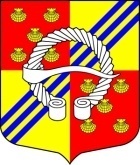 МУНИЦИПАЛЬНОЕ  ОБРАЗОВАНИЕБЕГУНИЦКОЕ СЕЛЬСКОЕ ПОСЕЛЕНИЕ
ВОЛОСОВСКОГО МУНИЦИПАЛЬНОГО РАЙОНАЛЕНИНГРАДСКОЙ ОБЛАСТИСОВЕТ ДЕПУТАТОВРЕШЕНИЕ(семнадцатое заседание  первого созыва)от   11  декабря 2020 г.                                                                                 № 88д. БегуницыО  внесении изменений и дополнений в решение № 29 от 20.12.2019 г.«О бюджете муниципального образования Бегуницкое сельское поселение  Волосовского муниципального района  Ленинградской области на 2020 год ина плановый  период 2021 и 2022 годов»Совет депутатов муниципального образования Бегуницкое  сельское поселение Волосовского муниципального района Ленинградской области РЕШИЛ:Внести в решение Совета депутатов муниципального образования Бегуницкое сельское поселение от 20 декабря 2019 года № 29 «О бюджете муниципального образования Бегуницкое сельское поселение Волосовского муниципального района Ленинградской области на 2020 год и плановый период 2021 и 2022 годов» следующие изменения и дополнения:1) Пункт 1 изложить в следующей редакции:«1. Утвердить основные характеристики  бюджета муниципального образования  Бегуницкое  сельское поселение  Волосовского муниципального района Ленинградской области на 2020 год:             - прогнозируемый  общий объем  доходов  бюджета муниципального образования  Бегуницкое сельское поселение в сумме  118 463 392,00 рубля;             - прогнозируемый общий объем расходов  бюджета  муниципального образования Бегуницкое сельское поселение  сумме   121 863 136,38 рублей;             -  прогнозируемый дефицит бюджета  муниципального образования Бегуницкое сельское поселение  в сумме  3 399 744,38  рублей.2). Пункт 2 изложить в следующей редакции:2. Утвердить  основные характеристики бюджета  муниципального образования  Бегуницкое сельское поселение  Волосовского муниципального района   Ленинградской области на 2021  год и на 2022 год:- прогнозируемый общий объем доходов  бюджета муниципального образования Бегуницкое сельское поселение  на 2021 год в сумме 121 327 891,69 рублей и на 2022 год  в сумме   72 074 420,00 рублей;- прогнозируемый общий объем расходов бюджета муниципального образования Бегуницкое сельское поселение на 2021 год   в сумме  122 327 891,69 рублей и на 2022 год в сумме 73 574 420,00 рублей;- прогнозируемый  дефицит бюджета муниципального образования Бегуницкое сельское поселение на 2021 год в сумме 1 000 000,00 рублей и на 2022 год в сумме 1 500 000,00 рублей»3) Утвердить источники финансирования дефицита бюджета  муниципального образования Бегуницкое сельское поселение Волосовского муниципального района Ленинградской области  на 2020 год согласно приложению 1.   4)Утвердить источники финансирования дефицита бюджета муниципального  образования Бегуницкое сельское поселение Волосовского муниципального района Ленинградской области на 2021 год и на 2022 год согласно приложению 2.   5)  Утвердить в пределах  общего объема доходов бюджета муниципального образования Бегуницкое сельское поселение, утвержденного  пунктом 1 настоящего решения, прогнозируемые поступления доходов в бюджет муниципального образования Бегуницкое сельское поселение Волосовского муниципального района на 2020 год согласно приложению 3, на плановый период 2021 - 2022 годы согласно приложению 4.6) Утвердить в пределах  общего объема  доходов бюджета  муниципального образования  Бегуницкое сельское поселение, утвержденного пунктом 1  настоящего решения объемы межбюджетных трансфертов бюджета муниципального образования Бегуницкое сельское поселение Волосовского муниципального района Ленинградской области на 2020 год в сумме 89 354 412,00 рублей согласно приложению 5, на плановый период 2021 год в сумме 92 409 891,69 рублей и на 2022 год в сумме 42 666 420,00 рублей согласно приложению 6.7) Приложение 9 «Распределение бюджетных ассигнований по разделам  и подразделам классификации расходов бюджета муниципального образования  Бегуницкое сельское поселение Волосовского муниципального района Ленинградской области на 2020 год» изложить в новой редакции (прилагается);8) Приложение 10 «Распределение бюджетных ассигнований по разделам  и подразделам классификации расходов бюджета муниципального образования  Бегуницкое сельское поселение Волосовского муниципального района Ленинградской области на 2021 и 2022 годы» изложить в новой редакции (прилагается);9) Приложение 11 «Ведомственная структура  расходов бюджета муниципального образования Бегуницкое сельское поселение Волосовского муниципального района Ленинградской области на 2020 год» изложить в новой редакции (прилагается);10) Приложение 12 «Ведомственная структура  расходов бюджета муниципального образования Бегуницкое сельское поселение Волосовского муниципального района Ленинградской области на 2021 и 2022 годы» изложить в новой редакции (прилагается);11) Приложение 13 «Распределение бюджетных ассигнований по  целевым статьям (муниципальным программам и непрограммным направлениям деятельности), группам видов расходов, разделам и подразделам бюджета муниципального образования Бегуницкое сельское поселение Волосовского муниципального района Ленинградской области на 2020 год» изложить в новой редакции (прилагается);12) Приложение 14 «Распределение бюджетных ассигнований по  целевым статьям (муниципальным программам и непрограммным направлениям деятельности), группам видов расходов, разделам и подразделам бюджета муниципального образования Бегуницкое сельское поселение Волосовского муниципального района Ленинградской области на 2021 и 2022 годы» изложить в новой редакции (прилагается);13). Пункт 11 абзац 6 изложить в следующей редакции:«11. Утвердить объем бюджетных ассигнований муниципального дорожного  фонда муниципального образования Бегуницкое сельское поселение Волосовского муниципального района Ленинградской области:«на 2020 год в сумме 4 705 864,35 рубля»14). Пункт 18 абзац 1 изложить в следующей редакции:«18. Утвердить расходы на обеспечение деятельности  администрации муниципального образования Бегуницкое сельское поселение:на 2020 год в сумме 12 464 971,00 рублей»2. Опубликовать настоящее решение в официальном издании совета депутатов  и администрации муниципального образования Бегуницкое сельское поселение «Бегуницкий вестник» и разместить на официальном сайте в информационно-телекоммуникационной сети интернет по адресу http://begunici.ru          3. Настоящее решение  вступает в силу после его официального опубликования.Глава муниципального образованияБегуницкое сельское поселение                                                  А.И. Минюк                                                                      Приложение 1УТВЕРЖДЕНЫ:Решением Совета депутатовМО Бегуницкое сельское поселениеВолосовского муниципального района  от  20 декабря  2019 г. № 29   в новой редакции от 11.12.2020 г. № 88Источники  финансирования  дефицита  бюджета   муниципального образования Бегуницкое сельское поселение Волосовского муниципального района Ленинградской области  на 2020 год.Приложение  2УТВЕРЖДЕНЫ:Решением Совета депутатовМО Бегуницкое сельское поселениеВолосовского муниципального района  от  20 декабря  2019 г. № 29в новой редакции от 11.12. 2020 г. № 88Источникифинансирования  дефицита  бюджета   муниципального образования Бегуницкое сельское поселение Волосовского муниципального района Ленинградской области  на 2021-2022 годы      Приложение  3УТВЕРЖДЕНЫ:Решением Совета депутатовМО Бегуницкое сельское поселениеВолосовского муниципального района  от  20 декабря  2019 г. № 29в новой редакции от 11.12.2020 г. № 88Прогнозируемые поступления доходовв бюджет муниципального образования Бегуницкое сельское поселениеВолосовского муниципального района на 2020 годПриложение  4УТВЕРДЖЕНЫ:                                                                                                                                                                             Решением Совета депутатовМО Бегуницкое сельское поселениеВолосовского муниципального района  от  20  декабря  2019 г. № 29в новой редакции от 11.12.2020 г. № 88Прогнозируемые поступления доходовв бюджет муниципального образования Бегуницкое сельское поселениеВолосовского муниципального района на 2021-2022 годы                                                                                                         Приложение  5УТВЕРДЖЕН:                                                                                                                                                                             Решением Совета депутатовМО Бегуницкое сельское поселениеВолосовского муниципального района  от  20 декабря  2019 г. № 29в новой редакции от 11.12.2020 г. №88Объем межбюджетных трансфертов бюджета муниципального образования Бегуницкое сельское поселение Волосовского муниципального района  Ленинградской области на 2020 годПриложение  6УТВЕРДЖЕН:                                                                                                                                                                             Решением Совета депутатовМО Бегуницкое сельское поселениеВолосовского муниципального района  от  20  декабря  2019г. № 29в новой редакции от 11.12.2020 г. №88Объем межбюджетных трансфертов бюджета муниципального образования Бегуницкое сельское поселение Волосовского муниципального района  Ленинградской области на 2021-2022 годы                                          МУНИЦИПАЛЬНОЕ  ОБРАЗОВАНИЕ             БЕГУНИЦКОЕ СЕЛЬСКОЕ ПОСЕЛЕНИЕ                                ВОЛОСОВСКОГО  МУНИЦИПАЛЬНОГО  РАЙОНАЛЕНИНГРАСКОЙ  ОБЛАСТИ                                                             СОВЕТ  ДЕПУТАТОВБЕГУНИЦКОГО СЕЛЬСКОГО ПОСЕЛЕНИЯРЕШЕНИЕ(семнадцатое заседание первого созыва)От 11.12.2020 г.      № 90            На основании статьи 17.1 Федерального закона от 06.10.2003 N 131-ФЗ "Об общих принципах организации местного самоуправления в Российской Федерации", пункта 2 части 1 статьи 6 Федерального закона от 26.12.2008 N 294-ФЗ "О защите прав юридических лиц и индивидуальных предпринимателей при осуществлении государственного контроля (надзора) и муниципального контроля", пунктом 6 статьи 29 Устава муниципального образования Бегуницкое сельское поселение Волосовского муниципального района Ленинградской области Совет депутатов муниципального образования Бегуницкое сельское поселение Волосовского муниципального района Ленинградской области РЕШИЛ:           1. Утвердить порядок ведения перечня видов муниципального контроля и органов местного самоуправления, уполномоченных на их осуществление согласно приложению 1.2. Определить Администрацию муниципального образования Бегуницкое сельское поселение Волосовского муниципального района Ленинградской области уполномоченным органом исполнительной власти по ведению перечня видов муниципального контроля и органов местного самоуправления, уполномоченных на их осуществление.  3. Считать утратившим силу решение Совета депутатов от 31.01.2018 г. № 129 (с изм. от 14.12.2018 г. № 171).4. Настоящее решение обнародовать в установленном порядке.Глава муниципального образования Бегуницкое сельское поселение                                                         А.И. МинюкПРИЛОЖЕНИЕ 1Утвержденрешением Совета депутатовмуниципального образованияБегуницкое сельское поселение Волосовского муниципального района  Ленинградской областиОт   11.12.2020 № 90Порядокведения Перечня видов муниципального контроля и органов местного самоуправления, уполномоченных на их осуществление1. Общие положения1.1. Порядок ведения перечня видов муниципального контроля и органов местного самоуправления, уполномоченных на их осуществление, в муниципальном образовании Бегуницкое сельское поселение Волосовского муниципального района Ленинградской области  разработан в соответствии с Федеральными законами от 06.10.2003 № 131-ФЗ «Об общих принципах организации местного самоуправления в Российской Федерации», от 26.12.2008 № 294-ФЗ «О защите прав юридических лиц и индивидуальных предпринимателей при осуществлении государственного контроля (надзора) и муниципального контроля», Уставом муниципального образования Бегуницкое сельское поселение Волосовского муниципального района Ленинградской области. 1.2. Ведение Перечня осуществляется Администрацией муниципального образования Бегуницкое сельское поселение Волосовского муниципального района Ленинградской области  (далее -Администрация).2. Ведение Перечня2.1. Перечень определяет виды муниципального контроля и органы местного самоуправления, уполномоченные на их осуществление, в муниципальном образовании Бегуницкое сельское поселение Волосовского муниципального района Ленинградской области  2.2. Ведение Перечня осуществляется на основании муниципального правового акта Администрации, устанавливающего порядок организации и осуществления муниципального контроля в соответствующей сфере деятельности, а также полномочия органа местного самоуправления муниципального образования Бегуницкое сельское поселение Волосовского муниципального района Ленинградской области  на его осуществление, по форме согласно приложению 2.2.3. В Перечень включается следующая информация:- наименование вида муниципального контроля, осуществляемого в муниципальном образовании Бегуницкое сельское поселение Волосовского муниципального района Ленинградской области ;- наименование органа местного самоуправления муниципального образования Бегуницкое сельское поселение Волосовского муниципального района Ленинградской области, уполномоченного на осуществление соответствующего вида муниципального контроля;- реквизиты нормативных правовых актов Российской Федерации, Ленинградской  области, муниципальных правовых актов Администрации, регулирующих соответствующий вид муниципального контроля.2.4. Внесение изменений в Перечень осуществляется в течение 10 дней со дня принятия (издания) муниципального правового акта Администрации, предусмотренного пунктом 2.2 Порядка, или внесения в него изменений.2.5. Перечень подлежит размещению на официальном сайте Бегуницкого сельского поселения Волосовского муниципального района Ленинградской области в сети Интернет.ПРИЛОЖЕНИЕ 2Утвержденрешением Совета депутатовмуниципального образования Бегуницкое сельское поселение Волосовского муниципального района  Ленинградской областиот 11.12.2020 г.  № 90 Переченьвидов муниципального контроля и органов местного самоуправления, уполномоченных на их осуществление (форма)МУНИЦИПАЛЬНОЕ ОБРАЗОВАНИЕБЕГУНИЦКОЕ СЕЛЬСКОЕ ПОСЕЛЕНИЕ
ВОЛОСОВСКОГО МУНИЦИПАЛЬНОГО РАЙОНА
ЛЕНИНГРАДСКОЙ ОБЛАСТИСОВЕТ ДЕПУТАТОВ 
БЕГУНИЦКОГО СЕЛЬСКОГО ПОСЕЛЕНИЯРЕШЕНИЕ(семнадцатое заседание первого созыва)От 11.12.2020 г.       № 92О внесении изменений в решение Совета депутатов от 15.11.2017 года № 117 «Об утверждении «Правил благоустройства на территории МО Бегуницкое сельское поселение Волосовского муниципального района Ленинградской области»		В соответствии с областным законом № 132-оз «О регулировании отдельных вопросов правилами благоустройства территорий муниципальных образований Ленинградской области и о внесении изменений в статью 4.10 областного закона «Об административных правонарушениях», Федеральным законом от 6 октября 2003 года № 131-ФЗ «Об общих принципах организации местного самоуправления Российской Федерации», руководствуясь Уставом муниципального образования Бегуницкое сельское поселение Совет депутатов Бегуницкого сельского поселенияРЕШИЛ:	1. Внести в Правила благоустройства на территории МО                  сельское поселение, утвержденные решением Совета депутатов                   Бегуницкого сельского поселения от 15.11.2017 года № 117 следующее дополнение:«8.15.8  «Площадки для выгула животных            В случае необходимости  на территории поселения обустраиваются площадки для выгула животных. Места размещения площадок для выгула животных определяются органами местного самоуправления.           Площадки для выгула собак рекомендуется размещать на территориях общего пользования, за пределами санитарной зоны источников водоснабжения первого и второго поясов.          Для покрытия поверхности части площадки, предназначенной для выгула собак, рекомендуется предусматривать выровненную поверхность, обеспечивающую хороший дренаж, не травмирующую конечности животных (газонное, песчаное, песчано-земляное), а также удобство для регулярной уборки и обновления.            Поверхность части площадки, предназначенной для владельцев собак, рекомендуется проектировать с твердым или комбинированным видом покрытия (плитка, утопленная в газон и др.). Подход к площадке рекомендуется оборудовать твердым видом покрытия.                На территории площадки рекомендуется предусматривать информационный стенд с правилами пользования площадкой.           Владельцы животных осуществляют подбор (уборку) экскрементов собственными силами. 2. Обнародовать настоящее решение в установленном порядке  и разместить на официальном сайте Бегуницкого сельского поселения.  3. Настоящее решение вступает в силу со дня его официального опубликования.4. Контроль за исполнением настоящего решения оставляю за собой.Глава МО Бегуницкое сельское поселение Волосовского муниципального района					А.И. Минюк                                    МУНИЦИПАЛЬНОЕ  ОБРАЗОВАНИЕ             БЕГУНИЦКОЕ СЕЛЬСКОЕ ПОСЕЛЕНИЕ                              ВОЛОСОВСКОГО  МУНИЦИПАЛЬНОГО  РАЙОНАЛЕНИНГРАСКОЙ  ОБЛАСТИ                                                                  СОВЕТ  ДЕПУТАТОВБЕГУНИЦКОГО СЕЛЬСКОГО ПОСЕЛЕНИЯРЕШЕНИЕ(семнадцатое заседание первого созыва)От 11.12.2020 г.      № 93 Об утверждении Положения о порядке проведения антикоррупционной экспертизы муниципальных нормативных правовых актовсовета депутатов муниципального образования Бегуницкое сельское поселение Волосовского муниципального района Ленинградской области и проектов нормативных правовых актовВ соответствии в соответствии с Федеральным законом от 17 июля 2009 года № 172-ФЗ "Об антикоррупционной экспертизе нормативных правовых актов и проектов нормативных правовых актов", Уставом Бегуницкого сельского поселения, совет депутатов Бегуницкого сельского поселения РЕШИЛ:Утвердить Положение о порядке проведения антикоррупционной экспертизы муниципальных нормативных правовых актов совета депутатов муниципального образования Бегуницкое сельское поселение Волосовского муниципального района Ленинградской области и проектов нормативных правовых актов согласно приложению.Считать утратившим силу решение совета депутатов Бегуницкого сельского поселения от 26.07.2011 года № 108 «Об утверждении Положения о порядке проведения антикоррупционной экспертизы муниципальных нормативных правовых актов совета депутатов муниципального образования Бегуницкое сельское поселение Волосовского муниципального района Ленинградской области и проектов нормативных правовых актов»    Обнародовать настоящее решение в установленном порядке  и разместить на официальном сайте МО Бегуницкого сельского поселения.  Настоящее решение вступает в силу со дня его официального опубликования.Контроль за исполнением настоящего решения оставляю за собой.Глава муниципального образованияБегуницкое сельское поселение                                                А.И. МинюкПриложение к решению Совета ДепутатовБегуницкого сельского поселенияот 11.12.2020 г.   № 93 ПОЛОЖЕНИЕо порядке проведения антикоррупционной экспертизы муниципальных нормативных правовых актов совета депутатов муниципального образования Бегуницкое сельское поселение Волосовского муниципального района Ленинградской области и проектов нормативных правовых актов1. Общие положенияНастоящее Положение в соответствии с Федеральным законом от 17 июля 2009 года № 172-ФЗ "Об антикоррупционной экспертизе нормативных правовых актов и проектов нормативных правовых актов" устанавливает порядок проведения антикоррупционной экспертизы муниципальных нормативных правовых актов представительного органа муниципального образования Бегуницкое сельское поселение Волосовского муниципального района Ленинградской области (далее – орган местного самоуправления либо должностное лицо местного самоуправления, уполномоченное на издание правовых актов) и проектов нормативных правовых актов органа местного самоуправления (должностного лица местного самоуправления) в целях выявления коррупциогенных факторов и их последующего устранения, а также порядок подготовки заключений о результатах антикоррупционной экспертизы муниципальных нормативных правовых актов органа местного самоуправления (должностного лица местного самоуправления) и проектов нормативных правовых актов.В целях настоящего Положения применяются следующие понятия:муниципальные нормативные правовые акты совета депутатов Бегуницкого сельского поселения;проекты муниципальных нормативных правовых актов – проекты совета депутатов Бегуницкого сельского поселения;антикоррупционная экспертиза - экспертное исследование с целью выявления в муниципальных нормативных правовых актах органа местного самоуправления (должностного лица местного самоуправления) и проектах муниципальных нормативных правовых актов  коррупциогенных факторов;объекты антикоррупционной экспертизы – муниципальные нормативные правовые акты и проекты муниципальных нормативных правовых актов при проведении антикоррупционной экспертизы;мониторинг применения муниципального нормативного правового акта - наблюдение, обработка, анализ и оценка данных о реализации действующего муниципального нормативного правового акта.Иные понятия применяются в настоящем Положении в значениях, определенных законодательством Российской Федерации.1.3. Антикоррупционная экспертиза проводится при осуществлении правовой (юридической) экспертизы проектов муниципальных нормативных правовых актов и мониторинге применения муниципальных нормативных правовых актов.2. Порядок проведения антикоррупционной экспертизы проектов муниципальных нормативных правовых актовАнтикоррупционная экспертиза проектов муниципальных нормативных правовых актов проводится при осуществлении их правовой (юридической) экспертизы в соответствии с методикой проведения антикоррупционной экспертизы нормативных правовых актов и проектов нормативных правовых актов, утвержденной постановлением Правительства Российской Федерации от 26 февраля 2010 года № 96 "Об антикоррупционной экспертизе нормативных правовых актов и проектов нормативных правовых актов" (далее — Методика).Антикоррупционная экспертиза проектов муниципальных  нормативных правовых актов органа местного самоуправления проводится должностным лицом администрации, назначенным главой поселения (далее — уполномоченное лицо).Срок проведения антикоррупционной экспертизы проектов муниципальных  нормативных правовых актов составляет не более пяти дней со дня поступления проекта в совет депутатов Бегуницкого сельского поселения. При необходимости срок проведения антикоррупционной экспертизы может быть продлен руководителем органа местного самоуправления, но не более чем на три дня.По результатам проведения антикоррупционной экспертизы проекта муниципального нормативного правового акта экспертный орган  подготавливает экспертное заключение о результатах проведения антикоррупционной экспертизы согласно приложению, которое должно содержать следующие сведения:дата подготовки экспертного заключения;вид и наименование проекта муниципального нормативного правового акта, прошедшего антикоррупционную экспертизу;положения проекта муниципального нормативного правового акта, содержащие коррупциогенные факторы (в случае выявления);предложения о способах устранения выявленных в проекте муниципального нормативного правового акта положений, содержащих коррупциогенные факторы (в случае выявления).В экспертном заключении могут быть отражены возможные негативные последствия сохранения в проекте муниципального нормативного правового акта положений, содержащих коррупциогенные факторы, а также выявленные при проведении антикоррупционной экспертизы положения, которые не относятся к коррупциогенным факторам, но могут способствовать созданию условий для проявления коррупции.2.4. Экспертное заключение подписывается сотрудником администрации при возложении на него функций эксперта.2.5. Положения проекта муниципального нормативного правового акта органа местного самоуправления (должностного лица местного самоуправления), содержащие коррупциогенные факторы, а также положения, способствующие созданию условий для проявления коррупции, выявленные при проведении антикоррупционной экспертизы, устраняются разработчиком проекта муниципального нормативного правового акта органа местного самоуправления (должностного лица местного самоуправления) на стадии его доработки.3. Порядок проведения антикоррупционной экспертизы муниципальных нормативных правовых актов при мониторинге их применения3.1.Антикоррупционная экспертиза муниципальных нормативных правовых актов проводится экспертным органом при мониторинге их применения в соответствии с Методикой.3.2. Основаниями для проведения экспертизы муниципальных нормативных правовых актов при мониторинге их применения являются:поручения главы муниципального образования, главы администрации муниципального образования или руководителя органа местного самоуправления;информация о наличии обращений граждан или организаций, предписаний Федеральной антимонопольной службы и ее территориальных органов, экспертных заключений Министерства юстиции Российской Федерации и его территориальных органов, иных документов и информации, содержащих сведения о наличии (возможности наличия) в муниципальном нормативном правовом акте коррупциогенных факторов;судебное оспаривание муниципального нормативного правового акта;принятие мер прокурорского реагирования в отношении муниципального нормативного правового акта;собственная инициатива.3.3. Срок проведения антикоррупционной экспертизы муниципального нормативного правового акта органа местного самоуправления (должностного лица местного самоуправления) составляет не более пяти дней со дня возникновения одного из оснований, указанных в пункте 3.2. При необходимости срок проведения антикоррупционной экспертизы может быть продлен руководителем органа местного самоуправления (должностным лицом местного самоуправления), но не более чем на три дня.3.4. По результатам проведения антикоррупционной экспертизы муниципального нормативного правового акта экспертный орган подготавливает экспертное заключение согласно приложению, которое должно содержать следующие сведения:дата подготовки экспертного заключения;основание проведения экспертизы муниципального нормативного правового акта при мониторинге его применения;дата принятия (издания), номер, наименование муниципального нормативного правового акта, являющегося объектом антикоррупционной экспертизы;положения муниципального нормативного правового акта, содержащие коррупциогенные факторы (в случае выявления);предложения о способах устранения выявленных в муниципальном нормативном правовом акте положений, содержащих коррупциогенные факторы (в случае выявления).В экспертном заключении могут быть отражены возможные негативные последствия сохранения в муниципальном нормативном правовом акте  положений, содержащих коррупциогенные факторы, а также выявленные при проведении антикоррупционной экспертизы положения, которые не относятся к коррупциогенным факторам, но могут способствовать созданию условий для проявления коррупции.3.5. Экспертное заключение подписывается специалистом, на которого возложено проведение эксперизы.Положения муниципального нормативного правового акта органа местного самоуправления (должностного лица местного самоуправления), содержащие коррупциогенные факторы, а также положения, способствующие созданию условий для проявления коррупции, выявленные при проведении антикоррупционной экспертизы, подлежат устранению разработчиком данного акта, а при его отсутствии - иным сотрудником, назначенным руководителем органа местного самоуправления (должностным лицом местного самоуправления).4. Независимая антикоррупционная экспертиза муниципальных нормативных правовых актов и проектов муниципальных нормативных правовых актов4.1. Объектами независимой антикоррупционной экспертизы являются официально опубликованные муниципальные нормативные правовые акты и размещенные на официальном портале муниципального образования в сети Интернет проекты муниципальных нормативных правовых актов.Независимая антикоррупционная экспертиза не проводится в отношении муниципальных нормативных правовых актов и проектов муниципальных нормативных правовых актов, содержащих сведения, составляющие государственную, служебную или иную охраняемую федеральным законом тайну.4.2. Независимая антикоррупционная экспертиза проводится юридическими лицами и физическими лицами, аккредитованными Министерством юстиции Российской Федерации в качестве независимых экспертов антикоррупционной экспертизы нормативных правовых актов и проектов нормативных правовых актов, в соответствии с Методикой за счет собственных средств указанных юридических лиц и физических лиц.4.3. Для обеспечения проведения независимой антикоррупционной экспертизы проекта муниципального нормативного правового акта орган местного самоуправления (должностное лицо местного самоуправления), являющийся разработчиком проекта, организует его размещение на официальном портале муниципального образования в течение рабочего дня, соответствующего дню направления проекта муниципального нормативного правового акта на согласование, с указанием адреса электронной почты для направления экспертных заключений, а также даты начала и даты окончания приема заключений по результатам независимой антикоррупционной экспертизы.4.4. По результатам независимой антикоррупционной экспертизы независимым экспертом составляется экспертное заключение по форме, утверждаемой Министерством юстиции Российской Федерации.4.5. Прием и рассмотрение экспертных заключений, составленных независимыми экспертами, проводившими независимую антикоррупционную экспертизу муниципального нормативного правового акта и проекта муниципального нормативного правового акта, осуществляет экспертный орган.4.6. По результатам рассмотрения составленного независимым экспертом экспертного заключения независимому эксперту направляется мотивированный ответ, за исключением случаев, когда в экспертном заключении отсутствуют предложения о способе устранения выявленных коррупциогенных факторов.4.7.  Не допускается проведение независимой антикоррупционной экспертизы нормативных правовых актов (проектов нормативных правовых актов):1) гражданами, имеющими неснятую или непогашенную судимость;2) гражданами, сведения о применении к которым взыскания в виде увольнения (освобождения от должности) в связи с утратой доверия за совершение коррупционного правонарушения включены в реестр лиц, уволенных в связи с утратой доверия;3) гражданами, осуществляющими деятельность в органах и организациях, указанных в пункте 3 части 1 статьи 3 настоящего Федерального закона;4) международными и иностранными организациями;5) некоммерческими организациями, выполняющими функции иностранного агента.5. Учет результатов антикоррупционной экспертизы муниципальных нормативных правовых актов и проектов муниципальных нормативных правовых актов5.1. С целью организации учета результатов антикоррупционной экспертизы муниципального нормативных правовых актов и проектов муниципальных нормативных правовых актов специалист ежегодно до 20 января года, следующего за отчетным, направляет главе поселения, перечень проведенных антикоррупционных экспертиз проектов муниципальных нормативных правовых актов, перечень проведенных антикоррупционных экспертиз муниципальных нормативных правовых актов, перечень поступивших экспертных заключений о результатах проведения независимых антикоррупционных экспертиз, информацию о количестве и динамике выявления в результате проведения антикоррупционных экспертиз коррупциогенных факторов, информацию об устранении (не устранении) выявленных коррупциогенных факторов.Приложение к постановлению главы администрации Бегуницкого сельского поселения от                                                 № Заключение о проведении антикоррупционной экспертизы муниципального нормативного правового акта (проекта муниципального нормативного правового акта)от «_____» ____________20___ г.                                                   № ____________________________________________________________________________ (указать уполномоченное лицо, которое проводило  антикоррупционную экспертизу муниципального нормативного правового акта или проекта муниципального нормативного правового акта органа местного самоуправления) в соответствии с частями 3 и 4 статьи 3 Федерального закона от 17.07.2009             № 172-ФЗ «Об антикоррупционной экспертизе нормативных правовых актов и проектов нормативных правовых актов», статьей 6 Федерального закона                        от 25.12.2008 № 273-ФЗ «О противодействии коррупции» и пунктом 2 Правил проведения антикоррупционной экспертизы нормативных правовых актов и проектов нормативных правовых актов, утвержденных постановлением Правительства Российской Федерации от 26.02.2010 № 96, проведена антикоррупционная экспертиза __________________________________________________________________ (реквизиты муниципального нормативного правового акта                                                     или проекта муниципального нормативного правового акта)в целях выявления в нем коррупциогенных факторов и их последующего устранения.Вариант 1:В представленном ___________________________________________________    (реквизиты муниципального нормативного правового акта  или проекта муниципального нормативного правового акта)коррупциогенные факторы не выявлены.Вариант 2:В представленном ___________________________________________________          (реквизиты муниципального нормативного правового акта            или проекта муниципального нормативного правового акта)выявлены следующие коррупциогенные факторы: _______________________________________________________________.В целях устранения выявленных коррупциогенных факторов предлагается _________________________________________________________________.(указать способ устранения коррупциогенных факторов: исключение из текста документа, изложение его в другой редакции, внесение иных изменений в текст рассматриваемого документа либо в иной документ или иной способ). ___________________________________________              __________________________(наименование должностного лица                                                  (подпись должностного местного самоуправления)                                                                 местного самоуправлении)МУНИЦИПАЛЬНОЕ ОБРАЗОВАНИЕБЕГУНИЦКОЕ СЕЛЬСКОЕ ПОСЕЛЕНИЕВОЛОСОВСКОГО МУНИЦИПАЛЬНОГО РАЙОНАЛЕНИНГРАДСКОЙ ОБЛАСТИСОВЕТ ДЕПУТАТОВБЕГУНИЦКОГО СЕЛЬСКОГО ПОСЕЛЕНИЯРЕШЕНИЕ(семнадцатое заседание первого созыва)От 11.12.2020 г.    № 94  «Об утверждении тарифов на 
услуги бани д.Бегуницы» 	В соответствии Федеральным законом № 131-ФЗ от 06.10.2003 года «Об общих принципах организации местного самоуправления в Российской Федерации», Уставом МО Бегуницкое сельское поселение Волосовского муниципального района Ленинградской области, в связи с повышением тарифов на водоснабжение и водоотведение, Совет депутатов МО  Бегуницкое сельское поселение Волосовского муниципального района Ленинградской области РЕШИЛ:
1. Утвердить тарифы на услуги бани, расположенной по адресу: Ленинградская   область, Волосовский район, д.Бегуницы, д.64 в соответствии с приложением».Считать утратившим силу решение совета депутатов Бегуницкого сельского поселения от 09.06.2015 года № 30 «Об утверждении тарифов на 
услуги бани д.Бегуницы»Обнародовать настоящее решение в установленном порядке  и разместить на официальном сайте МО Бегуницкого сельского поселения.  Настоящее решение вступает в силу 01 января 2021 года.Контроль за исполнением настоящего решения оставляю за собой.Глава муниципального образованияБегуницкое сельское поселение                                           А.И. МинюкПриложение 
к решению Совета депутатов
Бегуницкого сельского поселения 
от 11.12.2020 г.  № 94Тарифы на платные услуги бани, расположенной по адресу: Ленинградская область, Волосовский район, д.Бегуницы, д.64
1. Тариф на помывку в бане одного взрослого человека - 240 руб.                                                               2.Тариф на помывку льготных категорий граждан – 175 руб.
3.Тариф на помывку детей – 55 руб.АДМИНИСТРАЦИЯМУНИЦИПАЛЬНОГО ОБРАЗОВАНИЯБЕГУНИЦКОЕ СЕЛЬСКОЕ ПОСЕЛЕНИЕВОЛОСОВСКОГО МУНИЦИПАЛЬНОГО РАЙОНАЛЕНИНГРАДСКОЙ ОБЛАСТИ                                      ПОСТАНОВЛЕНИЕОт   3.12.2020 г.                                                                          №   268                                                                                                              Об утверждении Административного регламентаосуществления администрацией Бегуницкого сельского поселения муниципального контроля в области торговой деятельностиВ соответствии с Федеральными законами от 06.10.2003 № 131-ФЗ «Об общих принципах организации местного самоуправления в Российской Федерации», от 26.12.2008 № 294-ФЗ «О защите прав юридических лиц и индивидуальных предпринимателей при осуществлении государственного контроля (надзора) и муниципального контроля», от 28.12.2009 № 381-ФЗ «Об основах государственного регулирования торговой деятельности    в Российской Федерации», на основании Устава Бегуницкого сельского поселения,  администрация муниципального образования Бегуницкое сельское поселениеПОСТАНОВЛЯЕТ:1. Утвердить Административный регламент осуществления администрацией Бегуницкого сельского поселения муниципального контроля в области торговой деятельности, согласно приложению к настоящему постановлению.2. Обнародовать настоящее Постановление в установленном порядке и разместить  на официальном сайте Бегуницкого сельского поселения. 	3.Постановление вступает в силу после его официального опубликования (обнародования).4. Контроль за исполнением настоящего постановления возложить на главного специалиста администрации МО Бегуницкое сельское поселение Зайцеву Александру Валерьевну.Глава администрации Бегуницкого сельского поселения                                                                           А.И. Минюк Приложение  к постановлению администрации Бегуницкого сельского поселенияот 3.12.2020 года № 268Административный регламентосуществления администрацией Бегуницкого сельского поселения муниципального контроля в области торговой деятельности Общие положенияАдминистративный регламент осуществления администрацией Бегуницкого сельского поселения (далее –администрации) муниципального контроля в области торговой деятельности, (далее - Административный регламент) определяет сроки и последовательность административных процедур (действий), порядок взаимодействия должностных лиц администрации Бегуницкого сельского поселения с юридическими лицами и индивидуальными предпринимателями.1. Вид муниципального контроля1.1. Вид муниципального контроля: «Муниципальный контроль в области торговой деятельности» (далее - муниципальный контроль).2. Наименование органа местного самоуправления, осуществляющего муниципальный контроль2.1. Муниципальный контроль осуществляет администрация Бегуницкого сельского поселения (далее – орган муниципального контроля), функции должностного лица, уполномоченного на осуществление муниципального контроля, осуществляет главный специалист.Должностными лицами, уполномоченными на осуществление муниципального контроля, являются специалисты администрации, на которых в соответствии с должностными инструкциями возложены обязанности по осуществлению муниципального контроля (далее – должностные лица).3. Нормативно правовые акты, регулирующие осуществление муниципального контроля 3.1. Перечень нормативных правовых актов, регулирующих осуществление муниципального контроля (с указанием их реквизитов и источников официального опубликования), размещается на официальном сайте МО Бегуницкого сельское поселение в сети Интернет http://begunici.ru (далее – Официальный сайт Администрации).3.2. Должностные лица органа муниципального контроля, ответственные за осуществление муниципального контроля, размещают и актуализируют перечень нормативных правовых актов, регулирующих осуществление муниципального контроля на Официальном сайте Администрации.4. Предмет муниципального контроля4.1. Предметом муниципального контроля в области торговой деятельности является оценка соблюдения юридическими лицами, индивидуальными предпринимателями (далее – подконтрольный субъект) требований, установленных муниципальными правовыми актами по соблюдению схемы размещения нестационарных торговых объектов на земельных участках, в зданиях и сооружениях, находящихся в государственной или муниципальной собственности, порядка организации ярмарок и продажи товаров (выполнение работ и услуг) на них на территории муниципального образования сельское поселение (далее – требования, установленные муниципальными правовыми актами).4.2. Целями муниципального контроля являются выявление, пресечение и предупреждение нарушений требований, установленных муниципальными правовыми актами.4.3. Основными задачами муниципального контроля являются:- проверка соблюдения подконтрольными субъектами требований, установленных муниципальными правовыми актами;- предупреждение, выявление и пресечение нарушений требований, установленных муниципальными правовыми актами.5. Права и обязанности должностных лиц при осуществлении муниципального контроля5.1. Должностные лица имеют право:1) запрашивать и получать на основании мотивированных письменных запросов информацию и документы, необходимые в ходе проведения проверки соблюдения подконтрольным субъектом требований, установленных муниципальными правовыми актами;2) беспрепятственно по предъявлению служебного удостоверения и копии распоряжения руководителя органа муниципального контроля о проведении проверки посещать объекты проверки, организовывать проведение необходимых исследований, испытаний, измерений, экспертиз в рамках муниципального контроля;3) получать объяснения по факту нарушения требований, установленных муниципальными правовыми актами, и (или) неисполнения выданного предписания;4) составлять и направлять предостережения о недопустимости нарушения требований, установленных муниципальными правовыми актами, в случаи подачи подконтрольным субъектом возражений на такое предостережение, рассматривать такие возражения, производить контроль за исполнением предостережения подконтрольным субъектом.5.2. Должностные лица обязаны:1) своевременно и в полной мере исполнять предоставленные в соответствии с законодательством Российской Федерации полномочия по выявлению, пресечению и предупреждению требований, установленных муниципальными правовыми актами;2) соблюдать законодательство Российской Федерации, права и законные интересы подконтрольного субъекта, в отношении которого проводиться проверка;3) проводить проверку на основании распоряжения руководителя, заместителя руководителя органа муниципального контроля о ее проведении в соответствии с ее назначением;4) проводить проверку только во время исполнения служебных обязанностей, выездную проверку только при предъявлении служебных удостоверений, копии распоряжения о проведении проверки, и в случае, предусмотренном частью 5 статьи 10 Федерального закона от 26.12.2008 № 294-ФЗ «О защите прав юридических лиц и индивидуальных предпринимателей при осуществлении государственного контроля (надзора) и муниципального контроля» (далее - Федеральный закон № 294-ФЗ), копии документа о согласовании проведения проверки; 5) не препятствовать руководителю, иному должностному лицу или уполномоченному представителю подконтрольного субъекта присутствовать при проведении проверки и давать разъяснения по вопросам, относящимся к предмету проверки; 6) предоставлять руководителю, иному должностному лицу или уполномоченному представителю подконтрольного субъекта, присутствующим при проведении проверки, информацию и документы, относящиеся к предмету проверки; 7) знакомить руководителя, иное должностное лицо или уполномоченного представителя подконтрольного субъекта с результатами проверки;8) учитывать при определении мер, принимаемых по фактам выявленных нарушений, соответствие указанных мер тяжести нарушений, их потенциальной опасности для жизни, здоровья людей, для животных, растений, окружающей среды, объектов культурного наследия (памятников истории и культуры) народов Российской Федерации, музейных предметов и музейных коллекций, включенных в состав Музейного фонда Российской Федерации, особо ценных, в том числе уникальных, документов Архивного фонда Российской Федерации, документов, имеющих особое историческое, научное, культурное значение, входящих в состав национального библиотечного фонда, безопасности государства, для возникновения чрезвычайных ситуаций природного и техногенного характера, а также не допускать необоснованное ограничение прав и законных интересов граждан, в том числе индивидуальных предпринимателей, юридических лиц;9) доказывать обоснованность своих действий при их обжаловании подконтрольными субъектами в порядке, установленном законодательством Российской Федерации;10) соблюдать сроки проведения проверки, установленные Федеральным       законом № 294-ФЗ; 11) не требовать от подконтрольных субъектов документы и иные сведения, представление которых не предусмотрено законодательством Российской Федерации;12) перед началом проведения выездной проверки по просьбе руководителя, иного должностного лица или уполномоченного представителя подконтрольного субъекта ознакомить их с положениями настоящего Административного регламента; 13) осуществлять запись о проведенной проверке в журнале учета проверок в случае его наличия у подконтрольного субъекта;14) истребовать в рамках межведомственного информационного взаимодействия документы и (или) информацию, включенные в перечень документов и (или) информации, запрашиваемых и получаемых в рамках межведомственного информационного взаимодействия органами государственного контроля (надзора), органами муниципального контроля при организации и проведении проверок от иных государственных органов, органов местного самоуправления либо подведомственных государственным органам или органам местного самоуправления организаций, в распоряжении которых находятся эти документы и (или) информация, утверждённый распоряжением Правительства Российской Федерации от 19.04.2016 № 724-р (далее – межведомственный перечень), от иных государственных органов, органов местного самоуправления либо подведомственных государственным органам или органам местного самоуправления организаций, в распоряжении которых находятся указанные документы;15) знакомить руководителя, иное должностное лицо или уполномоченного представителя подконтрольного субъекта с документами и (или) информацией, полученными в рамках межведомственного информационного взаимодействия.5.3. Должностным лицам запрещается:1) проверять выполнение обязательных требований и требований, установленных муниципальными правовыми актами, если такие требования не относятся к полномочиям органа государственного контроля (надзора), органа муниципального контроля, от имени которых действуют эти должностные лица;2) проверять выполнение требований, установленных нормативными правовыми актами органов исполнительной власти СССР и РСФСР, а также выполнение требований нормативных документов, обязательность применения которых не предусмотрена законодательством Российской Федерации;3) проверять выполнение обязательных требований и требований, установленных муниципальными правовыми актами, не опубликованными в установленном законодательством Российской Федерации порядке;4) осуществлять плановую или внеплановую выездную проверку в случае отсутствия при ее проведении руководителя, иного должностного лица или уполномоченного представителя юридического лица, индивидуального предпринимателя, его уполномоченного представителя, за исключением случая проведения такой проверки по основанию, предусмотренному подпунктом "б" пункта 2 части 2 статьи 10 настоящего Федерального закона, а также проверки соблюдения требований земельного законодательства в случаях надлежащего уведомления собственников земельных участков, землепользователей, землевладельцев и арендаторов земельных участков;5) требовать представления документов, информации, образцов продукции, проб обследования объектов окружающей среды и объектов производственной среды, если они не являются объектами проверки или не относятся к предмету проверки, а также изымать оригиналы таких документов;6) отбирать образцы продукции, пробы обследования объектов окружающей среды и объектов производственной среды для проведения их исследований, испытаний, измерений без оформления протоколов об отборе указанных образцов, проб по установленной форме и в количестве, превышающем нормы, установленные национальными стандартами, правилами отбора образцов, проб и методами их исследований, испытаний, измерений, техническими регламентами или действующими до дня их вступления в силу иными нормативными техническими документами и правилами и методами исследований, испытаний, измерений;7) распространять информацию, полученную в результате проведения проверки и составляющую государственную, коммерческую, служебную, иную охраняемую законом тайну, за исключением случаев, предусмотренных законодательством Российской Федерации;8) превышать установленные сроки проведения проверки;9) осуществлять выдачу юридическим лицам, индивидуальным предпринимателям предписаний или предложений о проведении за их счет мероприятий по контролю;10 ) требовать от юридического лица, индивидуального предпринимателя представления документов и (или) информации, включая разрешительные документы, имеющиеся в распоряжении иных государственных органов, органов местного самоуправления либо подведомственных государственным органам или органам местного самоуправления организаций, включенные в определенный Правительством Российской Федерации перечень;11) требовать от юридического лица, индивидуального предпринимателя представления документов, информации до даты начала проведения проверки. Орган государственного контроля (надзора), орган муниципального контроля после принятия распоряжения или приказа о проведении проверки вправе запрашивать необходимые документы и (или) информацию в рамках межведомственного информационного взаимодействия.6. Права и обязанности лиц, в отношении которых осуществляются мероприятия по муниципальному контролю6.1. Руководитель, иное должностное лицо или уполномоченный представитель подконтрольного субъекта при проведении проверки имеют право:1) непосредственно присутствовать при проведении проверки, давать объяснения по вопросам, относящимся к предмету проверки;2) получать от органа муниципального контроля, его должностных лиц информацию, которая относится к предмету проверки и предоставление которой предусмотрено Федеральным законом № 294-ФЗ;3) знакомиться с документами и (или) информацией, полученными органом муниципального контроля, в рамках межведомственного информационного взаимодействия от иных государственных органов, органов местного самоуправления либо подведомственных государственным органам или органам местного самоуправления организаций, в распоряжении которых находятся эти документы и (или) информация;4) представлять документы и (или) информацию, которые находятся в распоряжении иных государственных органов, органов местного самоуправления либо подведомственных государственным органам или органам местного самоуправления организаций и включены в межведомственный перечень по собственной инициативе;5) знакомиться с результатами проверки и указывать в акте проверки о своем ознакомлении с результатами проверки, согласии или несогласии с ними, а также с отдельными действиями должностных лиц; 6) обжаловать действия (бездействие) должностных лиц, повлекшие за собой нарушение прав юридического лица, индивидуального предпринимателя при проведении проверки, в административном и (или) судебном порядке в соответствии с законодательством Российской Федерации; 7) привлекать Уполномоченного при Президенте Российской Федерации по защите прав предпринимателей либо Уполномоченного по защите прав предпринимателей в Ленинградской области к участию в проверке.6.2. Руководитель, иное должностное лицо или уполномоченный представитель подконтрольного субъекта при проведении проверки обязаны:1) предоставить должностным лицам органа муниципального контроля, проводящим выездную проверку, возможность ознакомиться с документами, связанными с целями, задачами и предметом выездной проверки, в случае, если выездной проверке не предшествовало проведение документарной проверки, а также обеспечить доступ проводящих выездную проверку должностных лиц и участвующих в выездной проверке экспертов, представителей экспертных организаций на территорию, в используемые подконтрольным субъектом при осуществлении деятельности здания, строения, сооружения, помещения, к используемым юридическими лицами, индивидуальными предпринимателями оборудованию, подобным объектам, транспортным средствам и перевозимым ими грузам;2) в течение десяти рабочих дней со дня получения мотивированного запроса обязан направить в орган муниципального контроля указанные в запросе документы (при проведении документарной проверки). Указанные в запросе документы представляются в виде копий, заверенных печатью (при ее наличии) и соответственно подписью индивидуального предпринимателя, его уполномоченного представителя, руководителя, иного должностного лица юридического лица. Подконтрольные субъекты вправе представить указанные в запросе документы в форме электронных документов, подписанных усиленной квалифицированной электронной подписью (при наличии технической возможности).7. Описание результата осуществления муниципального контроля	7.1. Результатом осуществления муниципального контроля являются:1) акт проверки;2) акт о невозможности проведения проверки;3) заключение по результатам проведенных мероприятий по контролю, при проведении которых не требуется взаимодействие с юридическими лицами и индивидуальными предпринимателями, в случае отсутствия нарушений;4) представление по результатам анализа мероприятий по контролю, при проведении которых не требуется взаимодействие с юридическими лицами и индивидуальными предпринимателями, в случае выявления нарушений;5) предостережение о недопустимости нарушения требований, установленных муниципальными правовыми актами;6) в случае выявления нарушения требований, установленных муниципальными правовыми актами:а) предписание об устранении выявленных нарушений;б) возбуждение дела об административном правонарушении.8. Исчерпывающий перечень документов и (или) информации, необходимых для осуществления муниципального контроля и достижения целей и задач проведения проверки8.1. При осуществлении муниципального контроля, лично у проверяемого подконтрольного субъекта, в отношении которого осуществляется муниципальный контроль, могут быть истребованы следующие документы:1) документ, подтверждающий личность проверяемого подконтрольного субъекта;2) доверенность, подтверждающая полномочия представителя проверяемого подконтрольного субъекта (в случае участия представителя);3) документ, подтверждающий личность представителя проверяемого лица;4) журнал учета проверок.8.2. В соответствии с межведомственным перечнем, при проведении проверок от иных государственных органов, органов местного самоуправления, либо подведомственных государственным органам или органам местного самоуправления организаций, уполномоченными должностными лицами органа муниципального контроля запрашиваются следующие сведения и документы:1) выписка из Единого государственного реестра прав на недвижимое имущество и сделок с ним (содержащая общедоступные сведения о зарегистрированных правах на объект недвижимости);2) сведения из Единого государственного реестра юридических лиц;3) сведения из Единого государственного реестра индивидуальных предпринимателей;4) сведения о регистрации по месту жительства гражданина Российской Федерации;5) сведения из единого реестра субъектов малого и среднего предпринимательства.9. Сведения о размере платы за услуги организации (организаций), участвующей (участвующих) в осуществлении муниципального контроля, взимаемой с лица, в отношении которого проводятся мероприятия по контролю9.1. Плата с подконтрольных субъектов за проведение мероприятий по контролю не взимается.II. Требования к порядку осуществления муниципального контроля10. Порядок информирования об осуществлении муниципального контроля10.1. Получение информации заинтересованными лицами по вопросам осуществления муниципального контроля, сведений о ходе исполнения муниципального контроля осуществляется:1) при личном обращении заинтересованного лица непосредственно к специалистам управления;2) с использованием средств телефонной связи при обращении в управление;3) в письменной форме лично, почтой в адрес управления или по адресу электронной почты управления;4) на стендах и/или с использованием средств электронного информирования в помещении управления;5) на Официальном сайте Администрации;6) в государственной информационной системе «Единый портал государственных и муниципальных услуг (функций) http://www.gosuslugi.ru (далее – Единый портал).10.2. К справочной информации относится следующая информация:1) место нахождения и графики работы управления;2) справочные телефоны управления;3) адрес Официального сайта Администрации, а также официальной электронной почты управления.Справочная информация размещается на стенде управления и на Официальном сайте Администрации.Должностные лица администрации размещают и актуализируют справочную информацию на стенде администрации и на Официальном сайте Администрации.10.3. Информирование о порядке осуществления муниципального контроля осуществляется должностными лицами в устной или письменной форме.При ответах на телефонные звонки и обращения заинтересованных лиц лично в приемные часы должностные лица подробно и в вежливой (корректной) форме информируют обратившихся по интересующим их вопросам. Ответ на телефонный звонок должен начинаться с информации о наименовании органа муниципального контроля, в который поступил звонок, и фамилии должностного лица, принявшего телефонный звонок.При невозможности должностного лица, принявшего звонок, самостоятельно ответить на поставленные вопросы обратившемуся лицу сообщается телефонный номер, по которому можно получить интересующую его информацию.Устное информирование обратившегося лица осуществляется не более 15 минут.В случае если для подготовки ответа требуется продолжительное время, должностное лицо, осуществляющее устное информирование, предлагает направить в орган муниципального контроля обращение о предоставлении письменной информации по вопросу осуществления муниципального контроля, либо назначает другое удобное для заинтересованного лица время для устного информирования.Письменное информирование по вопросам исполнения муниципального контроля осуществляется при получении обращения заинтересованного лица о предоставлении письменной информации по вопросам исполнения муниципального контроля.Ответ на обращение дается в течение 30 дней со дня регистрации письменного обращения органом муниципального контроля.Должностные лица обеспечивают объективное, всестороннее и своевременное рассмотрение обращения, готовят письменный ответ по существу поставленных вопросов.Письменный ответ на обращение, содержащий фамилию и номер телефона исполнителя, подписывается руководителем органа муниципального контроля либо лицом его замещающим и направляется по почтовому адресу, указанному в обращении.В случае если в обращении о предоставлении письменной информации не указаны фамилия заявителя, направившего обращение, или почтовый адрес, по которому должен быть направлен ответ, ответ на обращение не дается.11. Срок осуществления муниципального контроля11.1. Срок проведения каждой из проверок, предусмотренных статьями 11 и 12 Федерального закона № 294-ФЗ, не может превышать двадцати рабочих дней.11.2. Общий срок проведения плановой выездной проверки в отношении одного субъекта малого предпринимательства не может превышать 50 часов для малого предприятия и 15 часов для микропредприятия в год.11.3. В случае необходимости при проведении проверки, указанной в пункте 11.2 настоящего подраздела, получения документов и (или) информации в рамках межведомственного информационного взаимодействия проведение проверки может быть приостановлено руководителем органа муниципального контроля или уполномоченным им должностным лицом на срок, необходимый для осуществления межведомственного информационного взаимодействия, но не более чем на десять рабочих дней. Повторное приостановление проведения проверки не допускается.На период действия срока приостановления проведения проверки приостанавливаются связанные с указанной проверкой действия органа муниципального контроля на территории, в зданиях, строениях, сооружениях, помещениях, на иных объектах субъекта малого предпринимательства.11.4. В исключительных случаях, связанных с необходимостью проведения сложных и (или) длительных исследований, испытаний, специальных экспертиз и расследований на основании мотивированных предложений должностных лиц органа муниципального контроля, проводящих выездную плановую проверку, срок проведения выездной плановой проверки может быть продлен руководителем органа муниципального контроля, но не более чем на двадцать рабочих дней, в отношении малых предприятий не более чем на 50 часов, микропредприятий не более чем на 15 часов.III. Состав, последовательность и сроки выполнения административных процедур (действий), требования к порядку их выполнения, в том числе особенности выполнения административных процедур (действий) в электронной формеМуниципальный контроль осуществляется должностными лицами путем проведения проверок соблюдения подконтрольными субъектами требований, установленных муниципальными правовыми актами законодательства в области торговой деятельности   (далее – проверка), проведения мероприятий по профилактике нарушений требований, установленных муниципальными правовыми актами, а также проведения мероприятий по контролю без взаимодействия с юридическими лицами и индивидуальными предпринимателями.Муниципальный контроль осуществляется посредством проведения следующих административных процедур (действий):1) организация плановой проверки;2) организация внеплановой проверки;3) проведение проверки;4) оформление результатов проверки;5) принятие по результатам муниципального контроля мер, предусмотренных законодательством Российской Федерации;6) организация и проведение мероприятий по контролю без взаимодействия с юридическими лицами и индивидуальными предпринимателями;7) организация и проведение мероприятий, направленных на профилактику нарушений требований, установленных муниципальными правовыми актами законодательства в области торговой деятельности.12. Организация плановой проверки12.1. Основанием для начала административной процедуры является утвержденный ежегодный план проведения плановых проверок, разработанный органом муниципального контроля, согласованный органом прокуратуры, утвержденный и размещенный в установленном порядке на Официальном сайте Администрации.12.2. Решение о проведении проверки оформляется в форме распоряжения органа муниципального контроля о проведении плановой проверки (далее - распоряжение).12.3. Плановая проверка проводится в форме документарной проверки и (или) выездной проверки в порядке, установленном соответственно статьями 11 и 12 Федерального закона      № 294-ФЗ.12.4. Предметом плановой проверки является соблюдение подконтрольным субъектом в процессе осуществления деятельности требований, установленных муниципальными правовыми актами.12.5. Основанием для включения плановой проверки подконтрольного субъекта в ежегодный план проведения плановых проверок является истечение трех лет со дня:1) государственной регистрации подконтрольного субъекта;2) окончания проведения последней плановой проверки подконтрольного субъекта.12.6. Административная процедура по организации плановой проверки подконтрольного субъекта включает следующие административные действия:1) подготовка, согласование с органами прокуратуры, утверждение и размещение плана проведения проверок на Официальном сайте Администрации;2) подписание распоряжения органа муниципального контроля о проведении плановой проверки;3) уведомление подконтрольного субъекта о проведении плановой проверки.12.7. Структурным подразделением органа муниципального контроля, ответственным за разработку плана проверок, является управление. 12.8. Содержание административных действий по подготовке, согласованию с органами прокуратуры, утверждению и размещению плана проведения плановых проверок заключается в разработке ежегодного плана проведения плановых проверок соблюдения подконтрольными субъектами требований, установленных муниципальными правовыми актами, его согласование с органами прокуратуры, утверждение и размещение на Официальном сайте Администрации.12.9. Порядок подготовки ежегодного плана проведения плановых проверок, его представления в органы прокуратуры и согласования, а также типовая форма ежегодного плана проведения плановых проверок установлены постановлением Правительства Российской Федерации от 30.06.2010 № 489 «Об утверждении Правил подготовки органами государственного контроля (надзора) и органами муниципального контроля ежегодных планов проведения плановых проверок юридических лиц и индивидуальных предпринимателей».12.10. В ежегодных планах проведения плановых проверок указываются следующие сведения:1) наименования юридических лиц (их филиалов, представительств, обособленных структурных подразделений), фамилии, имена, отчества индивидуальных предпринимателей, деятельность которых подлежит плановым проверкам, места нахождения юридических лиц (их филиалов, представительств, обособленных структурных подразделений) или места фактического осуществления деятельности индивидуальными предпринимателями;2) цель и основание проведения каждой плановой проверки;3) дата начала и сроки проведения каждой плановой проверки;4) наименование органа муниципального контроля. При проведении плановой проверки органами государственного контроля (надзора), органами муниципального контроля совместно указываются наименования всех участвующих в такой проверке органов.12.11. Утвержденный руководителем органа муниципального контроля ежегодный план проведения плановых проверок доводится до сведения заинтересованных лиц посредством его размещения на Официальном сайте Администрации либо иным доступным способом.12.12. Содержание административного действия по подписанию распоряжения о проведении плановой проверки заключается в совершении должностными лицами органа муниципального контроля следующих действий:1) оформление проекта распоряжения о проведении плановой проверки;2) подписание руководителем или уполномоченным им должностным лицом органа муниципального контроля распоряжения о проведении плановой проверки.12.13. Решение о проведении плановой (документарной, выездной) проверки оформляется в форме распоряжения органа муниципального контроля в соответствии с типовой формой, утвержденной Приказом Министерства экономического развития Российской Федерации от 30.04.2009 № 141 «О реализации положений Федерального закона «О защите прав юридических лиц и индивидуальных предпринимателей при осуществлении государственного контроля (надзора) и муниципального контроля» (далее - Приказ Минэкономразвития № 141).12.14. В распоряжении о проведении плановой проверки указываются:1) наименование органа муниципального контроля, а также вид муниципального контроля;2) фамилии, имена, отчества (последнее - при наличии), должности должностного лица или должностных лиц, уполномоченных на проведение проверки, а также привлекаемых к проведению проверки экспертов, представителей экспертных организаций;3) наименование юридического лица или фамилия, имя, отчество (последнее – при наличии) индивидуального предпринимателя, проверка которых проводится, места нахождения юридических лиц (их филиалов, представительств, обособленных структурных подразделений) или места фактического осуществления деятельности индивидуальными предпринимателями;4) цели, задачи, предмет проверки и срок ее проведения;5) правовые основания проведения проверки;6) подлежащие проверке требования, установленные муниципальными правовыми актами;7) сроки проведения и перечень мероприятий по контролю, необходимых для достижения целей и задач проведения проверки;8) наименование, номер и дата принятия Административного регламента осуществления муниципального контроля;9) перечень документов, представление которых подконтрольным субъектом необходимо для достижения целей и задач проведения проверки;10) даты начала и окончания проведения проверки;11) иные сведения, если это предусмотрено типовой формой распоряжения или приказа органа государственного контроля (надзора), органа муниципального контроля, утвержденной Приказом Минэкономразвития № 141.12.15. Содержание административного действия по уведомлению о проведении плановой проверки заключается в направлении должностным лицом органа муниципального контроля подконтрольному субъекту уведомления о проведении плановой проверки не позднее, чем за три рабочих дня до начала ее проведения посредством направления копии распоряжения о начале проведения плановой проверки одним из следующих способов:1) заказным почтовым отправлением с уведомлением о вручении;2) посредством электронной почты подконтрольного субъекта, если такой адрес содержится соответственно в едином государственном реестре юридических лиц, едином государственном реестре индивидуальных предпринимателей либо ранее был представлен подконтрольным субъектом в администрацию;3) посредством электронного документа, подписанного усиленной квалифицированной электронной подписью и направленного по адресу электронной почты подконтрольного субъекта, если такой адрес содержится соответственно в едином государственном реестре юридических лиц, едином государственном реестре индивидуальных предпринимателей либо ранее был представлен подконтрольным субъектом в администрацию (при наличии технической возможности);4) иным доступным способом.12.16. Приостановление осуществления муниципального контроля при выполнении административной процедуры не предусмотрено.12.17. Критерием принятия решений об организации плановой проверки подконтрольного субъекта является наличие такой проверки в утвержденном ежегодном плане проведения плановых проверок.12.18. Результатом административной процедуры по организации плановой проверки подконтрольного субъекта является уведомление руководителя, иного должностного лица или уполномоченного представителя подконтрольного субъекта о проведении плановой проверки.12.19. Способами фиксации результата административной процедуры являются:1) размещение информации о ежегодном плане проверок на Официальном сайте Администрации;2) подписание распоряжения о проведении плановой проверки.13. Организация внеплановой проверки13.1. Внеплановая проверка проводится в форме документарной проверки и (или) выездной проверки в порядке, установленном соответственно статьями 11 и 12 Федерального закона № 294-ФЗ.13.2. Предметом внеплановой документарной и (или) выездной проверки подконтрольного субъекта является соблюдение им в процессе осуществления деятельности требований, установленных муниципальными правовыми актами, выполнение предписаний органа муниципального контроля, проведение мероприятий по предотвращению причинения вреда жизни, здоровью граждан, вреда животным, растениям, окружающей среде, объектам культурного наследия (памятникам истории и культуры) народов Российской Федерации, музейным предметам и музейным коллекциям, включенным в состав Музейного фонда Российской Федерации, особо ценным, в том числе уникальным, документам Архивного фонда Российской Федерации, документам, имеющим особое историческое, научное, культурное значение, входящим в состав национального библиотечного фонда, по обеспечению безопасности государства, по предупреждению возникновения чрезвычайных ситуаций природного и техногенного характера, по ликвидации последствий причинения такого вреда.13.3. Основаниями для начала административной процедуры по организации внеплановой проверки подконтрольного субъекта при осуществлении муниципального контроля за соблюдением требований, установленных муниципальными правовыми актами, являются:1) истечение срока исполнения подконтрольным субъектом ранее выданного предписания об устранении выявленного нарушения требований, установленных муниципальными правовыми актами;2) мотивированное представление должностного лица органа муниципального контроля по результатам анализа результатов мероприятий по контролю без взаимодействия с юридическими лицами, индивидуальными предпринимателями, рассмотрения или предварительной проверки поступивших в органы муниципального контроля обращений и заявлений граждан, в том числе индивидуальных предпринимателей, юридических лиц, информации от органов государственной власти, органов местного самоуправления, из средств массовой информации о следующих фактах:а) возникновение угрозы причинения вреда жизни, здоровью граждан, вреда животным, растениям, окружающей среде, объектам культурного наследия (памятникам истории и культуры) народов Российской Федерации, музейным предметам и музейным коллекциям, включенным в состав Музейного фонда Российской Федерации, особо ценным, в том числе уникальным, документам Архивного фонда Российской Федерации, документам, имеющим особое историческое, научное, культурное значение, входящим в состав национального библиотечного фонда, безопасности государства, а также угрозы чрезвычайных ситуаций природного и техногенного характера; б) причинение вреда жизни, здоровью граждан, вреда животным, растениям, окружающей среде, объектам культурного наследия (памятникам истории и культуры) народов Российской Федерации, музейным предметам и музейным коллекциям, включенным в состав Музейного фонда Российской Федерации, особо ценным, в том числе уникальным, документам Архивного фонда Российской Федерации, документам, имеющим особое историческое, научное, культурное значение, входящим в состав национального библиотечного фонда, безопасности государства, а также возникновение чрезвычайных ситуаций природного и техногенного характера.13.4. Административная процедура по организации внеплановой проверки включает в себя следующие административные действия:1) установление наличия или отсутствия оснований проведения проверки, перечисленных в пунктах 13.1 - 13.3 настоящего Административного регламента;2) подписание распоряжения о проведении внеплановой проверки;3) согласование с органом прокуратуры (извещение органа прокуратуры) внеплановой выездной проверки, в случаях, установленных настоящим Административным регламентом;4) уведомление подконтрольного субъекта о проведении внеплановой проверки в порядке, установленном настоящим Административным регламентом.13.5. Обращения и заявления, не позволяющие установить лицо, обратившееся в орган муниципального контроля, а также обращения и заявления, не содержащие сведений о фактах, указанных в подпункте 2 пункта 13.3 настоящего Административного регламента, не могут служить основанием для проведения внеплановой проверки. В случае если изложенная в обращении или заявлении информация может в соответствии с подпунктом 2 пункта 13.3 настоящего Административного регламента являться основанием для проведения внеплановой проверки, должностное лицо органа муниципального контроля при наличии у него обоснованных сомнений в авторстве обращения или заявления обязано принять разумные меры к установлению обратившегося лица. Обращения и заявления, направленные заявителем в форме электронных документов, могут служить основанием для проведения внеплановой проверки только при условии, что они были направлены заявителем с использованием средств информационно-коммуникационных технологий, предусматривающих обязательную авторизацию заявителя в единой системе идентификации и аутентификации.13.6. При рассмотрении обращений и заявлений, информации о фактах, указанных в пункте 13.3 настоящего Административного регламента, должны учитываться результаты рассмотрения ранее поступивших подобных обращений и заявлений, информации, а также результаты ранее проведенных мероприятий по контролю в отношении соответствующих подконтрольных субъектов.13.7. При отсутствии достоверной информации о лице, допустившем нарушение требований, установленных муниципальными правовыми актами, достаточных данных о фактах, указанных в пункте 13.3 настоящего Административного регламента, уполномоченными должностными лицами органа муниципального контроля может быть проведена предварительная проверка поступившей информации. В ходе проведения предварительной проверки поступившей информации принимаются меры по запросу дополнительных сведений и материалов (в том числе в устном порядке) у лиц, направивших заявления и обращения, представивших информацию, проводится рассмотрение документов подконтрольного субъекта, имеющихся в распоряжении органа муниципального контроля, при необходимости проводятся мероприятия по контролю без взаимодействия с подконтрольными субъектами и без возложения на указанных лиц обязанности по представлению информации и исполнению требований органа муниципального контроля. В рамках предварительной проверки у подконтрольного субъекта могут быть запрошены пояснения в отношении полученной информации, но представление таких пояснений и иных документов не является обязательным.13.8. При выявлении по результатам предварительной проверки лиц, допустивших нарушение требований, установленных муниципальными правовыми актами, получении достаточных данных о фактах, указанных в пункте 13.3 настоящего Административного регламента, уполномоченное должностное лицо органа муниципального контроля подготавливает мотивированное представление о назначении внеплановой проверки по основаниям, указанным в подпункте 2 пункта 13.3 настоящего Административного регламента. По результатам предварительной проверки меры по привлечению подконтрольного субъекта к ответственности не принимаются.13.9. По решению руководителя органа муниципального контроля или уполномоченного им должностного лица предварительная проверка, внеплановая проверка прекращаются, если после начала соответствующей проверки выявлена анонимность обращения или заявления, явившихся поводом для ее организации, либо установлены заведомо недостоверные сведения, содержащиеся в обращении или заявлении.13.10. Орган муниципального контроля вправе обратиться в суд с иском о взыскании с гражданина, в том числе с юридического лица, индивидуального предпринимателя, расходов, понесенных органом муниципального контроля в связи с рассмотрением поступивших заявлений, обращений указанных лиц, если в заявлениях, обращениях были указаны заведомо ложные сведения.13.11. Содержание административного действия по установлению наличия или отсутствия оснований проведения проверки, перечисленных в пунктах 13.1 – 13.3 настоящего Административного регламента, заключается в установлении должностными лицами органа муниципального контроля оснований для проведения каждой конкретной проверки.13.12. Содержание административного действия по подписанию распоряжения о проведении внеплановой проверки заключается в совершении должностными лицами органа муниципального контроля следующих действий:1) оформление ответственными должностными лицами органа муниципального контроля проекта распоряжения о проведении внеплановой проверки;2) подписание руководителем органа муниципального контроля или уполномоченным им должностным лицом распоряжения о проведении внеплановой проверки.13.13. Решение о проведении внеплановой (документарной и (или) выездной) проверки оформляется в форме распоряжения органа муниципального контроля в соответствии с типовой формой, утвержденной Приказом Минэкономразвития № 141.13.14. В распоряжении органа муниципального контроля о проведении внеплановой проверки указываются:1) наименование органа муниципального контроля, а также вид муниципального контроля;2) фамилии, имена, отчества, должности должностного лица или должностных лиц, уполномоченных на проведение проверки, а также привлекаемых к проведению проверки экспертов, представителей экспертных организаций;3) наименование юридического лица или фамилия, имя, отчество индивидуального предпринимателя, проверка которых проводится, места нахождения юридических лиц (их филиалов, представительств, обособленных структурных подразделений) или места фактического осуществления деятельности индивидуальными предпринимателями;4) цели, задачи, предмет проверки и срок ее проведения;5) правовые основания проведения проверки;6) подлежащие проверке требования, установленные муниципальными правовыми актами;7) сроки проведения и перечень мероприятий по контролю, необходимых для достижения целей и задач проведения проверки;8) наименование, номер и дата принятия Административного регламента осуществления муниципального контроля;9) перечень документов, представление которых подконтрольным субъектом необходимо для достижения целей и задач проведения проверки;10) даты начала и окончания проведения проверки;11) иные сведения, если это предусмотрено типовой формой распоряжения или приказа органа государственного контроля (надзора), органа муниципального контроля, утвержденной Приказом Минэкономразвития № 141.13.15. Содержание административного действия по согласованию с органом прокуратуры внеплановой выездной проверки заключается в совершении должностными лицами органа муниципального контроля следующих действий:1) направление в орган прокуратуры заявления о согласовании внеплановой выездной проверки;2) направление в орган прокуратуры извещения о незамедлительном проведении внеплановой выездной проверки.13.16. Внеплановая выездная проверка подконтрольных субъектов может быть проведена органом муниципального контроля по основаниям, указанным в подпункте 2  пункта 13.3 настоящего Административного регламента, после согласования с органом прокуратуры по месту осуществления деятельности таких подконтрольных субъектов.13.17. Должностные лица органа муниципального контроля оформляют заявление о согласовании органом прокуратуры проведения внеплановой выездной проверки в соответствии с типовой формой, утвержденной Приказом Минэкономразвития России № 141.13.18. Заявление о согласовании органом прокуратуры проведения внеплановой выездной проверки подписывает руководитель органа муниципального контроля.13.19. Заявление о согласовании органом прокуратуры проведения внеплановой выездной проверки направляется в орган прокуратуры по месту осуществления деятельности подконтрольным субъектом в порядке, установленном пунктом 8 статьи 10 Федерального закона № 294-ФЗ.13.20. Порядок согласования органом прокуратуры проведения внеплановой выездной проверки установлен Приказом Генеральной прокуратуры Российской Федерации от 27.03.2009 № 93 «О реализации Федерального закона от 26.12.2008 № 294-ФЗ «О защите прав юридических лиц и индивидуальных предпринимателей при осуществлении государственного контроля (надзора) и муниципального контроля» (далее - Приказ Генпрокуратуры России № 93).13.21. В случае отказа органа прокуратуры в согласовании проведения внеплановой выездной проверки должностное лицо органа муниципального контроля принимает одно из следующих решений:1) об устранении причин, послуживших основанием для отказа в согласовании проведения внеплановой выездной проверки, оформлением другого распоряжения о проведении внеплановой выездной проверки и повторном направлении в орган прокуратуры заявления о согласовании проверки;2) об обжаловании отказа органа прокуратуры в согласовании проведения внеплановой выездной проверки вышестоящему прокурору или в суд.13.22. Содержание административного действия по уведомлению подконтрольного субъекта о проведении внеплановой выездной проверки заключается в совершении должностными лицами органа муниципального контроля одного из следующих действий:- в отношении подконтрольного субъекта направление уведомления не менее чем за двадцать четыре часа до начала проведения внеплановой выездной проверки:а) заказным почтовым отправлением с уведомлением о вручении;б) посредством электронной почты подконтрольного субъекта, если такой адрес содержится соответственно в едином государственном реестре юридических лиц, едином государственном реестре индивидуальных предпринимателей либо ранее был представлен подконтрольным субъектом в администрацию;в) посредством электронного документа, подписанного усиленной квалифицированной электронной подписью и направленного по адресу электронной почты подконтрольного субъекта, если такой адрес содержится соответственно в едином государственном реестре юридических лиц, едином государственном реестре индивидуальных предпринимателей либо ранее был представлен подконтрольным субъектом в администрацию (при наличии технической возможности);г) иным доступным способом.13.23. Приостановление осуществления муниципального контроля при выполнении административной процедуры законодательством Российской Федерации не предусмотрено.13.24. Критериями принятия решений об организации внеплановой проверки подконтрольного субъекта являются случаи, установленные пунктами 13.1 - 13.3 настоящего Административного регламента.13.25. Результатом административной процедуры по организации внеплановой проверки подконтрольного субъекта является уведомление руководителя, иного должностного лица или уполномоченного представителя подконтрольного субъекта о проведении внеплановой проверки.13.26. Порядком передачи результата административной процедуры по организации внеплановой проверки является распоряжение о проведении внеплановой проверки.13.27. Способом фиксации результата является подписание распоряжения о проведении внеплановой выездной или документарной проверки.14. Проведение проверки14.1. Основанием для начала административной процедуры по проведению проверки является:1) распоряжение органа муниципального контроля о проведении плановой проверки;2) распоряжение органа муниципального контроля о проведении внеплановой проверки.14.2. Проверка может проводиться только должностным лицом или должностными лицами, которые указаны в распоряжении.14.3. Документарная проверка проводится по месту нахождения органа муниципального контроля.14.4. В процессе проведения документарной проверки должностными лицами органа муниципального контроля в первую очередь рассматриваются документы подконтрольных субъектов, имеющиеся в распоряжении органа муниципального контроля, акты предыдущих проверок, материалы рассмотрения дел об административных правонарушениях и иные документы о результатах муниципального контроля, осуществленного в отношении этих подконтрольных субъектов.14.5. В случае, если достоверность сведений, содержащихся в документах, имеющихся в распоряжении органа муниципального контроля, вызывает обоснованные сомнения либо эти сведения не позволяют оценить исполнение подконтрольным субъектом требований, установленных муниципальными правовыми актами, орган муниципального контроля направляет в адрес подконтрольного субъекта мотивированный запрос с требованием представить иные необходимые для рассмотрения в ходе проведения документарной проверки документы. К запросу прилагается заверенная печатью копия распоряжения органа муниципального контроля о проведении документарной проверки.14.6. Должностное лицо органа муниципального контроля вручает решение, извещение, уведомление, мотивированный запрос непосредственно руководителю, иному должностному лицу или уполномоченному представителю подконтрольного субъекта с отметкой в оригинале о дате получения с указанием Ф.И.О., должности лица, получившего его, и подписи, либо направляет в адрес подконтрольного субъекта заказным почтовым отправлением с уведомлением о вручении, по адресу электронной почты подконтрольного субъекта, если такой адрес содержится соответственно в едином государственном реестре юридических лиц, едином государственном реестре индивидуальных предпринимателей либо ранее был представлен подконтрольным субъектом в орган муниципального контроля, либо посредством электронного документа, подписанного усиленной квалифицированной электронной подписью по адресу электронной почты (при наличии технической возможности), или иным доступным способом.14.7. В течение десяти рабочих дней со дня получения мотивированного запроса подконтрольный субъект обязан направить в орган муниципального контроля указанные в запросе документы.14.8. Указанные в запросе документы представляются в виде копий, заверенных печатью (при ее наличии) и соответственно подписью руководителя, иного должностного лица подконтрольного субъекта. Подконтрольный субъект вправе представить указанные в запросе документы в форме электронных документов, подписанных усиленной квалифицированной электронной подписью (при наличии технической возможности).14.9. При проведении документарной проверки орган муниципального контроля не вправе требовать у подконтрольного субъекта сведения и документы, не относящиеся к предмету документарной проверки, а также сведения и документы, которые могут быть получены органом муниципального контроля от иных органов государственного контроля (надзора), органов муниципального контроля.14.10. Не допускается требовать нотариального удостоверения копий документов, если иное не предусмотрено законодательством Российской Федерации.14.11. В случае, если в ходе документарной проверки выявлены ошибки и (или) противоречия в представленных подконтрольным субъектом документах либо несоответствие сведений, содержащихся в этих документах, сведениям, содержащимся в имеющихся у органа муниципального контроля документах и (или) полученным в ходе осуществления муниципального контроля, информация об этом направляется подконтрольному субъекту с требованием представить в течение десяти рабочих дней необходимые пояснения в письменной форме.14.12. Подконтрольный субъект, представляющий в орган муниципального контроля пояснения относительно выявленных ошибок и (или) противоречий в представленных документах либо относительно несоответствия указанных в пункте 14.11 настоящего Административного регламента сведений, вправе представить дополнительно в орган муниципального контроля документы, подтверждающие достоверность ранее представленных документов.14.13. Должностное лицо органа муниципального контроля, которое проводит документарную проверку, обязано рассмотреть представленные руководителем или иным должностным лицом подконтрольного субъекта пояснения и документы, подтверждающие достоверность ранее представленных документов. В случае, если после рассмотрения представленных пояснений и документов либо при отсутствии пояснений орган муниципального контроля установит признаки нарушения требований, установленных муниципальными правовыми актами, должностные лица органа муниципального контроля вправе провести выездную проверку. При проведении выездной проверки запрещается требовать от подконтрольного субъекта представления документов и (или) информации, которые были представлены ими в ходе проведения документарной проверки.14.14. Административная процедура по проведению выездной проверки включает в себя:1) вручение заверенной печатью копии распоряжения должностными лицами органа муниципального контроля, проводящими проверку, под роспись руководителю, иному должностному лицу или уполномоченному представителю подконтрольного субъекта, одновременно с предъявлением служебных удостоверений;2) ознакомление руководителя, иного должностного лица или уполномоченного представителя подконтрольного субъекта с:а) распоряжением о назначении проверки и с полномочиями проводящих проверку лиц;б) информацией об органе муниципального контроля, полномочиями проводящих проверку должностных лиц органа муниципального контроля, об экспертах, экспертных организациях в целях подтверждения своих полномочий;в) целями, задачами, основаниями проведения проверки;г) видами и объемом мероприятий по контролю;д) сроками и с условиями проведения проверки;е) документами, относящимися к предмету внеплановой проверки;3) рассмотрение документов, имеющихся в распоряжении органа муниципального контроля, а также представленных подконтрольным субъектом;4) рассмотрение информации, содержащейся в информационных ресурсах;5) проведение мероприятий по контролю.14.15. Выездная проверка проводится по месту нахождения юридического лица, месту осуществления деятельности индивидуального предпринимателя и (или) по месту фактического осуществления их деятельности.14.16. Выездная проверка проводится в случае, если при документарной проверке не представляется возможным:1) удостовериться в полноте и достоверности сведений, содержащихся в имеющихся в распоряжении органа муниципального контроля документах подконтрольного субъекта;2) оценить соответствие деятельности подконтрольного субъекта требованиям, установленным муниципальными правовыми актами, без проведения соответствующего мероприятия по контролю.14.17. Содержание административного действия по проведению проверки в отношении подконтрольного субъекта должностными лицами органа муниципального контроля заключается в проведении мероприятий определяемых при организации каждой конкретной проверки в соответствии с ее предметом, целями и задачами.14.18. В случаях, если для разъяснения возникающих при осуществлении муниципального контроля вопросов требуются специальные познания, орган муниципального контроля назначает экспертизу, включающую в себя организацию и проведение исследований экспертами из числа лиц, обладающих специальными знаниями для решения задач в области муниципального контроля.14.19. Такая экспертиза проводится экспертами, аккредитованными в порядке, установленном законодательством Российской Федерации, только в случае невозможности проведения такой экспертизы экспертами органа муниципального контроля.14.20. Порядок проведения такой экспертизы устанавливается Правительством Российской Федерации.14.21. Для фиксации информации, получаемой в ходе проведения выездных проверок, могут осуществляться звукозапись, фото- и видеосъемка.14.22. При непредставлении должностным лицам органа муниципального контроля, проводящим проверку, возможности провести обследование подконтрольного субъекта на соответствие требованиям, установленным муниципальными правовыми актами, должностные лица органа муниципального контроля, проводящие выездную проверку, предупреждают лиц, препятствующих проведению проверки, о совершении ими административного правонарушения. Должностным лицом органа муниципального контроля, уполномоченным на проведение выездной проверки, по факту воспрепятствования доступу в используемые подконтрольным субъектом при осуществлении деятельности помещения, здания, сооружения составляют акт о воспрепятствовании доступа должностного лица в помещение, здание, сооружение подконтрольного субъекта. Должностное лицо органа муниципального контроля, уполномоченное на проведение выездной проверки, на основании акта о воспрепятствовании доступа должностного лица в помещение, здание, сооружение подконтрольного субъекта составляет протокол об административном правонарушении в порядке, установленном Кодексом Российской Федерации об административных правонарушениях (далее - КоАП РФ).14.23. В случае, если проведение внеплановой выездной проверки оказалось невозможным в связи с отсутствием руководителя или иного уполномоченного лица подконтрольного субъекта, либо в связи с фактическим неосуществлением деятельности подконтрольным субъектом, либо в связи с иными действиями (бездействием) руководителя или иного уполномоченного лица подконтрольного субъекта, повлекшими невозможность проведения проверки, должностное лицо органа муниципального контроля составляет акт о невозможности проведения соответствующей проверки с указанием причин невозможности ее проведения. В этом случае орган муниципального контроля в течение трех месяцев со дня составления акта о невозможности проведения соответствующей проверки вправе принять решение о проведении в отношении такого подконтрольного субъекта внеплановой выездной проверки без предварительного уведомления подконтрольного субъекта.14.24. Критериями проведения проверки деятельности подконтрольного субъекта являются наличие либо отсутствие нарушений требований, установленных муниципальными правовыми актами.14.25. Результатом административной процедуры по проведению проверки и порядка передачи такого результата является выявление либо невыявление фактов нарушения требований, установленных муниципальными правовыми актами законодательства в области торговой деятельности, фиксация соответствующей информации в акте проверки.14.26. Способом фиксации результата административной процедуры является оформление акта проверки.15. Оформление результатов проверки15.1. Основанием для проведения административной процедуры по оформлению результатов проверки подконтрольного субъекта является завершение сбора и анализа необходимой информации для оформления акта проверки.15.2. Административная процедура по оформлению должностным лицом органа муниципального контроля результатов проверки подконтрольного субъекта включает следующие административные действия:1) оформление акта проверки;2) внесение должностными лицами органа муниципального контроля сведений о проведенной проверке в журнал учета проверок;3) вручение или направление акта проверки подконтрольному субъекту;4) направление в орган прокуратуры копии акта проверки в случае, если для проведения внеплановой проверки требовалось согласование ее проведения с органом прокуратуры.15.3. Содержание административного действия должностных лиц органа муниципального контроля по оформлению акта проверки заключается в оформлении акта проверки в соответствии с Типовой формой акта проверки, утвержденной Приказом Минэкономразвития России № 141.15.4. В случае выявления в результате проведенной проверки нарушений требований, установленных муниципальными правовыми актами, должностное лицо органа муниципального контроля, ответственное за выполнение проверки, осуществляет реализацию следующих полномочий, направленных на обеспечение соблюдения законодательства:1) фиксирует факты выявленных нарушений в акте проверки;2) выдает подконтрольному субъекту, в отношении которого проводится проверка, предписание об устранении выявленных нарушений;3) при выявлении поводов и достаточных данных, указывающих на событие административного правонарушения, возбуждает дело об административном правонарушении в порядке, установленном КоАП РФ.15.5. Акт проверки оформляется непосредственно после ее завершения в двух экземплярах:1) один экземпляр акта проверки с копиями приложений вручается руководителю или уполномоченному представителю подконтрольного субъекта под расписку об ознакомлении либо об отказе в ознакомлении с актом проверки;2) второй экземпляр акта проверки с копиями приложений остается у должностного лица органа муниципального контроля.15.6. В случае проведения проверки нескольких обособленных подразделений подконтрольного субъекта, акт проверки может быть оформлен в отношении каждого обособленного подразделения подконтрольного субъекта.15.7. В случае, если для проведения внеплановой выездной проверки требуется согласование ее проведения с органом прокуратуры, копия акта проверки направляется в орган прокуратуры, которым принято решение о согласовании проведения проверки, в течение пяти рабочих дней со дня составления акта проверки.15.8. В акте проверки указываются:1) дата, время и место составления акта проверки;2) наименование органа муниципального контроля;3) дата и номер распоряжения органа муниципального контроля;4) фамилии, имена, отчества (последнее – при наличии) и должности должностного лица или должностных лиц, проводивших проверку;5) наименование проверяемого юридического лица или фамилия, имя и отчество индивидуального предпринимателя, а также фамилия, имя, отчество и должность руководителя или уполномоченного представителя юридического лица, уполномоченного представителя индивидуального предпринимателя, присутствовавших при проведении проверки;6) дата, время, продолжительность и место проведения проверки;7) сведения о результатах проверки, в том числе о выявленных нарушениях требований, установленных муниципальными правовыми актами, об их характере и о лицах, допустивших указанные нарушения;8) сведения об ознакомлении или отказе в ознакомлении с актом проверки руководителя, иного должностного лица или уполномоченного представителя подконтрольного субъекта, присутствовавших при проведении проверки, о наличии их подписей или об отказе от совершения подписи, а также сведения о внесении в журнал учета проверок записи о проведенной проверке либо о невозможности внесения такой записи в связи с отсутствием у подконтрольного субъекта указанного журнала;9) подписи должностного лица или должностных лиц, проводивших проверку.15.9. К акту проверки прилагаются:1) объяснения работников подконтрольного субъекта, на которых возлагается ответственность за нарушение требований, установленных муниципальными правовыми актами;2) предписание об устранении выявленных нарушений;3) иные связанные с результатами проверки документы или их копии.15.10. В случае если для составления акта проверки необходимо получить заключения по результатам проведенных исследований, испытаний, специальных расследований, экспертиз, акт проверки составляется в срок, не превышающий трех рабочих дней после завершения мероприятий по контролю, и вручается руководителю, иному должностному лицу или уполномоченному представителю подконтрольного субъекта под расписку либо направляется заказным почтовым отправлением с уведомлением о вручении и (или) в форме электронного документа, подписанного усиленной квалифицированной электронной подписью лица, составившего данный акт проверки (при условии согласия проверяемого лица на осуществление взаимодействия в электронной форме в рамках муниципального контроля (при наличии технической возможности), иным способом, обеспечивающим подтверждение получения указанного документа.При этом уведомление о вручении и (или) иное подтверждение получения указанного документа приобщаются к экземпляру акта проверки, хранящемуся в органе муниципального контроля.15.11. Содержание административного действия по внесению должностным лицом органа муниципального контроля сведений о проведенной проверке в журнал учета проверок заключается во внесении в указанный журнал записи о проведенной проверке, содержащей сведения о наименовании органа муниципального контроля, о датах начала и окончания проведения проверки, времени ее проведения, правовых основаниях, целях, задачах и предмете проверки, выявленных нарушениях, выданных предписаниях, а также указывается фамилия, имя, отчество (последнее – при наличии) и должность должностного лица (должностных лиц) органа муниципального контроля проводившего проверку, его подпись.15.12. При отсутствии журнала учета проверок запись об этом вносится в акт проверки.15.13. Содержание административного действия по вручению или направлению акта проверки подконтрольному субъекту заключается во вручении одного экземпляра акта проверки с копиями приложений руководителю или уполномоченному представителю подконтрольного субъекта под расписку об ознакомлении либо об отказе в ознакомлении с актом проверки.15.14. В случае отказа руководителя, иного должностного лица, или уполномоченного представителя подконтрольного субъекта от получения для ознакомления акта проверки, должностное лицо органа муниципального контроля вносит в каждый экземпляр акта проверки запись «от получения для ознакомления акта проверки отказался» с указанием должности, фамилии, имени, отчества (последнее - при наличии) руководителя или уполномоченного представителя подконтрольного субъекта и удостоверяет ее своей подписью.15.15. В случае отсутствия руководителя, иного должностного лица или уполномоченного представителя подконтрольного субъекта, а также в случае отказа подконтрольного субъекта дать расписку об ознакомлении либо об отказе в ознакомлении с актом проверки, акт проверки направляется заказным почтовым отправлением с уведомлением о вручении, которое приобщается к экземпляру акта проверки, хранящемуся в деле органа муниципального контроля.15.16. При наличии согласия проверяемого лица на осуществление взаимодействия в электронной форме в рамках муниципального контроля акт проверки может быть направлен в форме электронного документа, подписанного усиленной квалифицированной электронной подписью лица, составившего данный акт проверки, руководителю, иному должностному лицу или уполномоченному представителю подконтрольного субъекта (при наличии технической возможности). При этом акт проверки, направленный в форме электронного документа, подписанного усиленной квалифицированной электронной подписью лица, составившего данный акт проверки, проверяемому лицу способом, обеспечивающим подтверждение получения указанного документа, считается полученным проверяемым лицом.15.17. Подконтрольный субъект, проверка которого проводилась, в случае несогласия с фактами, выводами, предложениями, изложенными в акте проверки, либо с выданным предписанием об устранении выявленных нарушений в течение пятнадцати дней с даты получения акта проверки вправе представить в орган муниципального контроля в письменной форме возражения в отношении акта проверки и (или) выданного предписания об устранении выявленных нарушений в целом или его отдельных положений. При этом подконтрольный субъект вправе приложить к таким возражениям документы, подтверждающие обоснованность таких возражений, или их заверенные копии либо в согласованный срок передать их в орган муниципального контроля. Указанные документы могут быть направлены в форме электронных документов (пакета электронных документов), подписанных усиленной квалифицированной электронной подписью проверяемого лица (при наличии технической возможности).15.18. Результаты проверки, проведенной органом муниципального контроля с грубыми нарушениями требований, установленных статьей 20 Федерального закона № 294-ФЗ, не могут являться доказательствами нарушения подконтрольным субъектом требований, установленных муниципальными правовыми актами, и подлежат отмене судом на основании заявления подконтрольного субъекта.15.19. В случае выявления нарушений с признаками преступления должностное лицо органа муниципального контроля направляет в уполномоченные органы материалы для решения вопросов о возбуждении уголовных дел по признакам преступлений, связанных с нарушением требований, установленных муниципальными правовыми актами.15.20. Приостановление осуществления муниципального контроля при выполнении административной процедуры законодательством Российской Федерации не предусмотрено.15.21. Критерием оформления результатов проверки деятельности подконтрольного субъекта является установление наличия или отсутствия нарушений требований, установленных муниципальными правовыми актами.15.22. Результатом административной процедуры по оформлению результатов проверки подконтрольного субъекта является оформление акта проверки.15.23. Порядком передачи результата административной процедуры является направление подконтрольному субъекту, в отношении которого проводилась проверка, акта проверки.15.24. Способом фиксации результата административной процедуры является подписание акта проверки.16. Принятие по результатам муниципального контроля мер, предусмотренных законодательством Российской Федерации16.1. Основанием для проведения административной процедуры по принятию мер по результатам муниципального контроля (далее - административная процедура по принятию мер) является акт проверки с выявленными нарушениями требований, установленных муниципальными правовыми актами (далее - материалы для принятия мер).16.2. Административная процедура по принятию мер включает следующие административные действия:1) вынесение предписания об устранении выявленных нарушений;2) возбуждение дела об административном правонарушении. 16.3. Содержание административных действий по вынесению предписания об устранении выявленных нарушений заключается в оформлении должностным лицом органа муниципального контроля, проводившим проверку, предписания об устранении выявленных нарушений.16.4. В проекте предписания указываются конкретные нарушения требований, установленных муниципальными правовыми актами законодательства в области торговой деятельности, и сроки их устранения.16.5. В предписании указываются:1) дата и номер предписания;2) адрес объекта проверки;3) наименование проверяемого подконтрольного субъекта, фамилия, имя, отчество (последнее – при наличии) руководителя или уполномоченного представителя подконтрольного субъекта, присутствующего при проведении проверки;4) характеристика выявленных при проверке нарушений;5) срок устранения выявленных нарушений требований, установленных муниципальными правовыми актами;6) подпись и фамилия, имя, отчество (последнее – при наличии) лица, выдавшего предписание;7) подпись и фамилия, имя, отчество (последнее – при наличии) лица, получившего предписание.16.6. Предписание об устранении выявленных нарушений подписывается должностным лицом органа муниципального контроля, установившим нарушение требований, установленных муниципальными правовыми актами.16.7. Предписание составляется непосредственно после составления акта проверки в двух экземплярах, один из которых вручается руководителю или уполномоченному представителю подконтрольного субъекта под расписку в получении либо об отказе в получении предписания. В случае отсутствия руководителя, иного должностного лица или уполномоченного представителя подконтрольного субъекта, а также в случае отказа проверяемого лица дать расписку в получении либо об отказе в получении предписания, предписание направляется заказным почтовым отправлением с уведомлением о вручении, которое приобщается к экземпляру акта проверки, хранящемуся в деле органа муниципального контроля, и (или) направляется по адресу электронной почты с использованием электронной подписи (при наличии технической возможности).16.8. Истечение срока исполнения подконтрольным субъектом предписания об устранении выявленных нарушений является основанием для проведения внеплановой проверки.16.9. Контроль за исполнением предписания об устранении выявленных нарушений в установленные сроки обеспечивает должностное лицо органа муниципального контроля, выдавшее предписание.16.10. Содержание административных действий по возбуждению дела об административном правонарушении за нарушение требований, установленных муниципальными правовыми актами законодательства в области торговой деятельности, заключается в возбуждении дела об административном правонарушении при выявлении достаточных данных, указывающих на наличие события административного правонарушения, отнесенного КоАП РФ к компетенции органа муниципального контроля.16.11. Дело об административном правонарушении возбуждается в порядке и сроки, предусмотренные КоАП РФ должностными лицами органа муниципального контроля, уполномоченными составлять протоколы об административном правонарушении.16.12. Производство по делам об административных правонарушениях осуществляется в порядке и сроки, установленные КоАП РФ.17. Организация и проведение мероприятий, направленных на профилактику нарушений требований, установленных муниципальными правовыми актами законодательства в области торговой деятельности17.1. В целях предупреждения нарушений подконтрольными субъектами требований, установленных муниципальными правовыми актами, устранения причин, факторов и условий, способствующих нарушениям требований, установленных муниципальными правовыми актами, орган муниципального контроля осуществляет мероприятия по профилактике нарушений требований, установленных муниципальными правовыми актами, в соответствии с ежегодно утверждаемой программой профилактики нарушений.17.2. В целях профилактики нарушений требований, установленных муниципальными правовыми актами, орган муниципального контроля:1) обеспечивает размещение на Официальном сайте Администрации перечня нормативных правовых актов или их отдельных частей, содержащих требования, установленные муниципальными правовыми актами, оценка соблюдения которых является предметом муниципального контроля, а также текстов соответствующих нормативных правовых актов;2) осуществляет информирование подконтрольных субъектов по вопросам соблюдения требований, установленных муниципальными правовыми актами, в том числе посредством разработки и опубликования руководств по соблюдению требований, установленных муниципальными правовыми актами, проведения семинаров и конференций, разъяснительной работы в средствах массовой информации и иными способами. В случае изменения требований, установленных муниципальными правовыми актами законодательства в области торговой деятельности, подготавливает и распространяет комментарии о содержании новых нормативных правовых актов, устанавливающих требования, внесенных изменениях в действующие акты, сроках и порядке вступления их в действие, а также рекомендации о проведении необходимых организационных, технических мероприятий, направленных на внедрение и обеспечение соблюдения требований, установленных муниципальными правовыми актами;3) обеспечивает регулярное (не реже одного раза в год) обобщение практики осуществления муниципального контроля и размещение на Официальном сайте Администрации соответствующих обобщений, в том числе с указанием наиболее часто встречающихся случаев нарушений требований, установленных муниципальными правовыми актами законодательства в области торговой деятельности с рекомендациями в отношении мер, которые должны приниматься подконтрольными субъектами в целях недопущения таких нарушений;4) выдает предостережения о недопустимости нарушения требований, установленных муниципальными правовыми актами в соответствии с пунктами 17.3 – 17.4 настоящего Административного регламента, если иной порядок не установлен федеральным законом.17.3. При наличии у органа муниципального контроля сведений о готовящихся нарушениях или о признаках нарушений требований, установленных муниципальными правовыми актами, полученных в ходе реализации мероприятий по контролю, осуществляемых без взаимодействия с подконтрольными субъектами, либо содержащихся в поступивших обращениях и заявлениях (за исключением обращений и заявлений, авторство которых не подтверждено), информации от органов государственной власти, органов местного самоуправления, из средств массовой информации в случаях, если отсутствуют подтвержденные данные о том, что нарушение требований, установленных муниципальными правовыми актами, причинило вред жизни, здоровью граждан, либо создало угрозу указанных последствий, орган муниципального контроля объявляет подконтрольному субъекту предостережение о недопустимости нарушения требований, установленных муниципальными правовыми актами, и предлагает подконтрольному субъекту принять меры по обеспечению соблюдения требований, установленных муниципальными правовыми актами, и уведомить об этом в установленный в таком предостережении срок орган муниципального контроля, при условии, что иное не установлено федеральным законом.17.4. Предостережение о недопустимости нарушения требований, установленных муниципальными правовыми актами, должно содержать указания на соответствующие требования, установленные муниципальными правовыми актами, нормативный правовой акт, их предусматривающий, а также информацию о том, какие конкретно действия (бездействие) подконтрольного субъекта могут привести или приводят к нарушению этих требований. Предостережение о недопустимости нарушения требований, установленных муниципальными правовыми актами, не может содержать требования предоставления подконтрольными субъектами сведений и документов, за исключением сведений о принятых подконтрольными субъектами мерах по обеспечению соблюдения требований, установленных муниципальными правовыми актами.17.5. Порядок составления и направления предостережения о недопустимости нарушения требований, установленных муниципальными правовыми актами, подачи подконтрольным субъектом возражений на такое предостережение и их рассмотрения, порядок уведомления об исполнении такого предостережения определяются постановлением Правительства Российской Федерации от 10.02.2017 № 166 «Об утверждении Правил составления и направления предостережения о недопустимости нарушения обязательных требований, подачи подконтрольным субъектом возражений на такое предостережение и их рассмотрения, уведомления об исполнении такого предостережения» (далее - постановление Правительства РФ № 166).18. Организация и проведение мероприятий по контролю без взаимодействияс юридическими лицами, индивидуальными предпринимателями18.1. Мероприятия по контролю без взаимодействия с юридическими лицами, индивидуальными предпринимателями проводятся должностными лицами органа муниципального контроля, уполномоченными на осуществление муниципального контроля на основании плановых (рейдовых) заданий в соответствии со статьи 8.3 Федерального закона   № 294-ФЗ. 18.2. В случае выявления при проведении мероприятия, указанного в пункте 18.1 настоящего Административного регламента, нарушений требований, установленных муниципальными правовыми актами, должностные лица органа муниципального контроля принимают в пределах своей компетенции меры по пресечению таких нарушений, а также направляют в письменной форме руководителю органа муниципального контроля или уполномоченному им должностному лицу мотивированное представление с информацией о выявленных нарушениях для принятия при необходимости решения о назначении внеплановой проверки юридического лица или индивидуального предпринимателя по основаниям, указанным в пункте 2 части 2 статьи 10 Федерального закона № 294-ФЗ.18.3. В случае получения в ходе проведения мероприятий по контролю без взаимодействия с юридическими лицами, индивидуальными предпринимателями указанных в частях 5 - 7 статьи 8.2 Федерального закона № 294-ФЗ сведений о готовящихся нарушениях или признаках нарушения требований, установленных муниципальными правовыми актами, орган муниципального контроля направляют подконтрольному субъекту предостережение о недопустимости нарушения требований, установленных муниципальными правовыми актами.18.4. Мероприятия по контролю без взаимодействия с юридическими лицами, индивидуальными предпринимателями не могут проводиться в отношении конкретного юридического лица, индивидуального предпринимателя и не должны подменять собой проверку.IV. Порядок и формы контроля за осуществлением муниципального контроля19. Порядок осуществления текущего контроля за соблюдением и исполнением должностными лицами органа местного самоуправления положений административного регламента и иных нормативных правовых актов,устанавливающих требования к осуществлению муниципальногоконтроля, а также за принятием ими решений19.1. Текущий контроль за соблюдением последовательности административных действий, определенных настоящим Административным регламентом, и принятием в ходе осуществления муниципального контроля решений осуществляется Главой администрации муниципального образования Бегуницкого сельское поселение, заместителем Главы местной администрации муниципального образования Бегуницкого сельское поселение.20. Порядок и периодичность осуществления плановых и внеплановыхпроверок полноты и качества осуществления муниципального контроля, в том числе порядок и формы контроля за полнотой и качеством осуществления муниципального контроля20.1. Контроль за полнотой и законностью осуществления муниципального контроля включает в себя проведение проверок, выявление и установление нарушений прав проверяемых, принятие решений об устранении соответствующих нарушений.20.2. Проверки проводятся с целью выявления и устранения нарушений прав подконтрольных субъектов, рассмотрения, принятия решений и подготовки ответов на обращения заявителей, содержащих жалобы на решения, действия (бездействие) должностных лиц.20.3. Проверки могут быть плановыми на основании планов работы органа муниципального контроля либо внеплановыми, проводимыми, в том числе по жалобе подконтрольных субъектов на нарушение законности, полноты и качества осуществления муниципального контроля.20.4. При проведении проверки может быть использована информация, представленная гражданами, их объединениями и организациями.20.5. Результаты проверки оформляются в письменном виде актом, в котором отмечаются выявленные недостатки и нарушения.21. Ответственность должностных лиц органа муниципального контроляза решения и действия (бездействие), принимаемые (осуществляемые) ими в ходе осуществления муниципального контроля21.1. Орган муниципального контроля, должностные лица органа муниципального контроля в случае ненадлежащего исполнения функций, служебных обязанностей, совершения противоправных действий (бездействия) при проведении проверки несут ответственность в соответствии с законодательством Российской Федерации.21.2. В случае ненадлежащего исполнения должностными лицами служебных обязанностей проводится соответствующее служебное расследование и принимаются, в соответствии с законодательством Российской Федерации, меры в отношении таких должностных лиц.21.3. О мерах, принятых в отношении виновных в нарушении законодательства Российской Федерации должностных лиц, в течение десяти дней со дня принятия таких мер орган муниципального контроля сообщает в письменной форме юридическому лицу, индивидуальному предпринимателю права и (или) законные интересы которых нарушены.22. Положения, характеризующие требования к порядку и формам контроляза осуществлением муниципального контроля, в том числе со стороны граждан,их объединений и организаций22.1. Заинтересованные лица вправе направить письменное обращение (жалобу) в адрес руководителя органа муниципального контроля с просьбой о проведении проверки соблюдения и исполнения положений настоящего Административного регламента и иных нормативных правовых актов, устанавливающих требования к осуществлению муниципального контроля, полноты, законности и качества осуществления муниципального контроля в случае нарушения их прав и законных интересов при осуществлении муниципального контроля.22.2. В случае проведения внеплановой проверки по конкретному обращению в течение 30 дней со дня регистрации письменного обращения обратившемуся направляется по почте информация о результатах проверки, проведенной по обращению. Информация подписывается руководителем органа муниципального контроля или уполномоченным им должностным лицом.V. Досудебный (внесудебный) порядок обжалования решений и действий (бездействия) органа муниципального контроля, а также его должностных лиц23. Информация для заинтересованных лиц об их праве на досудебное(внесудебное) обжалование действий (бездействия) и (или) решений, принятых (осуществляемых) в ходе осуществления муниципального контроля23.1. Действие (бездействие) должностных лиц, решения, принятые в ходе осуществления муниципального контроля должностными лицами, нарушения положений настоящего Административного регламента обжалуются подконтрольными субъектами, иными заинтересованными лицами в досудебном (внесудебном) порядке, а также в судебном порядке.24. Предмет досудебного (внесудебного) обжалования24.1. Предметом досудебного (внесудебного) обжалования являются действия (бездействие) и решения должностных лиц, повлекшие за собой нарушение прав подконтрольных субъектов при проведении проверки.25. Исчерпывающий перечень случаев, в которых ответ на жалобу не дается25.1. Если в письменном обращении (жалобе) не указаны наименование подконтрольного субъекта либо фамилия направившего обращение (жалобу) или почтовый адрес, по которому должен быть направлен ответ, ответ на обращение (жалобу) не дается. Если текст письменного обращения (жалобы) не поддается прочтению, ответ на обращение (жалобу) не дается, о чем в течение 5 дней со дня регистрации обращения (жалобы) сообщается подконтрольному субъекту, заинтересованному лицу, направившему обращение (жалобу), если его наименование либо фамилия и почтовый адрес поддаются прочтению.25.2. При получении письменного обращения (жалобы), в котором содержатся нецензурные либо оскорбительные выражения, угрозы жизни, здоровью и имуществу должностного лица, а также членов его семьи, должностное лицо вправе оставить обращение (жалобу) без ответа по существу поставленных в нем вопросов и сообщить заинтересованному лицу, направившему обращение (жалобу), о недопустимости злоупотребления правом.25.3. В случае, если в письменном обращении (жалобе) заинтересованного лица, содержится вопрос, на который ему неоднократно давались письменные ответы по существу в связи с ранее направляемыми обращениями (жалобами), и при этом в обращении (жалобе) не приводятся новые доводы или обстоятельства, руководитель органа муниципального контроля или уполномоченное им должностное лицо вправе принять решение о безосновательности очередного обращения (жалобы) и прекращении переписки с заинтересованным лицом по данному вопросу при условии, что указанное обращение (жалоба) и ранее направляемые обращения (жалобы) направлялись в один и тот же муниципальный орган или одному и тому же должностному лицу. О данном решении уведомляется заинтересованное лицо, направившее обращение (жалобу).25.4. Если ответ по существу поставленного в обращении (жалобе) вопроса не может быть дан без разглашения сведений, составляющих государственную или иную охраняемую законом тайну, заинтересованному лицу, направившему обращение (жалобу), сообщается о невозможности дать ответ по существу поставленного в нем вопроса в связи с недопустимостью разглашения указанных сведений.25.5. В случае, если текст письменного обращения (жалобы) не позволяет определить суть обращения (жалобы), ответ на обращение (жалобу) не дается, о чем в течение 7 дней со дня регистрации обращения (жалобы) сообщается заинтересованному лицу направившему обращение (жалобу).26. Основания для начала процедуры досудебного (внесудебного) обжалования26.1. Основанием для начала процедуры досудебного (внесудебного) обжалования являются поступление жалобы от подконтрольного субъекта либо уполномоченного представителя подконтрольного субъекта, направленной по почте, с использованием информационно-телекоммуникационной сети Интернет, Официального сайта Администрации.26.2. В жалобе заинтересованное лицо указывает наименование органа муниципального контроля, в который направляется жалоба, либо фамилию, имя, отчество соответствующего должностного лица, либо должность соответствующего лица, а также свои фамилию, имя, отчество (последнее - при наличии), почтовый адрес, по которому должны быть направлены ответ, уведомление о переадресации обращения, излагает суть жалобы, ставит личную подпись и дату.26.3. Дополнительно в жалобе могут быть указаны наименование должности, фамилия, имя и отчество должностного лица действие (бездействие), решение которого обжалуется (при наличии информации), а также иные сведения, которые заинтересованное лицо считает необходимым сообщить. В подтверждение доводов к жалобе могут прилагаться документы и материалы либо их копии.26.4. Обращение, поступившее в форме электронного документа, подлежит рассмотрению в порядке, установленном законодательством Российской Федерации. В обращении заинтересованное лицо в обязательном порядке указывает свои фамилию, имя, отчество (последнее - при наличии), адрес электронной почты, если ответ должен быть направлен в форме электронного документа, и почтовый адрес, если ответ должен быть направлен в письменной форме. Заинтересованное лицо вправе приложить к такому обращению необходимые документы и материалы в электронной форме либо направить указанные документы и материалы или их копии в письменной форме.27. Права заинтересованных лиц на получение информации и документов, необходимых для обоснования и рассмотрения обращения (жалобы)27.1. При рассмотрении жалобы органом муниципального контроля заинтересованное лицо имеет право:1) представлять дополнительные документы и материалы либо обращаться с просьбой об их истребовании, в том числе в электронной форме;2) знакомиться с документами и материалами, касающимися рассмотрения жалобы, если это не затрагивает права, свободы и законные интересы других лиц и если в указанных документах и материалах не содержатся сведения, составляющие государственную или иную охраняемую федеральным законом тайну;3) получать письменный ответ по существу поставленных в жалобе вопросов, за исключением случаев, указанных в пунктах 25.1–25.5 настоящего Административного регламента, уведомление о переадресации жалобы в государственный орган, орган местного самоуправления или должностному лицу, в компетенцию которых входит решение поставленных в обращении вопросов;4) получать информацию о порядке рассмотрения жалобы.28. Органы государственной власти, органы местного самоуправления,организации и уполномоченные на рассмотрение жалобы лица, которым может быть направлена жалоба заявителя в досудебном (внесудебном) порядке28.1. Во внесудебном порядке заявитель имеет право обратиться лично или направить жалобу на действия (бездействие) лиц, ответственных за осуществление муниципального контроля, а также на принятые ими решения при осуществлении муниципального контроля на имя руководителя органа муниципального контроля.28.2. Заинтересованные лица вправе обжаловать действия (бездействие) и решения, принятые в ходе осуществления муниципального контроля должностными лицами, ответственными за осуществление муниципального контроля, в судебном порядке, обратившись в течение трех месяцев со дня, когда им стало известно о нарушении их прав, свобод и (или) законных интересов в Ломоносовский районный суд Ленинградской области или Арбитражный суд по г. Санкт-Петербург и  Ленинградской области. 29. Сроки рассмотрения жалобы29.1. Срок рассмотрения жалобы не должен превышать 30 дней с момента ее регистрации. Письменная жалоба (письменное обращение) подлежит обязательной регистрации в течение трех дней с момента поступления в орган муниципального контроля. В исключительных случаях, а также в случае направления запроса государственным органам, органам местного самоуправления и должностным лицам о предоставлении необходимых для рассмотрения жалобы документов и материалов, руководитель органа муниципального контроля, или уполномоченное им должностное лицо, вправе продлить срок рассмотрения обращения не более чем на 30 дней, уведомив заявителя о продлении срока рассмотрения жалобы.30. Результат досудебного (внесудебного) обжалования  применительно к каждой процедуре либо инстанции обжалования30.1. При рассмотрении жалобы заинтересованного лица обеспечивается объективное, всестороннее и своевременное рассмотрение жалобы, в случае необходимости - с участием заинтересованного лица, направившего жалобу.30.2. По результатам рассмотрения жалобы принимаются меры, направленные на восстановление или защиту нарушенных прав, свобод и законных интересов заинтересованного лица.30.3. По результатам рассмотрения жалобы принимается решение об удовлетворении требований заинтересованного лица, либо об отказе в их удовлетворении.30.4. Заинтересованному лицу, направившему жалобу, дается письменный ответ по существу поставленных в жалобе вопросов, за исключением случаев, указанных в пунктах   25.1–25.5 настоящего Административного регламента.АДМИНИСТРАЦИЯМУНИЦИПАЛЬНОГО ОБРАЗОВАНИЯБЕГУНИЦКОЕ СЕЛЬСКОЕ ПОСЕЛЕНИЕВОЛОСОВСКОГО МУНИЦИПАЛЬНОГО РАЙОНАЛЕНИНГРАДСКОЙ ОБЛАСТИ                                      ПОСТАНОВЛЕНИЕот 3.12.2020 г.                                                                                                №  269                                                                                                                 Об утверждении Положения о порядке организации и осуществления муниципального контроля в области торговой деятельности на территории муниципального образования Бегуницкое сельское поселениеВ соответствии с Федеральным законом от 06.10.2003 № 131-ФЗ «Об общих принципах организации местного самоуправления в Российской Федерации», Федеральным законом от 26.12.2008 № 294-ФЗ «О защите прав юридических лиц и индивидуальных предпринимателей при осуществлении государственного контроля (надзора) и муниципального контроля», Федеральным законом от 28.12.2009 № 381-ФЗ «Об основах государственного регулирования торговой деятельности в Российской Федерации», с целью осуществления муниципального контроля в сфере торговой деятельности и руководствуясь Уставом  Бегуницкого сельского поселения,  администрация муниципального образования Бегуницкое сельское поселениеПОСТАНОВЛЯЕТ:1. Утвердить Положение о порядке организации и осуществления муниципального контроля в области торговой деятельности на территории муниципального образования Бегуницкое сельское поселение, согласно приложению. 2. Обнародовать настоящее Постановление в установленном порядке и разместить  на официальном сайте Бегуницкого сельского поселения. 	3.Постановление вступает в силу после его официального опубликования (обнародования).4. Контроль за исполнением настоящего постановления возложить на главного специалиста администрации МО Бегуницкое сельское поселение Зайцеву Александру Валерьевну.Глава администрации Бегуницкого сельского поселения                                                                           А.И. Минюк Приложениек постановлению администрацииБегуницкого сельского поселенияОт 3.12.2020 г. № 269Положениео порядке организации и осуществления муниципального контроля в области торговой деятельности на территории муниципального образования Бегуницкое сельское поселение Раздел I. Общие положения1. Положение о порядке организации и осуществления муниципального контроля в области торговой деятельности на территории муниципального образования Бегуницкое сельское поселение (далее - Положение) разработано в соответствии с Федеральным законом от 06.10.2003 № 131-ФЗ «Об общих принципах организации местного самоуправления в Российской Федерации», Федеральным законом от 26.12.2008 № 294-ФЗ «О защите прав юридических лиц и индивидуальных предпринимателей при осуществлении государственного контроля (надзора) и муниципального контроля», Федеральным законом от 28.12.2009 № 381-ФЗ «Об основах государственного регулирования торговой деятельности в Российской Федерации», Уставом муниципального образования Бегуницкое сельское поселение.2. Муниципальный контроль в области торговой деятельности - деятельность органов местного самоуправления Бегуницкого сельского поселения, уполномоченных в соответствии с федеральными законами на организацию и проведение на территории Бегуницкого сельского поселения проверок соблюдения юридическими лицами, индивидуальными предпринимателями требований, установленных муниципальными правовыми актами Бегуницкого сельского поселения в области торговой деятельности (далее - муниципальный контроль).3. Органом местного самоуправления Бегуницкого сельского поселения, уполномоченным на осуществление муниципального контроля, указанного в пункте 2 настоящего Положения (далее - орган муниципального контроля), является администрация Бегуницкого сельского поселения (далее - администрация).Орган, уполномоченный на проведение от имени администрации проверок при осуществлении муниципального контроля, определяется административным регламентом исполнения муниципальной функции по осуществлению муниципального контроля (далее - административный регламент). Разработка и принятие указанного административного регламента осуществляются в порядке, установленном нормативными правовыми актами.4. Перечень должностных лиц органа муниципального контроля, уполномоченных на проведение проверок при осуществлении муниципального контроля, полномочия, функции и порядок деятельности указанных должностных лиц определяются административным регламентом.5. Муниципальный контроль осуществляется во взаимодействии с органом государственного контроля (надзора) в соответствующей сфере деятельности, федеральными органами исполнительной власти, организациями независимо от организационно-правовых форм и форм собственности, гражданами в пределах своей компетенции.Раздел II. Цели и задачи муниципального контроля1. Целями муниципального контроля являются:1.1. проверка соблюдения требований, установленных муниципальными правовыми актами Бегуницкого сельского поселения в области торговой деятельности;1.2. предупреждение, выявление и пресечение нарушений требований, установленных муниципальными правовыми актами Бегуницкого сельского поселения в области торговой деятельности.2. Основной задачей муниципального контроля является осуществление контроля за соблюдением юридическими лицами, индивидуальными предпринимателями при осуществлении ими торговой деятельности требований, установленных муниципальными правовыми актами Бегуницкого сельского поселения в области торговой деятельности.Раздел III. Порядок организации и осуществления муниципального контроля1. Осуществление мероприятий по муниципальному контролю осуществляется уполномоченными должностными лицами органа муниципального контроля в форме плановых проверок в соответствии с ежегодными планами проведения плановых проверок юридических лиц (их филиалов, представительств, обособленных структурных подразделений) и индивидуальных предпринимателей (далее - ежегодный план проведения плановых проверок), а также в форме внеплановых проверок с соблюдением прав и законных интересов юридических лиц, индивидуальных предпринимателей.2. Ежегодный план проведения плановых проверок утверждается главой администрации Бегуницкого сельского поселения.Подготовка и утверждение ежегодного плана проведения плановых проверок осуществляется с соблюдением требований и сроков, установленных законодательством Российской Федерации о защите прав юридических лиц и индивидуальных предпринимателей при осуществлении государственного контроля (надзора) и муниципального контроля.3. Предметом плановой проверки является соблюдение юридическим лицом, индивидуальным предпринимателем в процессе осуществления ими деятельности требований, установленных муниципальными правовыми актами Бегуницкого сельского поселения в области торговой деятельности.Плановая проверка в отношении соответствующего юридического лица, индивидуального предпринимателя проводится один раз в три года.4. Предметом внеплановой проверки является соблюдение юридическим лицом, индивидуальным предпринимателем в процессе осуществления ими деятельности требований, установленных муниципальными правовыми актами Бегуницкого сельского поселения в области торговой деятельности, выполнение предписаний органа муниципального контроля, проведение мероприятий по предотвращению причинения вреда жизни, здоровью граждан, вреда животным, растениям, окружающей среде, объектам культурного наследия (памятникам истории и культуры) народов Российской Федерации, музейным предметам и музейным коллекциям, включенным в состав Музейного фонда Российской Федерации, особо ценным, в том числе уникальным, документам Архивного фонда РФ, документам, имеющим особое историческое, научное, культурное значение, входящим в состав национального библиотечного фонда, по обеспечению безопасности государства, по предупреждению возникновения чрезвычайных ситуаций природного и техногенного характера, по ликвидации последствий причинения такого вреда.Внеплановая проверка проводится по основаниям, установленным законодательством Российской Федерации о защите прав юридических лиц и индивидуальных предпринимателей при осуществлении государственного контроля (надзора) и муниципального контроля.5. Порядок проведения проверок определяется административным регламентом с учетом требований законодательства Российской Федерации.6. По результатам проверки уполномоченными должностными лицами органа муниципального контроля, проводящими проверку, составляется акт по установленной форме в двух экземплярах.Типовая форма акта проверки устанавливается уполномоченным Правительством Российской Федерации федеральным органом исполнительной власти. Перечень сведений, которые указываются в акте проверки, устанавливается федеральным законом.К акту проверки прилагаются имеющиеся заключения проведенных исследований, испытаний и экспертиз, объяснения работников юридического лица, работников индивидуального предпринимателя, предписания об устранении выявленных нарушений и иные связанные с результатами проверки документы или их копии.Один экземпляр акта проверки с копиями приложений вручается руководителю, иному должностному лицу или уполномоченному представителю юридического лица, индивидуальному предпринимателю, его уполномоченному представителю под расписку об ознакомлении либо об отказе в ознакомлении с актом проверки. В случае отсутствия руководителя, иного должностного лица или уполномоченного представителя юридического лица, индивидуального предпринимателя, его уполномоченного представителя, а также в случае отказа проверяемого лица дать расписку об ознакомлении, либо об отказе в ознакомлении с актом проверки, акт направляется заказным почтовым отправлением с уведомлением о вручении, которое приобщается к экземпляру акта проверки, хранящемуся в деле органа муниципального контроля.7. В случае выявления при проведении проверки нарушений лицом, в отношении которого проводилась проверка, требований, установленных муниципальными правовыми актами Бегуницкого сельского поселения в области торговой деятельности, уполномоченные должностные лица органа муниципального контроля, проводившие проверку, в пределах полномочий, предусмотренных законодательством Российской Федерации, обязаны принять меры, предусмотренные законодательством Российской Федерации о защите прав юридических лиц и индивидуальных предпринимателей при осуществлении государственного контроля (надзора) и муниципального контроля.8. Орган муниципального контроля ведет учет мероприятий по муниципальному контролю.9. Мероприятия по муниципальному контролю в отношении юридических лиц, индивидуальных предпринимателей, осуществляются с соблюдением требований и ограничений, установленных законодательством Российской Федерации о защите прав юридических лиц и индивидуальных предпринимателей при осуществлении государственного контроля (надзора) и муниципального контроля.10. Права и обязанности лиц, осуществляющих мероприятия по муниципальному контролю, а также права и обязанности лиц, в отношении которых осуществляются указанные мероприятия, определяются административным регламентом с учетом требований законодательства Российской Федерации о защите прав юридических лиц и индивидуальных предпринимателей при осуществлении государственного контроля (надзора) и муниципального контроля.Раздел IV. Заключительные положения1. Уполномоченные должностные лица органа муниципального контроля несут установленную законодательством Российской Федерации ответственность за неисполнение или ненадлежащее исполнение возложенных на них функций по осуществлению муниципального контроля.2. Невыполнение законных требований уполномоченных должностных лиц, осуществляющих муниципальный контроль, либо совершение действий, препятствующих исполнению возложенных на них обязанностей, влекут ответственность в порядке, установленном законодательством Российской Федерации.ГЛАВА АДМИНИСТРАЦИИМУНИЦИПАЛЬНОГО ОБРАЗОВАНИЯБЕГУНИЦКОЕ СЕЛЬСКОЕ ПОСЕЛЕНИЕВОЛОСОВСКОГО МУНИЦИПАЛЬНОГО РАЙОНАЛЕНИНГРАДСКОЙ ОБЛАСТИПОСТАНОВЛЕНИЕОт 10.12.2020    № 272  О внесении изменений в постановление главы администрации от 22.07.2011 года № 56 «Об утверждении Положения о порядке проведения антикоррупционной экспертизы муниципальныхнормативных правовых актов и их проектов»В связи с протестом прокуратуры, в целях организации деятельности администрации Бегуницкого сельского поселения по предупреждению включения в проекты муниципальных нормативных правовых актов положений, способствующих созданию условий для проявления коррупции, а также по выявлению и устранению таких положений в муниципальных нормативных правовых актах в соответствии с федеральными законами от 25.12.2008 № 273-ФЗ «О противодействии коррупции», от 17.07.2009 № 172-ФЗ «Об антикоррупционной экспертизе нормативных правовых актов и проектов нормативных правовых актов», областным законом от 08.02.2010 № 1-оз «О противодействии коррупции в органах государственной власти Ленинградской области и органах местного самоуправления Ленинградской области», П О С Т А Н О В Л Я Ю: 1. Внести в Положения о порядке проведения антикоррупционной экспертизы муниципальных нормативных правовых актов и их проектов следующие изменения:- в абзаце 2 пункта 2 Положения слова «и распоряжения»- исключить;- в абзаце 3 пункта 2 Положения слова «и распоряжений»- исключить.2. Опубликовать постановление в муниципальном издании Бегуницкий вестник и разместить на официальном сайте администрации Бегуницкого сельского поселения. 3. Контроль за исполнением постановления оставляю за собой. Глава администрацииБегуницкого сельского поселения:                                                А.И.МинюкАДМИНИСТРАЦИЯМУНИЦИПАЛЬНОГО ОБРАЗОВАНИЯ БЕГУНИЦКОЕ СЕЛЬСКОЕ ПОСЕЛЕНИЕВОЛОСОВСКОГО МУНИЦИПАЛЬНОГО РАЙОНАЛЕНИНГРАДСКОЙ ОБЛАСТИПОСТАНОВЛЕНИЕот   10.12.2020 года        № 273 О внесении изменений в постановление главы администрации муниципального образования Бегуницкое сельское поселение Волосовского муниципального района Ленинградской области от 24.03.2010 года № 15 «О предоставлении гражданами, претендующими на замещение должностей муниципальной службы, и муниципальными служащими МО Бегуницкое сельское поселение Волосовского муниципального района Ленинградской области сведений о доходах, об имуществе и обязательствах имущественного характера» В связи с протестом прокуратуры, в соответствии с Федеральным законом от 25.12.2008 года № 273-ФЗ «О противодействии коррупции»,  указом Президента РФ от 18 мая 2009 года № 559 «О предоставлении гражданами, претендующими на замещение должностей федеральной государственной службы, и федеральными государственными служащими сведений о доходах, об имуществе и обязательствах имущественного характера», постановление Губернатора Ленинградской области от 24.09.2018 года № 60-пг «О внесении изменений в отдельные постановления Губернатора Ленинградской области по вопросам противодействия коррупции»ПОСТАНОВЛЯЮ:1. Внести в Положение «О предоставлении гражданами, претендующими на замещение должностей муниципальной службы, и муниципальными служащими МО Бегуницкое сельское поселение Волосовского муниципального района Ленинградской области сведений о доходах, об имуществе и обязательствах имущественного характера» утвержденное постановлением главы администрации муниципального образования Бегуницкое сельское поселение Волосовского муниципального района Ленинградской области от 24.03.2010 года № 15 следующие изменения:- в пункте 3 Положения слова «от 04 сентября 2009 г. № 46 «Об утверждении перечня должностей, предоставляющих сведения о своих доходах» заменить словами «от 14.02.2020 года № 40 «Об утверждении перечня должностей в администрации Бегуницкого сельского поселения, предоставляющих сведения о своих доходах, об имуществе и обязательствах имущественного характера, а также сведения о доходах, об имуществе и обязательствах имущественного характера своих супруги (супруга) и несовершеннолетних детей»- в пункте 17 Положения слова «от 04 сентября 2009 г. № 46» заменить словами «от 14.02.2020 года № 40»- в пункте 18 Положения слово «ложных» заменить словами «недостоверных или неполных»3. Обнародовать настоящее Постановление в установленном порядке и разместить  на официальном сайте Бегуницкого сельского поселения.4. Настоящее постановление вступает в силу после официального опубликования. Глава  администрации МОБегуницкое сельское поселение                                            А.И. Минюк         ГЛАВА АДМИНИСТРАЦИИМУНИЦИПАЛЬНОГО ОБРАЗОВАНИЯБЕГУНИЦКОЕ СЕЛЬСКОЕ ПОСЕЛЕНИЕВОЛОСОВСКОГО МУНИЦИПАЛЬНОГО РАЙОНАЛЕНИНГРАДСКОЙ ОБЛАСТИПОСТАНОВЛЕНИЕот  10.12.2020 года    № 274 Об отмене постановления администрации от 15.02.2013 года № 18 «Об утверждении Положения  о проверке достоверности и полноты сведений о доходах, об имуществе и обязательствах имущественного характера, муниципальных служащих МО Бегуницкое сельское поселение Волосовского муниципального районаЛенинградской области»    В связи с протестом прокуратуры, в соответствии  с  Федеральным законом от 25 декабря . N 273-ФЗ "О противодействии коррупции, статьей 7.2 Областного закона от 11.03.2008 года № 14-ОЗ «О правовом регулировании муниципальной службы в Ленинградской области» ПОСТАНОВЛЯЮ:       1. Отменить постановления администрации от 15.02.2013 года № 18 «Об утверждении Положения  о проверке достоверности и полноты сведений о доходах, об имуществе и обязательствах имущественного характера, муниципальных служащих МО Бегуницкое сельское поселение Волосовского муниципального района Ленинградской области»2. Обнародовать настоящее Постановление в установленном порядке и разместить  на официальном сайте Бегуницкого сельского поселения.3. Настоящее постановление вступает в силу после официального опубликования. Глава администрации Бегуницкого сельского поселения                                                 А.И.МинюкГЛАВА АДМИНИСТРАЦИИМУНИЦИПАЛЬНОГО ОБРАЗОВАНИЯБЕГУНИЦКОЕ СЕЛЬСКОЕ ПОСЕЛЕНИЕВОЛОСОВСКОГО МУНИЦИПАЛЬНОГО РАЙОНАЛЕНИНГРАДСКОЙ ОБЛАСТИПОСТАНОВЛЕНИЕот  10.12.2020 года  № 276                                                               О внесении изменений в постановление № 119 от 01.06.2020 г. "Об имущественной поддержке субъектов малого и среднего предпринимательства при предоставлении муниципального имущества"В соответствии с Федеральным законом от 24.07.2007 № 209-ФЗ «О развитии малого и среднего предпринимательства в Российской Федерации» и Федеральным законом от 08.06.2020 № 169-ФЗ «О внесении изменений в Федеральный закон "О развитии малого и среднего предпринимательства в Российской Федерации" и статьи 1 и 2 Федерального закона "О внесении изменений в Федеральный закон "О развитии малого и среднего предпринимательства в Российской Федерации" в целях формирования единого реестра субъектов малого и среднего предпринимательства – получателей поддержки" Администрация муниципального образования Бегуницкое сельское поселение Волосовского муниципального района Ленинградской области ПОСТАНОВЛЯЕТ:1.  Внести следующие изменения в постановление администрации муниципального образования Бегуницкое сельское поселение Волосовского муниципального района Ленинградской области от 01.06.2020 №  1199 «Об имущественной поддержке субъектов малого и среднего предпринимательства при предоставлении муниципального имущества»: 1.2. В Приложении № 1 «Порядок формирования, ведения и обязательного опубликования перечня муниципального имущества, находящегося в собственности муниципального образования Бегуницкое сельское поселение Волосовского муниципального района Ленинградской области и свободного от прав третьих лиц (за исключением имущественных прав субъектов малого и среднего предпринимательства), предусмотренного частью 4 статьи 18 Федерального закона "О развитии малого и среднего предпринимательства в Российской Федерации»:Пункт 1 дополнить абзацем:«Муниципальное имущество, включенное в перечень, предоставляется во владение и (или) пользование в том числе и физическим лицам, не являющимся индивидуальными предпринимателями и применяющим специальный налоговый режим «Налог на профессиональный доход (далее – физические лица)».1.3. В Приложении № 2 «Порядок и условия предоставления в аренду имущества, включенного в перечень муниципального имущества, находящегося в собственности муниципального образования сельское Бегуницкое сельское поселение Волосовского муниципального района Ленинградской области и свободного от прав третьих лиц (за исключением имущественных прав субъектов малого и среднего предпринимательства), предназначенного для предоставления во владение и (или) в пользование на долгосрочной основе субъектам малого и среднего предпринимательства и организациям, образующим инфраструктуру поддержки субъектов малого и среднего предпринимательства»:Пункт 1 дополнить абзацем:«Порядок и условия предоставления имущества из перечня в соответствии с настоящим Постановлением распространяется на физических лиц, не являющихся индивидуальными предпринимателями и применяющими специальный налоговый режим «Налог на профессиональный доход (далее – физические лица).».2. Настоящее постановление вступает в силу после его официального опубликования.3. Опубликовать настоящее постановление на официальном сайте администрации МО Бегуницкое сельское поселение Волосовского муниципального района Ленинградской области в сети Интернет.4.  Контроль за исполнением постановления оставляю за собой.Глава  администрации МОБегуницкое сельское поселение		            				А.И. МинюкКодНаименованиеСумма (рублей)000 01 00 00 00 00 0000 000Источники внутреннего финансирования дефицитов бюджетов3 399 744,38  000 01 05 00 00 00 0000 000Изменение остатков средств на счетах по учету средств бюджетов3 399 744,38  000 01 05 02 00 00 0000 500Увеличение прочих остатков средств бюджетов-118 463 392,00000 01 05 02 01 10 0000 510Увеличение прочих остатков денежных средств бюджетов сельских поселений-118 463 392,00000 01 05 02 00 00 0000 600Уменьшение прочих остатков средств бюджетов121 863 136,38000 01 05 02 01 10 0000 610Уменьшение  прочих остатков денежных средств бюджетов сельских поселений121 863 136,38КодНаименованиеСумма 2021 год(рублей)Сумма 2022 год(рублей)000 01 00 00 00 00 0000 000Источники внутреннего финансирования дефицитов бюджетов1 000 000,001 500 000,00000 01 05 00 00 00 0000 000Изменение остатков средств на счетах по учету средств бюджетов1 000 000,001 500 000,00000 01 05 02 00 00 0000 500Увеличение прочих остатков средств бюджетов- 121 327 891,69-72 074 420,00000 01 05 02 01 10 0000 510Увеличение прочих остатков денежных средств бюджетов сельских поселений- 121 327 891,69-72 074 420,00000 01 05 02 00 00 0000 600Уменьшение прочих остатков средств бюджетов122 327 891,6973 574 420,00000 01 05 02 01 10 0000 610Уменьшение  прочих остатков денежных средств бюджетов сельских поселений122 327 891,6973 574 420,00Код бюджетной классификацииИсточники доходовСумма (руб.) 000 1 00 00000 00 0000 000 ДОХОДЫ  29 059 680,00Налоговые доходы25 494 080,00000 1 01 01000 00 0000 000НАЛОГИ НА ПРИБЫЛЬ, ДОХОДЫ 12 300 000,00000 1 01 02000 01 0000 110Налог на доходы  физических лиц (10%)12 300 000,00000 1 03 00000 00 0000 000НАЛОГИ НА ТОВАРЫ (РАБОТЫ, УСЛУГ) РЕАЛИЗУЕМЫЕ НА ТЕРРИТОРИИ РОССИЙСКОЙ ФЕДЕРАЦИИ2 093 980,00000 1 03 02000 01 0000 110Акцизы по подакцизным товарам (продукции), производимым на территории РФ2 093 980,00000 1 03 02000 01 0000 110Акцизы по подакцизным товарам  (продукции), производимым на территории РФ2 093 980,00000 1 05 03000 00 0000 000НАЛОГИ НА СОВОКУПНЫЙ ДОХОД5 100,00000 1 05 03000 10 0000 110Единый сельскохозяйственный налог5 100,00000 1 06 00000 00 0000 000НАЛОГИ НА ИМУЩЕСТВО11 070 000,00000 1 06 01000 00 0000 110Налог на имущество физических лиц1 370 000,00000 1 06 01030 10 0000 110Налог на имущество физических лиц, взимаемый по ставкам, применяемым к объектам налогообложения, расположенным в границах поселения.1 370 000,00000 1 06 06000 00 0000 110ЗЕМЕЛЬНЫЙ НАЛОГ9 700 000,00000 1 06 06033 10 0000 110Земельный налог с организаций3 000 000,00000 1 06 06043 10 0000 110Земельный налог с физических лиц6 700 000,00000 1 08 00000 00 0000 000ГОСУДАРСТВЕННАЯ ПОШЛИНА25 000,00000 1 08 04020 01 1000 110Государственная пошлина за совершение нотариальных действий (за исключением действий, совершаемых консульскими учреждениями Российской Федерации) 25 000,00Неналоговые доходы3 565 600,00000 1 11 00000 00 0000 000ДОХОДЫ ОТ ИСПОЛЬЗОВАНИЯ ИМУЩЕСТВА, НАХОДЯЩЕГОСЯ В ГОСУДАРСТВЕННОЙ И МУНИЦИПАЛЬНОЙ СОБСТВЕННОСТИ3 320 000,00 000 1 11 05035 10 0000 120Доходы от сдачи в аренду имущества, находящегося в оперативном управлении  органов управления поселений и созданных ими учреждений (за исключением имущества бюджетных и автономных учреждений)1 920 000,00000 1 11 09045 10 0000 120Прочие поступления от использования имущества, находящегося в собственности поселений  (за  исключением имущества  бюджетных и автономных учреждений, а также имущества муниципальных  унитарных предприятий, в том числе казенных)1 400 000,00000 1 13 00000 00 0000 000ДОХОДЫ ОТ ОКАЗАНИЯ ПЛАТНЫХ УСЛУГ И КОМПЕНСАЦИИ ЗАТРАТ ГОСУДАРСТВА205 000,00000 1 13 00000 00 0000 130Прочие доходы  от оказания платных услуг и компенсации затрат государства205 000,00000 1 13 01995 10 0018 130Прочие доходы местных бюджетов  от оказания платных услуг 30 000,00000 1 13 01995 10 0117 130Прочие доходы местных бюджетов  от оказания платных услуг55 000,00000 1 13 01995 10 0122 130Прочие доходы местных бюджетов  от оказания платных услуг120 000,00000 1 16 00000 00 0000 000ШТРАФЫ, САНКЦИИ, ВОЗМЕЩЕНИЕ УЩЕРБА40 600,00003 1 16 10000 00 0000 140Платежи в целях возмещения причиненного ущерба (убытков)40 600,00003 1 16 10123 01 0000 140Доходы от денежных взысканий (штрафов), поступающие в счет погашения задолженности, образовавшейся до 1 января 2020 года, подлежащие зачислению в бюджет муниципального образования по нормативам, действовавшим в 2019 году40 600,00000 2 00 00000 00 0000 000БЕЗВОЗМЕЗДНЫЕ ПОСТУПЛЕНИЯ89 403 712,00000 2 02 00000 00 0000 000Безвозмездные поступления от других бюджетов бюджетной системы Российской Федерации, кроме бюджетов государственных внебюджетных фондов 88 604 345,00000 2 02 10000 10 0000 150Дотации  бюджетам поселений  на выравнивание бюджетной  обеспеченности 27 848 700,00000 2 02 20070 10 0000 150Субсидии на мероприятия по  строительству, реконструкции, модернизации объектов 46 599 800,00000 2 02 20216 10 0000 150Субсидии на ремонт автомобильных дорог  общего пользования местного значения2 707 400,00000 2 02 25576 10 0000 150Субсидии на обеспечение комплексного развития сельских территорий2 000 000,00000 2 02 29999 10 0000 150Прочие субсидии бюджетам поселений8 400 892,00000 2 02 30000 10 0000 150Субвенции от других бюджетов бюджетной системы Российской Федерации303 620,00000 2 02 40014 10 0000 150Межбюджетные трансферты, передаваемые бюджетам сельских поселений из бюджетов муниципальных районов на осуществление части полномочий по решению вопросов местного значения в соответствии с заключенными соглашениями1 049 000,00000 2 02 49999 10 0000 150Иные межбюджетные трансферты445 000,00000 2 07 05030 10 0000 150Прочие безвозмездные поступления в бюджеты сельских поселений49 300,00ВСЕГО ДОХОДОВВСЕГО ДОХОДОВ118 463 392,00Код бюджетной классификацииИсточники доходов2021 год(руб.)2022 год(руб.)000 1 00 00000 00 0000 000 ДОХОДЫ  28 918 000,0029 408 000,00Налоговые доходы26 703 000,0027 183 000,00000 1 01 01000 00 0000 000НАЛОГИ НА ПРИБЫЛЬ, ДОХОДЫ 11 730 000,0011 940 000,00000 1 01 02010 01 0000 110Налог на доходы  физических лиц11 730 000,0011 940 000,00000 1 03 00000 00 0000 000НАЛОГИ НА ТОВАРЫ (РАБОТЫ, УСЛУГИ) РЕАЛИЗУЕМЫЕ НА ТЕРРИТОРИИ РОССИЙСКОЙ ФЕДЕРАЦИИ2 133 000,002 133 000,00000 1 03 02000 01 0000 110Акцизы по подакцизным товарам (продукции), производимым на территории РФ2 133 000,002 133 000,00000 1 03 02000 01 0000 110Акцизы по подакцизным товарам  (продукции), производимым на территории РФ2 133 000,002 133 000,00000 1 05 03000 00 0000 000НАЛОГИ НА СОВОКУПНЫЙ ДОХОД1 100 000,001 150 000,00000 1 05 03000 10 0000 110Единый сельскохозяйственный налог1 100 000,001 150 000,0000 1 06 00000 00 0000 000НАЛОГИ НА ИМУЩЕСТВО11 700 000,0011 920 000,00000 1 06 01000 00 0000 110Налог на имущество физических лиц690 000,00700 000,00000 1 06 01030 10 0000 110Налог на имущество физических лиц, взимаемый по ставкам, применяемым к объектам налогообложения, расположенным в границах поселения690 000,00700 000,00000 1 06 06000 00 0000 110ЗЕМЕЛЬНЫЙ НАЛОГ11 010 000,0011 220 000,00000 1 06 06033 10 0000 110Земельный налог с организаций4 890 000,004 980 000,00000 1 06 06043 10 0000 110Земельный налог с физических лиц6 120 000,006 240 000,00000 1 08 00000 00 0000 000ГОСУДАРСТВЕННАЯ ПОШЛИНА40 000,0040 000,00000 1 08 04020 01 0000 110Государственная пошлина за совершение нотариальных действий (за исключением действий, совершаемых консульскими учреждениями Российской Федерации) 40 000,0040 000,00Неналоговые доходы2 215 000,002 225 000,00000 1 11 00000 00 0000 000ДОХОДЫ ОТ ИСПОЛЬЗОВАНИЯ ИМУЩЕСТВА, НАХОДЯЩЕГОСЯ В ГОСУДАРСТВЕННОЙ И МУНИЦИПАЛЬНОЙ СОБСТВЕННОСТИ1 950 000,001 950 000,00000 1 11 05035 10 0000 120Доходы от сдачи в аренду имущества, находящегося в оперативном управлении  органов управления поселений и созданных ими учреждений (за исключением имущества бюджетных и автономных учреждений)550 000,00550 000,00000 1 11 09045 10 0000 120Прочие поступления от использования имущества, находящегося в собственности поселений  (за  исключением имущества  бюджетных и автономных учреждений, а также имущества муниципальных  унитарных предприятий, в том числе казенных)1 400 000,001 400 000,00000 1 13 00000 00 0000 000ДОХОДЫ ОТ ОКАЗАНИЯ ПЛАТНЫХ УСЛУГ И КОМПЕНСАЦИИ ЗАТРАТ ГОСУДАРСТВА265 000,00275 000,00000 1 13 00000 00 0000 130Прочие доходы  от оказания  платных услуг и компенсации затрат государства265 000,00275 000,00000 1 13 01995 10 0018 130Прочие доходы местных бюджетов  от оказания платных услуг 30 000,0030 000,00000 1 13 01995 10 0117 130Прочие доходы местных бюджетов  от оказания платных услуг110 000,00115 000,00000 1 13 01995 10 0122 130Прочие доходы местных бюджетов  от оказания платных услуг125 000,00130 000,00000 2 00 00000 00 0000 000БЕЗВОЗМЕЗДНЫЕ ПОСТУПЛЕНИЯ92 409 891,6942 666 420,00000 2 02 00000 00 0000 000Безвозмездные поступления от других бюджетов бюджетной системы Российской Федерации, кроме бюджетов государственных внебюджетных фондов92 409 891,6942 666 420,00000 2 02 10000 00 0000 150Дотации бюджетам поселений на выравнивание бюджетной обеспеченности 28 774 200,0029 867 100,00000 2 02 20070 10 0000 150Субсидии на мероприятия по  строительству, реконструкции, модернизации объектов 30 625 760,0010 519 000,00000 2 02 20216 10 0000 150Субсидии на ремонт автомобильных дорог  общего пользования местного значения853 000,00853 000,00000 2 02 20302 10 0000 150Субсидии бюджетам сельских поселений на обеспечение мероприятий по переселению граждан из аварийного жилищного фонда, в том числе переселению граждан из аварийного жилищного фонда с учетом необходимости развития малоэтажного жилищного строительства, за счет средств бюджетов19  904 363,690,00000 2 02 25555 10 0000 150Субсидии бюджетам на реализацию программ формирования современной городской среды7 387 448,000,00000 2 02 30000 10 0000 150Субвенции от других бюджетов бюджетной системы Российской Федерации275 120,00289 320,00000 2 02 40014 10 0000 150Межбюджетные трансферты, передаваемые бюджетам сельских поселений из бюджетов муниципальных районов на осуществление части полномочий по решению вопросов местного значения в соответствии с заключенными соглашениями1 090 000,001 138 000,00000 2 02 49999 10 0000 150 Прочие межбюджетные трансферты3 500 000,000,00ВСЕГО ДОХОДОВ       ВСЕГО ДОХОДОВ       121 327 891,6972 074 420,00№ п/пНаименованиеСумма ( рублей)123Всего89 354 412,001Дотации бюджетам муниципальных образований27 848 700,00В том числе:1.1Дотации на выравнивание бюджетной обеспеченности из областного фонда финансовой поддержки Ленинградской области25 319 500,001.2Дотации на выравнивание бюджетной обеспеченности из районного фонда финансовой поддержки Волосовского района 2 529 200,002.Субсидии бюджетам сельских поселений59 708 092,00В том числе:2.1Субсидия  на обеспечение стимулирующих выплат работникам муниципальных учреждений культуры Ленинградской области3 233 200,002.2Субсидия на ремонт автомобильных дорог общего пользования местного значения 2 707 400,002.3 Субсидия на реализацию областного закона  от 28.12.2018 г. №147-оз «О старостах сельских населенных пунктов Ленинградской области и содействию участию населения в осуществлении местного самоуправления в иных формах на частях территорий муниципальных образований Ленинградской области»2 965 200,002.4Субсидии на реализацию областного закона от 15.01.2018 г. № 3-оз «О содействии участию населения в осуществлении местного самоуправления в иных формах на территориях административных центров и городских поселков муниципальных образований Ленинградской области»1 068 380,002.5Субсидии на поддержку развития общественной инфраструктуры муниципального значения950 000,002.6Субсидии на реализацию комплекса мероприятий по борьбе с борщевиком Сосновского на территориях муниципальных образований Ленинградской области184 112,002.7Субсидии на мероприятия по  строительству, реконструкции, модернизации объектов46 599 800,002.8Субсидии на обеспечение комплексного развития сельских территорий2 000 000,003.Субвенции от других бюджетов бюджетной системы Российской Федерации303 620,00В том  числе:3.1Субвенции бюджетам муниципальных образований Ленинградской области на осуществление отдельных государственных  полномочий Ленинградской области по первичному воинскому учету  на территориях, где отсутствуют военные комиссариаты300 100,003.2Субвенции бюджетам муниципальных образований Ленинградской области на осуществление отдельных государственных полномочий Ленинградской области в сфере административных правоотношений3 520,004Иные межбюджетные трансферты1 494 000,00В том числе:4.1Межбюджетные трансферты из бюджета района на осуществление части полномочий по решению вопросов местного значения в соответствии с заключенными соглашениями1 049 000,004.2Иные межбюджетные трансферты бюджетам сельских поселений из бюджета Волосовского муниципального района на мероприятия  по оказанию дополнительной   финансовой помощи муниципальным образованиям на решение вопросов местного значения435 000,004.3Иные межбюджетные трансферты бюджетам поселений Волосовского муниципального района Ленинградской области по итогам Спартакиады МО Волосовский муниципальный район Ленинградской области10 000,00№ п/пНаименованиеСумма на 2021 год ( рублей)Сумма на 2022 год( рублей)123Всего92 409 891,6942 666 420,001Дотации бюджетам муниципальных образований28 774 200,0029 867 100,00В том числе:1.1Дотации на выравнивание бюджетной обеспеченности из областного фонда финансовой поддержки Ленинградской области26 249 400,0027 335 000,001.2Дотации на выравнивание бюджетной обеспеченности из районного фонда финансовой поддержки Волосовского района2 524 800,002 532 100,002.Субсидии бюджетам сельских поселений58 770 571,6911 372 000,00В том числе:2.1Субсидия на ремонт автомобильных дорог общего пользования местного значения 853 000,00853 000,002.2Субсидии на мероприятия по  строительству, реконструкции, модернизации объектов27 566 600,000,002.3Субсидия на бюджетные инвестиции в объекты капитального строительства объектов газификации (в том числе проектно-изыскательские работы)собственности муниципальных образований3 059 160,0010 519 000,002.4Субсидии бюджетам сельских поселений на обеспечение мероприятий по переселению граждан из аварийного жилищного фонда, в том числе переселению граждан из аварийного жилищного фонда с учетом необходимости развития малоэтажного жилищного строительства, за счет средств бюджетов19 904 363,690,002.5Субсидии бюджетам на реализацию программ формирования современной городской среды7 387 448,000,003.Субвенции от других бюджетов бюджетной системы Российской Федерации275 120,00289 320,00В том  числе:3.1Субвенции бюджетам муниципальных образований Ленинградской области на осуществление отдельных государственных  полномочий Ленинградской области по первичному воинскому учету  на территориях, где отсутствуют военные комиссариаты271 600,00285 800,003.2Субвенции бюджетам муниципальных образований Ленинградской области на осуществление отдельных государственных полномочий Ленинградской области в сфере административных правоотношений3 520,003 520,004Иные межбюджетные трансферты4 590 000,001 138 000,00В том числе:4.1Межбюджетные трансферты из бюджета района на осуществление части полномочий по решению вопросов местного значения в соответствии с заключенными соглашениями1 090 000,001 138 000,004.2Иные межбюджетные трансферты  на мероприятия по разработке документов территориального планирования муниципального образования3 500 000,000,00Приложение 9
УТВЕРЖДЕНО:
Решением Совета депутатов
МО Бегуницкое сельское поселение
Волосовского муниципального района  
от  20  декабря  2019 г. № 29                                                        в новой редакции от 11.12.2020 г. № 88Приложение 9
УТВЕРЖДЕНО:
Решением Совета депутатов
МО Бегуницкое сельское поселение
Волосовского муниципального района  
от  20  декабря  2019 г. № 29                                                        в новой редакции от 11.12.2020 г. № 88Приложение 9
УТВЕРЖДЕНО:
Решением Совета депутатов
МО Бегуницкое сельское поселение
Волосовского муниципального района  
от  20  декабря  2019 г. № 29                                                        в новой редакции от 11.12.2020 г. № 88Распределение бюджетных ассигнований по разделам и подразделам классификации расходов бюджета муниципального образования Бегуницкое сельское поселение Волосовского муниципального района Ленинградской области на 2020 годРаспределение бюджетных ассигнований по разделам и подразделам классификации расходов бюджета муниципального образования Бегуницкое сельское поселение Волосовского муниципального района Ленинградской области на 2020 годРаспределение бюджетных ассигнований по разделам и подразделам классификации расходов бюджета муниципального образования Бегуницкое сельское поселение Волосовского муниципального района Ленинградской области на 2020 годРаспределение бюджетных ассигнований по разделам и подразделам классификации расходов бюджета муниципального образования Бегуницкое сельское поселение Волосовского муниципального района Ленинградской области на 2020 год (руб.)НаименованиеРзПРСуммаНаименованиеРзПРСуммаОБЩЕГОСУДАРСТВЕННЫЕ ВОПРОСЫ010014 340 491,00Функционирование высшего должностного лица субъекта Российской Федерации и муниципального образования01021 760 000,00Функционирование законодательных (представительных) органов государственной власти и представительных органов муниципальных образований01035 000,00Функционирование Правительства Российской Федерации, высших исполнительных органов государственной власти субъектов Российской Федерации, местных администраций010410 690 488,00Резервные фонды011110 000,00Другие общегосударственные вопросы01131 875 003,00НАЦИОНАЛЬНАЯ ОБОРОНА0200300 100,00Мобилизационная и вневойсковая подготовка0203300 100,00НАЦИОНАЛЬНАЯ БЕЗОПАСНОСТЬ И ПРАВООХРАНИТЕЛЬНАЯ ДЕЯТЕЛЬНОСТЬ0300543 600,00Защита населения и территории от чрезвычайных ситуаций природного и техногенного характера, гражданская оборона0309543 600,00НАЦИОНАЛЬНАЯ ЭКОНОМИКА040013 344 580,00Дорожное хозяйство (дорожные фонды)040911 787 080,00Другие вопросы в области национальной экономики04121 557 500,00ЖИЛИЩНО-КОММУНАЛЬНОЕ ХОЗЯЙСТВО050058 619 007,00Жилищное хозяйство05011 334 200,00Коммунальное хозяйство050239 062 240,00Благоустройство050318 222 567,00КУЛЬТУРА, КИНЕМАТОГРАФИЯ080022 236 208,38Культура080122 236 208,38СОЦИАЛЬНАЯ ПОЛИТИКА10001 950 000,00Пенсионное обеспечение10011 950 000,00ФИЗИЧЕСКАЯ КУЛЬТУРА И СПОРТ110010 529 150,00Физическая культура110110 529 150,00Всего121 863 136,38Приложение 10
УТВЕРЖДЕНО:
Решением Совета депутатов
МО Бегуницкое сельское поселение
Волосовского муниципального района  
от  20 декабря  2019 г. № 29                                                                 в новой редакции от 11.12.2020 г. № 88Приложение 10
УТВЕРЖДЕНО:
Решением Совета депутатов
МО Бегуницкое сельское поселение
Волосовского муниципального района  
от  20 декабря  2019 г. № 29                                                                 в новой редакции от 11.12.2020 г. № 88Распределение бюджетных ассигнований по разделам и подразделам классификации расходов бюджета муниципального образования Бегуницкое сельское поселение Волосовского муниципального района Ленинградской области на 2021-2022 годыРаспределение бюджетных ассигнований по разделам и подразделам классификации расходов бюджета муниципального образования Бегуницкое сельское поселение Волосовского муниципального района Ленинградской области на 2021-2022 годыРаспределение бюджетных ассигнований по разделам и подразделам классификации расходов бюджета муниципального образования Бегуницкое сельское поселение Волосовского муниципального района Ленинградской области на 2021-2022 годыРаспределение бюджетных ассигнований по разделам и подразделам классификации расходов бюджета муниципального образования Бегуницкое сельское поселение Волосовского муниципального района Ленинградской области на 2021-2022 годыРаспределение бюджетных ассигнований по разделам и подразделам классификации расходов бюджета муниципального образования Бегуницкое сельское поселение Волосовского муниципального района Ленинградской области на 2021-2022 годы (руб.)НаименованиеРзПР2021 г.2022 г.НаименованиеРзПР2021 г.2022 г.ОБЩЕГОСУДАРСТВЕННЫЕ ВОПРОСЫ010014 880 068,0014 990 760,00Функционирование высшего должностного лица субъекта Российской Федерации и муниципального образования01021 682 000,001 682 000,00Функционирование законодательных (представительных) органов государственной власти и представительных органов муниципальных образований01035 000,005 000,00Функционирование Правительства Российской Федерации, высших исполнительных органов государственной власти субъектов Российской Федерации, местных администраций010411 168 350,0011 228 350,00Резервные фонды011110 000,0010 000,00Другие общегосударственные вопросы01132 014 718,002 065 410,00НАЦИОНАЛЬНАЯ ОБОРОНА0200271 600,00285 800,00Мобилизационная и вневойсковая подготовка0203271 600,00285 800,00НАЦИОНАЛЬНАЯ БЕЗОПАСНОСТЬ И ПРАВООХРАНИТЕЛЬНАЯ ДЕЯТЕЛЬНОСТЬ03001 250 000,00600 000,00Защита населения и территории от чрезвычайных ситуаций природного и техногенного характера, гражданская оборона03091 250 000,00600 000,00НАЦИОНАЛЬНАЯ ЭКОНОМИКА040011 775 015,829 429 330,00Дорожное хозяйство (дорожные фонды)04098 225 015,827 879 330,00Другие вопросы в области национальной экономики04123 550 000,001 550 000,00ЖИЛИЩНО-КОММУНАЛЬНОЕ ХОЗЯЙСТВО050043 564 915,8724 441 670,00Жилищное хозяйство050121 505 417,871 600 000,00Коммунальное хозяйство050210 059 090,0012 043 670,00Благоустройство050312 000 408,0010 798 000,00ОБРАЗОВАНИЕ070050 000,0050 000,00Молодежная политика070750 000,0050 000,00КУЛЬТУРА, КИНЕМАТОГРАФИЯ080018 080 299,0018 411 164,00Культура080118 080 299,0018 411 164,00СОЦИАЛЬНАЯ ПОЛИТИКА10002 000 000,002 000 000,00Пенсионное обеспечение10012 000 000,002 000 000,00ФИЗИЧЕСКАЯ КУЛЬТУРА И СПОРТ110028 941 640,00260 000,00Физическая культура110128 941 640,00260 000,00Условно утвержденные расходы99001 514 353,003 105 696,00Условно утвержденные расходы99991 514 353,003 105 696,00Всего122 327 891,6973 574 420,00Приложение 11
УТВЕРЖДЕНА:
Решением Совета депутатов
МО Бегуницкое сельское поселение
Волосовского муниципального района  
от  20 декабря  2019 г. № 29                                                            в новой редакции от 11.12.2020 г. № 88Приложение 11
УТВЕРЖДЕНА:
Решением Совета депутатов
МО Бегуницкое сельское поселение
Волосовского муниципального района  
от  20 декабря  2019 г. № 29                                                            в новой редакции от 11.12.2020 г. № 88Приложение 11
УТВЕРЖДЕНА:
Решением Совета депутатов
МО Бегуницкое сельское поселение
Волосовского муниципального района  
от  20 декабря  2019 г. № 29                                                            в новой редакции от 11.12.2020 г. № 88Ведомственная структура  расходов бюджета муниципального образования Бегуницкое сельское поселение Волосовского муниципального района Ленинградской области на 2020 годВедомственная структура  расходов бюджета муниципального образования Бегуницкое сельское поселение Волосовского муниципального района Ленинградской области на 2020 годВедомственная структура  расходов бюджета муниципального образования Бегуницкое сельское поселение Волосовского муниципального района Ленинградской области на 2020 годВедомственная структура  расходов бюджета муниципального образования Бегуницкое сельское поселение Волосовского муниципального района Ленинградской области на 2020 годВедомственная структура  расходов бюджета муниципального образования Бегуницкое сельское поселение Волосовского муниципального района Ленинградской области на 2020 годВедомственная структура  расходов бюджета муниципального образования Бегуницкое сельское поселение Волосовского муниципального района Ленинградской области на 2020 годВедомственная структура  расходов бюджета муниципального образования Бегуницкое сельское поселение Волосовского муниципального района Ленинградской области на 2020 год (руб.)НаименованиеАдмРзПРЦСРВРСуммаНаименованиеАдмРзПРЦСРВРСуммаОБЩЕГОСУДАРСТВЕННЫЕ ВОПРОСЫ003010014 340 491,00Функционирование высшего должностного лица субъекта Российской Федерации и муниципального образования00301021 760 000,00Расходы на выплаты по оплате труда главы муниципального образования (администрации)003010252.4.01.001301 760 000,00Расходы на выплаты персоналу в целях обеспечения выполнения функций государственными (муниципальными) органами, казенными учреждениями, органами управления государственными внебюджетными фондами003010252.4.01.001301001 760 000,00Функционирование законодательных (представительных) органов государственной власти и представительных органов муниципальных образований00301035 000,00Обеспечение выполнения полномочий и функций органов местного самоуправления003010352.4.03.001505 000,00Закупка товаров, работ и услуг для обеспечения государственных (муниципальных) нужд003010352.4.03.001502005 000,00Функционирование Правительства Российской Федерации, высших исполнительных органов государственной власти субъектов Российской Федерации, местных администраций003010410 690 488,00Расходы на выплаты по оплате труда работников исполнительных органов местного самоуправления003010452.4.02.001407 913 468,00Расходы на выплаты персоналу в целях обеспечения выполнения функций государственными (муниципальными) органами, казенными учреждениями, органами управления государственными внебюджетными фондами003010452.4.02.001401007 913 468,00Обеспечение выполнения полномочий и функций администрации003010452.4.02.001502 773 500,00Расходы на выплаты персоналу в целях обеспечения выполнения функций государственными (муниципальными) органами, казенными учреждениями, органами управления государственными внебюджетными фондами003010452.4.02.001501001 058 600,00Закупка товаров, работ и услуг для обеспечения государственных (муниципальных) нужд003010452.4.02.001502001 701 600,00Иные бюджетные ассигнования003010452.4.02.0015080013 300,00Расходы на обеспечение выполнения органами местного самоуправления муниципальных образований отдельных государственных полномочий Ленинградской области в сфере административных правоотношений003010452.4.02.713403 520,00Закупка товаров, работ и услуг для обеспечения государственных (муниципальных) нужд003010452.4.02.713402003 520,00Резервные фонды003011110 000,00Резервный фонд администрации муниципального образования003011191.9.01.0700010 000,00Иные бюджетные ассигнования003011191.9.01.0700080010 000,00Другие общегосударственные вопросы00301131 875 003,00Обеспечение кадровой подготовки специалистов органов местного самоуправления для выполнения обязательств муниципальных образований003011352.1.02.0904042 000,00Закупка товаров, работ и услуг для обеспечения государственных (муниципальных) нужд003011352.1.02.0904020042 000,00Приобретение товаров, работ, услуг в целях обеспечения текущего функционирования Интернет-сайтов, информационных систем003011352.2.02.09080370 000,00Закупка товаров, работ и услуг для обеспечения государственных (муниципальных) нужд003011352.2.02.09080200370 000,00Мероприятия по реализации муниципальной политики в области управления муниципальной собственностью для выполнения других обязательств муниципальных образований003011352.3.27.0902077 000,00Закупка товаров, работ и услуг для обеспечения государственных (муниципальных) нужд003011352.3.27.0902020077 000,00Межбюджетные трансферты на обеспечение деятельности исполнительных органов местного самоуправления района по исполнению части полномочий поселений по содержанию архива003011352.4.02.08220159 501,00Межбюджетные трансферты003011352.4.02.08220500159 501,00Межбюджетные трансферты на обеспечение деятельности исполнительных органов местного самоуправления района по исполнению части полномочий поселений по обеспечению бюджетного процесса в поселениях в соответствии с соглашениями003011352.4.02.08230639 865,00Межбюджетные трансферты003011352.4.02.08230500639 865,00Межбюджетные трансферты на обеспечение деятельности исполнительных органов местного самоуправления района по исполнению части полномочий поселений в градостроительной сфере003011352.4.02.08240353 621,00Межбюджетные трансферты003011352.4.02.08240500353 621,00Межбюджетные трансферты на обеспечение деятельности исполнительных органов местного самоуправления района по исполнению части полномочий поселений по внутреннему финансовому контролю003011352.4.02.08250128 704,00Межбюджетные трансферты003011352.4.02.08250500128 704,00Выплаты и взносы по обязательствам муниципального образования для выполнения других обязательств муниципальных образований003011352.4.02.0905020 000,00Иные бюджетные ассигнования003011352.4.02.0905080020 000,00Иные межбюджетные трансферты из бюджетов поселений на выполнение части полномочий (функций) по осуществлению внешнего муниципального финансового контроля003011352.4.03.0828030 712,00Межбюджетные трансферты003011352.4.03.0828050030 712,00Мероприятия по текущему ремонту объектов муниципальной собственности003011352.4.14.0311053 600,00Закупка товаров, работ и услуг для обеспечения государственных (муниципальных) нужд003011352.4.14.0311020053 600,00НАЦИОНАЛЬНАЯ ОБОРОНА0030200300 100,00Мобилизационная и вневойсковая подготовка0030203300 100,00Расходы на осуществление первичного воинского учета на территориях, где отсутствуют военные комиссариаты003020352.4.02.51180300 100,00Расходы на выплаты персоналу в целях обеспечения выполнения функций государственными (муниципальными) органами, казенными учреждениями, органами управления государственными внебюджетными фондами003020352.4.02.51180100290 008,00Закупка товаров, работ и услуг для обеспечения государственных (муниципальных) нужд003020352.4.02.5118020010 092,00НАЦИОНАЛЬНАЯ БЕЗОПАСНОСТЬ И ПРАВООХРАНИТЕЛЬНАЯ ДЕЯТЕЛЬНОСТЬ0030300543 600,00Защита населения и территории от чрезвычайных ситуаций природного и техногенного характера, гражданская оборона0030309543 600,00Мероприятия по предупреждению и ликвидации последствий чрезвычайных ситуаций и стихийных бедствий на территории муниципального образования003030920.4.34.0218083 700,00Закупка товаров, работ и услуг для обеспечения государственных (муниципальных) нужд003030920.4.34.0218020083 700,00Мероприятия по обеспечению первичных мер пожарной безопасности в границах населенных пунктов поселения003030920.4.38.02170449 900,00Закупка товаров, работ и услуг для обеспечения государственных (муниципальных) нужд003030920.4.38.02170200449 900,00Выполнение других обязательств муниципальных образований по решению общегосударственных вопросов003030991.9.01.0906010 000,00Иные бюджетные ассигнования003030991.9.01.0906080010 000,00НАЦИОНАЛЬНАЯ ЭКОНОМИКА003040013 344 580,00Дорожное хозяйство (дорожные фонды)003040911 787 080,00Мероприятия по текущему ремонту дорог общего пользования муниципального значения и сооружений на них003040920.1.05.031501 745 833,00Закупка товаров, работ и услуг для обеспечения государственных (муниципальных) нужд003040920.1.05.031502001 745 833,00Мероприятия по содержанию дорог общего пользования муниципального значения и сооружений на них003040920.1.05.031603 680 030,00Закупка товаров, работ и услуг для обеспечения государственных (муниципальных) нужд003040920.1.05.031602003 680 030,00Капитальный ремонт и ремонт автомобильных дорог общего пользования местного значения муниципального образования003040920.1.05.S01403 141 767,00Закупка товаров, работ и услуг для обеспечения государственных (муниципальных) нужд003040920.1.05.S01402003 141 767,00Мероприятия по реализации областного закона от 28.12.2018 № 147-оз "О старостах сельских населенных пунктов Ленинградской области и содействии участию населения в осуществлении местного самоуправления в иных формах на частях территорий муниципальных образований Ленинградской области"003040920.1.05.S47703 219 450,00Закупка товаров, работ и услуг для обеспечения государственных (муниципальных) нужд003040920.1.05.S47702003 219 450,00Другие вопросы в области национальной экономики00304121 557 500,00Мероприятия по землеустройству и землепользованию003041252.3.27.034001 557 500,00Закупка товаров, работ и услуг для обеспечения государственных (муниципальных) нужд003041252.3.27.034002001 557 500,00ЖИЛИЩНО-КОММУНАЛЬНОЕ ХОЗЯЙСТВО003050058 619 007,00Жилищное хозяйство00305011 334 200,00Мероприятия в области жилищного хозяйства муниципального образования003050120.2.31.035201 334 200,00Закупка товаров, работ и услуг для обеспечения государственных (муниципальных) нужд003050120.2.31.035202001 334 200,00Коммунальное хозяйство003050239 062 240,00Мероприятия в области коммунального хозяйства003050220.2.32.035401 394 000,00Закупка товаров, работ и услуг для обеспечения государственных (муниципальных) нужд003050220.2.32.035402001 374 000,00Капитальные вложения в объекты государственной (муниципальной) собственности003050220.2.32.0354040020 000,00Мероприятия на проектирование, строительство и реконструкцию объектов в целях обустройства сельских населенных пунктов003050220.2.32.S066037 668 240,00Капитальные вложения в объекты государственной (муниципальной) собственности003050220.2.32.S066040037 668 240,00Благоустройство003050318 222 567,00Мероприятия по организации и содержанию уличного освещения населенных пунктов муниципального образования003050320.2.33.060104 302 000,00Закупка товаров, работ и услуг для обеспечения государственных (муниципальных) нужд003050320.2.33.060102004 300 000,00Иные бюджетные ассигнования003050320.2.33.060108002 000,00Мероприятия по озеленению территории муниципального образования003050320.2.33.06020912 000,00Закупка товаров, работ и услуг для обеспечения государственных (муниципальных) нужд003050320.2.33.06020200912 000,00Мероприятия по организации сбора и вывоза бытовых отходов и мусора на территории населенных пунктов муниципального образования003050320.2.33.060302 299 800,00Закупка товаров, работ и услуг для обеспечения государственных (муниципальных) нужд003050320.2.33.060302002 299 800,00Мероприятия по организации и содержанию мест захоронения муниципального образования003050320.2.33.060401 100 000,00Закупка товаров, работ и услуг для обеспечения государственных (муниципальных) нужд003050320.2.33.060402001 100 000,00Мероприятия по организации благоустройства территории поселения003050320.2.33.060502 562 550,00Закупка товаров, работ и услуг для обеспечения государственных (муниципальных) нужд003050320.2.33.060502002 562 550,00Реализация комплекса мероприятий по борьбе с борщевиком Сосновского на территории муниципального образования003050320.2.33.S4310349 612,00Закупка товаров, работ и услуг для обеспечения государственных (муниципальных) нужд003050320.2.33.S4310200349 612,00Мероприятия по реализации областного закона от 15 января 2018 года N 3-оз "О содействии участию населения в осуществлении местного самоуправления в иных формах на территориях административных центров муниципальных образований Ленинградской области"003050320.2.33.S46601 200 380,00Закупка товаров, работ и услуг для обеспечения государственных (муниципальных) нужд003050320.2.33.S46602001 200 380,00Обеспечение комплексного развития сельских территорий003050320.3.33.L56704 704 525,00Закупка товаров, работ и услуг для обеспечения государственных (муниципальных) нужд003050320.3.33.L56702004 704 525,00Расходы на поддержку развития общественной инфраструктуры общественного значения003050320.3.33.S4840791 700,00Закупка товаров, работ и услуг для обеспечения государственных (муниципальных) нужд003050320.3.33.S4840200791 700,00КУЛЬТУРА, КИНЕМАТОГРАФИЯ003080022 236 208,38Культура003080122 236 208,38Мероприятия на проектирование, строительство и реконструкцию объектов в целях обустройства сельских населенных пунктов003080120.3.14.S0660428 000,00Капитальные вложения в объекты государственной (муниципальной) собственности003080120.3.14.S0660400428 000,00Расходы на обеспечение деятельности муниципальных учреждений культуры003080136.1.07.0440012 493 727,49Расходы на выплаты персоналу в целях обеспечения выполнения функций государственными (муниципальными) органами, казенными учреждениями, органами управления государственными внебюджетными фондами003080136.1.07.044001007 224 607,89Закупка товаров, работ и услуг для обеспечения государственных (муниципальных) нужд003080136.1.07.044002005 200 898,88Иные бюджетные ассигнования003080136.1.07.0440080068 220,72Расходы на обеспечение деятельности муниципальных учреждений культуры в части содержания библиотечных отделов (секторов)003080136.1.07.044201 658 378,00Расходы на выплаты персоналу в целях обеспечения выполнения функций государственными (муниципальными) органами, казенными учреждениями, органами управления государственными внебюджетными фондами003080136.1.07.044201001 442 278,00Закупка товаров, работ и услуг для обеспечения государственных (муниципальных) нужд003080136.1.07.04420200211 000,00Иные бюджетные ассигнования003080136.1.07.044208005 100,00Обеспечение выплат стимулирующего характера работникам муниципальных учреждений культуры003080136.1.07.S03606 614 626,39Расходы на выплаты персоналу в целях обеспечения выполнения функций государственными (муниципальными) органами, казенными учреждениями, органами управления государственными внебюджетными фондами003080136.1.07.S03601006 614 626,39Расходы на поддержку развития общественной инфраструктуры муниципального значения003080136.1.07.S4840473 700,00Закупка товаров, работ и услуг для обеспечения государственных (муниципальных) нужд003080136.1.07.S4840200473 700,00Расходы на организацию и проведение культурно-досуговых мероприятий003080136.1.17.04430567 776,50Закупка товаров, работ и услуг для обеспечения государственных (муниципальных) нужд003080136.1.17.04430200567 776,50СОЦИАЛЬНАЯ ПОЛИТИКА00310001 950 000,00Пенсионное обеспечение00310011 950 000,00Меры по обеспечению выплаты пенсии за выслугу лет муниципальным служащим и доплаты к пенсии лицам, замещавшим выборные должности в органах местного самоуправления003100152.4.02.001001 950 000,00Социальное обеспечение и иные выплаты населению003100152.4.02.001003001 950 000,00ФИЗИЧЕСКАЯ КУЛЬТУРА И СПОРТ003110010 529 150,00Физическая культура003110110 529 150,00Мероприятия на проектирование, строительство и реконструкцию объектов в целях обустройства сельских населенных пунктов003110120.3.14.S066010 442 700,00Капитальные вложения в объекты государственной (муниципальной) собственности003110120.3.14.S066040010 442 700,00Расходы на обеспечение участия команд поселения в районных, областных и всероссийских соревнованиях003110136.2.18.0021086 450,00Закупка товаров, работ и услуг для обеспечения государственных (муниципальных) нужд003110136.2.18.0021020086 450,00Всего121 863 136,38Приложение 12
УТВЕРЖДЕНА:
Решением Совета депутатов
МО Бегуницкое сельское поселение
Волосовского муниципального района  
от  20 декабря  2019 г. № 29                                                          в новой редакции от 11.12.2020 г. №88Приложение 12
УТВЕРЖДЕНА:
Решением Совета депутатов
МО Бегуницкое сельское поселение
Волосовского муниципального района  
от  20 декабря  2019 г. № 29                                                          в новой редакции от 11.12.2020 г. №88Ведомственная структура  расходов бюджета муниципального образования Бегуницкое сельское поселение Волосовского муниципального района Ленинградской области на 2021-2022 годыВедомственная структура  расходов бюджета муниципального образования Бегуницкое сельское поселение Волосовского муниципального района Ленинградской области на 2021-2022 годыВедомственная структура  расходов бюджета муниципального образования Бегуницкое сельское поселение Волосовского муниципального района Ленинградской области на 2021-2022 годыВедомственная структура  расходов бюджета муниципального образования Бегуницкое сельское поселение Волосовского муниципального района Ленинградской области на 2021-2022 годыВедомственная структура  расходов бюджета муниципального образования Бегуницкое сельское поселение Волосовского муниципального района Ленинградской области на 2021-2022 годыВедомственная структура  расходов бюджета муниципального образования Бегуницкое сельское поселение Волосовского муниципального района Ленинградской области на 2021-2022 годыВедомственная структура  расходов бюджета муниципального образования Бегуницкое сельское поселение Волосовского муниципального района Ленинградской области на 2021-2022 годыВедомственная структура  расходов бюджета муниципального образования Бегуницкое сельское поселение Волосовского муниципального района Ленинградской области на 2021-2022 годы (руб.)НаименованиеАдмРзПРЦСРВР2021 г.2022 г.НаименованиеАдмРзПРЦСРВР2021 г.2022 г.ОБЩЕГОСУДАРСТВЕННЫЕ ВОПРОСЫ003010014 880 068,0014 990 760,00Функционирование высшего должностного лица субъекта Российской Федерации и муниципального образования00301021 682 000,001 682 000,00Расходы на выплаты по оплате труда главы муниципального образования (администрации)003010252.4.01.001301 682 000,001 682 000,00Расходы на выплаты персоналу в целях обеспечения выполнения функций государственными (муниципальными) органами, казенными учреждениями, органами управления государственными внебюджетными фондами003010252.4.01.001301001 682 000,001 682 000,00Функционирование законодательных (представительных) органов государственной власти и представительных органов муниципальных образований00301035 000,005 000,00Обеспечение выполнения полномочий и функций органов местного самоуправления003010352.4.03.001505 000,005 000,00Закупка товаров, работ и услуг для обеспечения государственных (муниципальных) нужд003010352.4.03.001502005 000,005 000,00Функционирование Правительства Российской Федерации, высших исполнительных органов государственной власти субъектов Российской Федерации, местных администраций003010411 168 350,0011 228 350,00Расходы на выплаты по оплате труда работников исполнительных органов местного самоуправления003010452.4.02.001408 604 368,008 604 368,00Расходы на выплаты персоналу в целях обеспечения выполнения функций государственными (муниципальными) органами, казенными учреждениями, органами управления государственными внебюджетными фондами003010452.4.02.001401008 604 368,008 604 368,00Обеспечение выполнения полномочий и функций администрации003010452.4.02.001502 560 462,002 620 462,00Расходы на выплаты персоналу в целях обеспечения выполнения функций государственными (муниципальными) органами, казенными учреждениями, органами управления государственными внебюджетными фондами003010452.4.02.00150100859 350,00859 350,00Закупка товаров, работ и услуг для обеспечения государственных (муниципальных) нужд003010452.4.02.001502001 636 712,001 696 712,00Иные бюджетные ассигнования003010452.4.02.0015080064 400,0064 400,00Расходы на обеспечение выполнения органами местного самоуправления муниципальных образований отдельных государственных полномочий Ленинградской области в сфере административных правоотношений003010452.4.02.713403 520,003 520,00Закупка товаров, работ и услуг для обеспечения государственных (муниципальных) нужд003010452.4.02.713402003 520,003 520,00Резервные фонды003011110 000,0010 000,00Резервный фонд администрации муниципального образования003011191.9.01.0700010 000,0010 000,00Иные бюджетные ассигнования003011191.9.01.0700080010 000,0010 000,00Другие общегосударственные вопросы00301132 014 718,002 065 410,00Обеспечение кадровой подготовки специалистов органов местного самоуправления для выполнения обязательств муниципальных образований003011352.1.02.09040104 000,00104 000,00Закупка товаров, работ и услуг для обеспечения государственных (муниципальных) нужд003011352.1.02.09040200104 000,00104 000,00Мероприятия по информационно-аналитическому сопровождению органов местного самоуправления для выполнения других обязательств муниципальных образований003011352.2.02.09030110 000,00110 000,00Закупка товаров, работ и услуг для обеспечения государственных (муниципальных) нужд003011352.2.02.09030200110 000,00110 000,00Приобретение товаров, работ, услуг в целях обеспечения текущего функционирования Интернет-сайтов, информационных систем003011352.2.02.09080450 000,00450 000,00Закупка товаров, работ и услуг для обеспечения государственных (муниципальных) нужд003011352.2.02.09080200450 000,00450 000,00Межбюджетные трансферты на обеспечение деятельности исполнительных органов местного самоуправления района по исполнению части полномочий поселений по содержанию архива003011352.4.02.08220165 330,00171 392,00Межбюджетные трансферты003011352.4.02.08220500165 330,00171 392,00Межбюджетные трансферты на обеспечение деятельности исполнительных органов местного самоуправления района по исполнению части полномочий поселений по обеспечению бюджетного процесса в поселениях в соответствии с соглашениями003011352.4.02.08230664 558,00690 240,00Межбюджетные трансферты003011352.4.02.08230500664 558,00690 240,00Межбюджетные трансферты на обеспечение деятельности исполнительных органов местного самоуправления района по исполнению части полномочий поселений в градостроительной сфере003011352.4.02.08240366 965,00380 845,00Межбюджетные трансферты003011352.4.02.08240500366 965,00380 845,00Межбюджетные трансферты на обеспечение деятельности исполнительных органов местного самоуправления района по исполнению части полномочий поселений по внутреннему финансовому контролю003011352.4.02.08250133 865,00138 933,00Межбюджетные трансферты003011352.4.02.08250500133 865,00138 933,00Выплаты и взносы по обязательствам муниципального образования для выполнения других обязательств муниципальных образований003011352.4.02.0905020 000,0020 000,00Иные бюджетные ассигнования003011352.4.02.0905080020 000,0020 000,00НАЦИОНАЛЬНАЯ ОБОРОНА0030200271 600,00285 800,00Мобилизационная и вневойсковая подготовка0030203271 600,00285 800,00Расходы на осуществление первичного воинского учета на территориях, где отсутствуют военные комиссариаты003020352.4.02.51180271 600,00285 800,00Расходы на выплаты персоналу в целях обеспечения выполнения функций государственными (муниципальными) органами, казенными учреждениями, органами управления государственными внебюджетными фондами003020352.4.02.51180100265 608,00265 608,00Закупка товаров, работ и услуг для обеспечения государственных (муниципальных) нужд003020352.4.02.511802005 992,0020 192,00НАЦИОНАЛЬНАЯ БЕЗОПАСНОСТЬ И ПРАВООХРАНИТЕЛЬНАЯ ДЕЯТЕЛЬНОСТЬ00303001 250 000,00600 000,00Защита населения и территории от чрезвычайных ситуаций природного и техногенного характера, гражданская оборона00303091 250 000,00600 000,00Мероприятия по предупреждению и ликвидации последствий чрезвычайных ситуаций и стихийных бедствий на территории муниципального образования003030920.4.34.02180200 000,00200 000,00Закупка товаров, работ и услуг для обеспечения государственных (муниципальных) нужд003030920.4.34.02180200200 000,00200 000,00Мероприятия по обеспечению первичных мер пожарной безопасности в границах населенных пунктов поселения003030920.4.38.021701 050 000,00400 000,00Закупка товаров, работ и услуг для обеспечения государственных (муниципальных) нужд003030920.4.38.021702001 050 000,00400 000,00НАЦИОНАЛЬНАЯ ЭКОНОМИКА003040011 775 015,829 429 330,00Дорожное хозяйство (дорожные фонды)00304098 225 015,827 879 330,00Мероприятия по текущему ремонту дорог общего пользования муниципального значения и сооружений на них003040920.1.05.031502 969 015,822 475 330,00Закупка товаров, работ и услуг для обеспечения государственных (муниципальных) нужд003040920.1.05.031502002 969 015,822 475 330,00Мероприятия по содержанию дорог общего пользования муниципального значения и сооружений на них003040920.1.05.031604 203 000,004 351 000,00Закупка товаров, работ и услуг для обеспечения государственных (муниципальных) нужд003040920.1.05.031602004 203 000,004 351 000,00Капитальный ремонт и ремонт автомобильных дорог общего пользования местного значения муниципального образования003040920.1.05.S01401 053 000,001 053 000,00Закупка товаров, работ и услуг для обеспечения государственных (муниципальных) нужд003040920.1.05.S01402001 053 000,001 053 000,00Другие вопросы в области национальной экономики00304123 550 000,001 550 000,00Мероприятия по землеустройству и землепользованию003041252.3.27.0340050 000,00Закупка товаров, работ и услуг для обеспечения государственных (муниципальных) нужд003041252.3.27.0340020050 000,00Мероприятия по разработке документации территориального планирования муниципального образования003041252.3.27.034203 500 000,001 550 000,00Закупка товаров, работ и услуг для обеспечения государственных (муниципальных) нужд003041252.3.27.034202003 500 000,001 550 000,00ЖИЛИЩНО-КОММУНАЛЬНОЕ ХОЗЯЙСТВО003050043 564 915,8724 441 670,00Жилищное хозяйство003050121 505 417,871 600 000,00Мероприятия в области жилищного хозяйства муниципального образования003050120.2.31.035201 400 000,001 600 000,00Закупка товаров, работ и услуг для обеспечения государственных (муниципальных) нужд003050120.2.31.035202001 400 000,001 600 000,00Реализация мероприятий по ликвидации аварийного жилищного фонда на территории Ленинградской области003050120.2.F3.S486020 105 417,87Капитальные вложения в объекты государственной (муниципальной) собственности003050120.2.F3.S486040020 105 417,87Коммунальное хозяйство003050210 059 090,0012 043 670,00Мероприятия в области коммунального хозяйства003050220.2.32.03540459 080,00900 000,00Закупка товаров, работ и услуг для обеспечения государственных (муниципальных) нужд003050220.2.32.03540200459 080,00900 000,00Расходы на бюджетные инвестиции в объекты капитального строительства объектов газификации (в том числе проектно-изыскательские работы) собственности муниципальных образований003050220.2.32.S02003 200 010,0011 143 670,00Капитальные вложения в объекты государственной (муниципальной) собственности003050220.2.32.S02004003 200 010,0011 143 670,00Мероприятия на проектирование, строительство и реконструкцию объектов в целях обустройства сельских населенных пунктов003050220.2.32.S06606 400 000,00Капитальные вложения в объекты государственной (муниципальной) собственности003050220.2.32.S06604006 400 000,00Благоустройство003050312 000 408,0010 798 000,00Мероприятия по организации и содержанию уличного освещения населенных пунктов муниципального образования003050320.2.33.060102 750 000,005 850 000,00Закупка товаров, работ и услуг для обеспечения государственных (муниципальных) нужд003050320.2.33.060102002 700 000,005 800 000,00Иные бюджетные ассигнования003050320.2.33.0601080050 000,0050 000,00Мероприятия по озеленению территории муниципального образования003050320.2.33.060201 000 000,00Закупка товаров, работ и услуг для обеспечения государственных (муниципальных) нужд003050320.2.33.060202001 000 000,00Мероприятия по организации сбора и вывоза бытовых отходов и мусора на территории населенных пунктов муниципального образования003050320.2.33.06030300 000,001 100 000,00Закупка товаров, работ и услуг для обеспечения государственных (муниципальных) нужд003050320.2.33.06030200300 000,001 100 000,00Мероприятия по организации и содержанию мест захоронения муниципального образования003050320.2.33.06040452 960,001 408 000,00Закупка товаров, работ и услуг для обеспечения государственных (муниципальных) нужд003050320.2.33.06040200452 960,001 408 000,00Мероприятия по организации благоустройства территории поселения003050320.2.33.06050243 858,00990 000,00Закупка товаров, работ и услуг для обеспечения государственных (муниципальных) нужд003050320.2.33.06050200243 858,00990 000,00Реализация комплекса мероприятий по борьбе с борщевиком Сосновского на территории муниципального образования003050320.2.33.S4310300 000,00300 000,00Закупка товаров, работ и услуг для обеспечения государственных (муниципальных) нужд003050320.2.33.S4310200300 000,00300 000,00Мероприятия по реализации областного закона от 15 января 2018 года N 3-оз "О содействии участию населения в осуществлении местного самоуправления в иных формах на территориях административных центров муниципальных образований Ленинградской области"003050320.2.33.S4660150 000,00150 000,00Закупка товаров, работ и услуг для обеспечения государственных (муниципальных) нужд003050320.2.33.S4660200150 000,00150 000,00Мероприятия по формированию современной городской среды003050320.5.F2.555507 803 590,00Закупка товаров, работ и услуг для обеспечения государственных (муниципальных) нужд003050320.5.F2.555502007 803 590,00ОБРАЗОВАНИЕ003070050 000,0050 000,00Молодежная политика003070750 000,0050 000,00Проведение мероприятий для детей и молодежи поселения003070736.3.16.0035050 000,0050 000,00Закупка товаров, работ и услуг для обеспечения государственных (муниципальных) нужд003070736.3.16.0035020050 000,0050 000,00КУЛЬТУРА, КИНЕМАТОГРАФИЯ003080018 080 299,0018 411 164,00Культура003080118 080 299,0018 411 164,00Мероприятия на проектирование, строительство и реконструкцию объектов в целях обустройства сельских населенных пунктов003080120.3.14.S0660300 000,00Капитальные вложения в объекты государственной (муниципальной) собственности003080120.3.14.S0660400300 000,00Расходы на обеспечение деятельности муниципальных учреждений культуры003080136.1.07.0440012 388 749,0012 957 614,00Расходы на выплаты персоналу в целях обеспечения выполнения функций государственными (муниципальными) органами, казенными учреждениями, органами управления государственными внебюджетными фондами003080136.1.07.044001006 883 749,007 052 614,00Закупка товаров, работ и услуг для обеспечения государственных (муниципальных) нужд003080136.1.07.044002005 492 000,005 892 000,00Иные бюджетные ассигнования003080136.1.07.0440080013 000,0013 000,00Расходы на обеспечение деятельности муниципальных учреждений культуры в части содержания библиотечных отделов (секторов)003080136.1.07.044201 701 250,001 760 850,00Расходы на выплаты персоналу в целях обеспечения выполнения функций государственными (муниципальными) органами, казенными учреждениями, органами управления государственными внебюджетными фондами003080136.1.07.044201001 492 750,001 552 350,00Закупка товаров, работ и услуг для обеспечения государственных (муниципальных) нужд003080136.1.07.04420200203 500,00203 500,00Иные бюджетные ассигнования003080136.1.07.044208005 000,005 000,00Обеспечение выплат стимулирующего характера работникам муниципальных учреждений культуры003080136.1.07.S03603 125 400,003 125 400,00Расходы на выплаты персоналу в целях обеспечения выполнения функций государственными (муниципальными) органами, казенными учреждениями, органами управления государственными внебюджетными фондами003080136.1.07.S03601003 125 400,003 125 400,00Расходы на организацию и проведение культурно-досуговых мероприятий003080136.1.17.04430564 900,00567 300,00Закупка товаров, работ и услуг для обеспечения государственных (муниципальных) нужд003080136.1.17.04430200564 900,00567 300,00СОЦИАЛЬНАЯ ПОЛИТИКА00310002 000 000,002 000 000,00Пенсионное обеспечение00310012 000 000,002 000 000,00Меры по обеспечению выплаты пенсии за выслугу лет муниципальным служащим и доплаты к пенсии лицам, замещавшим выборные должности в органах местного самоуправления003100152.4.02.001002 000 000,002 000 000,00Социальное обеспечение и иные выплаты населению003100152.4.02.001003002 000 000,002 000 000,00ФИЗИЧЕСКАЯ КУЛЬТУРА И СПОРТ003110028 941 640,00260 000,00Физическая культура003110128 941 640,00260 000,00Мероприятия на проектирование, строительство и реконструкцию объектов в целях обустройства сельских населенных пунктов003110120.3.14.S066028 681 640,00Капитальные вложения в объекты государственной (муниципальной) собственности003110120.3.14.S066040028 681 640,00Расходы на обеспечение участия команд поселения в районных, областных и всероссийских соревнованиях003110136.2.18.00210260 000,00260 000,00Закупка товаров, работ и услуг для обеспечения государственных (муниципальных) нужд003110136.2.18.00210200260 000,00260 000,00Условно утвержденные расходы00399001 514 353,003 105 696,00Условно утвержденные расходы00399991 514 353,003 105 696,00Условно утвержденные расходы003999991.9.01.090001 514 353,003 105 696,00Иные бюджетные ассигнования003999991.9.01.090008001 514 353,003 105 696,00Всего122 327 891,6973 574 420,00Приложение 13
УТВЕРЖДЕНО:
Решением Совета депутатов
МО Бегуницкое сельское поселение
Волосовского муниципального района  
от  20 декабря  2019 г. №29                                                             в новой редакции от 11.12.2020 г.№ 88Приложение 13
УТВЕРЖДЕНО:
Решением Совета депутатов
МО Бегуницкое сельское поселение
Волосовского муниципального района  
от  20 декабря  2019 г. №29                                                             в новой редакции от 11.12.2020 г.№ 88Приложение 13
УТВЕРЖДЕНО:
Решением Совета депутатов
МО Бегуницкое сельское поселение
Волосовского муниципального района  
от  20 декабря  2019 г. №29                                                             в новой редакции от 11.12.2020 г.№ 88Приложение 13
УТВЕРЖДЕНО:
Решением Совета депутатов
МО Бегуницкое сельское поселение
Волосовского муниципального района  
от  20 декабря  2019 г. №29                                                             в новой редакции от 11.12.2020 г.№ 88Приложение 13
УТВЕРЖДЕНО:
Решением Совета депутатов
МО Бегуницкое сельское поселение
Волосовского муниципального района  
от  20 декабря  2019 г. №29                                                             в новой редакции от 11.12.2020 г.№ 88Приложение 13
УТВЕРЖДЕНО:
Решением Совета депутатов
МО Бегуницкое сельское поселение
Волосовского муниципального района  
от  20 декабря  2019 г. №29                                                             в новой редакции от 11.12.2020 г.№ 88Приложение 13
УТВЕРЖДЕНО:
Решением Совета депутатов
МО Бегуницкое сельское поселение
Волосовского муниципального района  
от  20 декабря  2019 г. №29                                                             в новой редакции от 11.12.2020 г.№ 88Приложение 13
УТВЕРЖДЕНО:
Решением Совета депутатов
МО Бегуницкое сельское поселение
Волосовского муниципального района  
от  20 декабря  2019 г. №29                                                             в новой редакции от 11.12.2020 г.№ 88Приложение 13
УТВЕРЖДЕНО:
Решением Совета депутатов
МО Бегуницкое сельское поселение
Волосовского муниципального района  
от  20 декабря  2019 г. №29                                                             в новой редакции от 11.12.2020 г.№ 88Приложение 13
УТВЕРЖДЕНО:
Решением Совета депутатов
МО Бегуницкое сельское поселение
Волосовского муниципального района  
от  20 декабря  2019 г. №29                                                             в новой редакции от 11.12.2020 г.№ 88Распределение бюджетных ассигнований по  целевым статьям (муниципальным программам и непрограммным направлениям деятельности), группам видов расходов, разделам и подразделам   бюджета муниципального образования Бегуницкое сельское поселение Волосовского муниципального района Ленинградской области  на 2020 годРаспределение бюджетных ассигнований по  целевым статьям (муниципальным программам и непрограммным направлениям деятельности), группам видов расходов, разделам и подразделам   бюджета муниципального образования Бегуницкое сельское поселение Волосовского муниципального района Ленинградской области  на 2020 годРаспределение бюджетных ассигнований по  целевым статьям (муниципальным программам и непрограммным направлениям деятельности), группам видов расходов, разделам и подразделам   бюджета муниципального образования Бегуницкое сельское поселение Волосовского муниципального района Ленинградской области  на 2020 годРаспределение бюджетных ассигнований по  целевым статьям (муниципальным программам и непрограммным направлениям деятельности), группам видов расходов, разделам и подразделам   бюджета муниципального образования Бегуницкое сельское поселение Волосовского муниципального района Ленинградской области  на 2020 годРаспределение бюджетных ассигнований по  целевым статьям (муниципальным программам и непрограммным направлениям деятельности), группам видов расходов, разделам и подразделам   бюджета муниципального образования Бегуницкое сельское поселение Волосовского муниципального района Ленинградской области  на 2020 годРаспределение бюджетных ассигнований по  целевым статьям (муниципальным программам и непрограммным направлениям деятельности), группам видов расходов, разделам и подразделам   бюджета муниципального образования Бегуницкое сельское поселение Волосовского муниципального района Ленинградской области  на 2020 год (руб.)НаименованиеЦСРВРРзПРСуммаНаименованиеЦСРВРРзПРСуммаМуниципальная программа "Устойчивое развитие Бегуницкого сельского поселения Волосовского муниципального района Ленинградской области"20.0.00.0000081 810 387,00Подпрограмма "Дорожное хозяйство Бегуницкого сельского поселения"20.1.00.0000011 787 080,00Основное мероприятие "Строительство, капитальный ремонт, ремонт и содержание автомобильных дорог общего пользования"20.1.05.0000011 787 080,00Мероприятия по текущему ремонту дорог общего пользования муниципального значения и сооружений на них20.1.05.031501 745 833,00Закупка товаров, работ и услуг для обеспечения государственных (муниципальных) нужд20.1.05.031502001 745 833,00НАЦИОНАЛЬНАЯ ЭКОНОМИКА20.1.05.0315020004001 745 833,00Дорожное хозяйство (дорожные фонды)20.1.05.0315020004091 745 833,00Мероприятия по содержанию дорог общего пользования муниципального значения и сооружений на них20.1.05.031603 680 030,00Закупка товаров, работ и услуг для обеспечения государственных (муниципальных) нужд20.1.05.031602003 680 030,00НАЦИОНАЛЬНАЯ ЭКОНОМИКА20.1.05.0316020004003 680 030,00Дорожное хозяйство (дорожные фонды)20.1.05.0316020004093 680 030,00Капитальный ремонт и ремонт автомобильных дорог общего пользования местного значения муниципального образования20.1.05.S01403 141 767,00Закупка товаров, работ и услуг для обеспечения государственных (муниципальных) нужд20.1.05.S01402003 141 767,00НАЦИОНАЛЬНАЯ ЭКОНОМИКА20.1.05.S014020004003 141 767,00Дорожное хозяйство (дорожные фонды)20.1.05.S014020004093 141 767,00Мероприятия по реализации областного закона от 28.12.2018 № 147-оз "О старостах сельских населенных пунктов Ленинградской области и содействии участию населения в осуществлении местного самоуправления в иных формах на частях территорий муниципальных образований Ленинградской области"20.1.05.S47703 219 450,00Закупка товаров, работ и услуг для обеспечения государственных (муниципальных) нужд20.1.05.S47702003 219 450,00НАЦИОНАЛЬНАЯ ЭКОНОМИКА20.1.05.S477020004003 219 450,00Дорожное хозяйство (дорожные фонды)20.1.05.S477020004093 219 450,00Подпрограмма "Жилищно-коммунальное хозяйство Бегуницкого сельского поселения"20.2.00.0000053 122 782,00Основное мероприятие "Мероприятия в области жилищного хозяйства муниципального образования"20.2.31.000001 334 200,00Мероприятия в области жилищного хозяйства муниципального образования20.2.31.035201 334 200,00Закупка товаров, работ и услуг для обеспечения государственных (муниципальных) нужд20.2.31.035202001 334 200,00ЖИЛИЩНО-КОММУНАЛЬНОЕ ХОЗЯЙСТВО20.2.31.0352020005001 334 200,00Жилищное хозяйство20.2.31.0352020005011 334 200,00Основное мероприятие "Мероприятия в области коммунального хозяйства муниципального образования"20.2.32.0000039 062 240,00Мероприятия в области коммунального хозяйства20.2.32.035401 394 000,00Закупка товаров, работ и услуг для обеспечения государственных (муниципальных) нужд20.2.32.035402001 374 000,00ЖИЛИЩНО-КОММУНАЛЬНОЕ ХОЗЯЙСТВО20.2.32.0354020005001 374 000,00Коммунальное хозяйство20.2.32.0354020005021 374 000,00Капитальные вложения в объекты государственной (муниципальной) собственности20.2.32.0354040020 000,00ЖИЛИЩНО-КОММУНАЛЬНОЕ ХОЗЯЙСТВО20.2.32.03540400050020 000,00Коммунальное хозяйство20.2.32.03540400050220 000,00Мероприятия на проектирование, строительство и реконструкцию объектов в целях обустройства сельских населенных пунктов20.2.32.S066037 668 240,00Капитальные вложения в объекты государственной (муниципальной) собственности20.2.32.S066040037 668 240,00ЖИЛИЩНО-КОММУНАЛЬНОЕ ХОЗЯЙСТВО20.2.32.S0660400050037 668 240,00Коммунальное хозяйство20.2.32.S0660400050237 668 240,00Основное мероприятие "Мероприятия по повышению благоустроенности муниципального образования"20.2.33.0000012 726 342,00Мероприятия по организации и содержанию уличного освещения населенных пунктов муниципального образования20.2.33.060104 302 000,00Закупка товаров, работ и услуг для обеспечения государственных (муниципальных) нужд20.2.33.060102004 300 000,00ЖИЛИЩНО-КОММУНАЛЬНОЕ ХОЗЯЙСТВО20.2.33.0601020005004 300 000,00Благоустройство20.2.33.0601020005034 300 000,00Иные бюджетные ассигнования20.2.33.060108002 000,00ЖИЛИЩНО-КОММУНАЛЬНОЕ ХОЗЯЙСТВО20.2.33.0601080005002 000,00Благоустройство20.2.33.0601080005032 000,00Мероприятия по озеленению территории муниципального образования20.2.33.06020912 000,00Закупка товаров, работ и услуг для обеспечения государственных (муниципальных) нужд20.2.33.06020200912 000,00ЖИЛИЩНО-КОММУНАЛЬНОЕ ХОЗЯЙСТВО20.2.33.060202000500912 000,00Благоустройство20.2.33.060202000503912 000,00Мероприятия по организации сбора и вывоза бытовых отходов и мусора на территории населенных пунктов муниципального образования20.2.33.060302 299 800,00Закупка товаров, работ и услуг для обеспечения государственных (муниципальных) нужд20.2.33.060302002 299 800,00ЖИЛИЩНО-КОММУНАЛЬНОЕ ХОЗЯЙСТВО20.2.33.0603020005002 299 800,00Благоустройство20.2.33.0603020005032 299 800,00Мероприятия по организации и содержанию мест захоронения муниципального образования20.2.33.060401 100 000,00Закупка товаров, работ и услуг для обеспечения государственных (муниципальных) нужд20.2.33.060402001 100 000,00ЖИЛИЩНО-КОММУНАЛЬНОЕ ХОЗЯЙСТВО20.2.33.0604020005001 100 000,00Благоустройство20.2.33.0604020005031 100 000,00Мероприятия по организации благоустройства территории поселения20.2.33.060502 562 550,00Закупка товаров, работ и услуг для обеспечения государственных (муниципальных) нужд20.2.33.060502002 562 550,00ЖИЛИЩНО-КОММУНАЛЬНОЕ ХОЗЯЙСТВО20.2.33.0605020005002 562 550,00Благоустройство20.2.33.0605020005032 562 550,00Реализация комплекса мероприятий по борьбе с борщевиком Сосновского на территории муниципального образования20.2.33.S4310349 612,00Закупка товаров, работ и услуг для обеспечения государственных (муниципальных) нужд20.2.33.S4310200349 612,00ЖИЛИЩНО-КОММУНАЛЬНОЕ ХОЗЯЙСТВО20.2.33.S43102000500349 612,00Благоустройство20.2.33.S43102000503349 612,00Мероприятия по реализации областного закона от 15 января 2018 года N 3-оз "О содействии участию населения в осуществлении местного самоуправления в иных формах на территориях административных центров муниципальных образований Ленинградской области"20.2.33.S46601 200 380,00Закупка товаров, работ и услуг для обеспечения государственных (муниципальных) нужд20.2.33.S46602001 200 380,00ЖИЛИЩНО-КОММУНАЛЬНОЕ ХОЗЯЙСТВО20.2.33.S466020005001 200 380,00Благоустройство20.2.33.S466020005031 200 380,00Подпрограмма "Устойчивое развитие территории Бегуницкого сельского поселения"20.3.00.0000016 366 925,00Основное мероприятие "Строительство (приобретение), реконструкция и капитальный, текущий ремонт объектов муниципальной собственности"20.3.14.0000010 870 700,00Мероприятия на проектирование, строительство и реконструкцию объектов в целях обустройства сельских населенных пунктов20.3.14.S066010 870 700,00Капитальные вложения в объекты государственной (муниципальной) собственности20.3.14.S066040010 870 700,00КУЛЬТУРА, КИНЕМАТОГРАФИЯ20.3.14.S06604000800428 000,00Культура20.3.14.S06604000801428 000,00ФИЗИЧЕСКАЯ КУЛЬТУРА И СПОРТ20.3.14.S0660400110010 442 700,00Физическая культура20.3.14.S0660400110110 442 700,00Основное мероприятие "Мероприятия по повышению благоустроенности муниципального образования"20.3.33.000005 496 225,00Обеспечение комплексного развития сельских территорий20.3.33.L56704 704 525,00Закупка товаров, работ и услуг для обеспечения государственных (муниципальных) нужд20.3.33.L56702004 704 525,00ЖИЛИЩНО-КОММУНАЛЬНОЕ ХОЗЯЙСТВО20.3.33.L567020005004 704 525,00Благоустройство20.3.33.L567020005034 704 525,00Расходы на поддержку развития общественной инфраструктуры общественного значения20.3.33.S4840791 700,00Закупка товаров, работ и услуг для обеспечения государственных (муниципальных) нужд20.3.33.S4840200791 700,00ЖИЛИЩНО-КОММУНАЛЬНОЕ ХОЗЯЙСТВО20.3.33.S48402000500791 700,00Благоустройство20.3.33.S48402000503791 700,00Подпрограмма "Обеспечение защиты населения и территории муниципального образования от чрезвычайных ситуаций"20.4.00.00000533 600,00Основное мероприятие "Мероприятия по предупреждению чрезвычайных ситуаций и подготовке населения к действиям в чрезвычайных ситуациях"20.4.34.0000083 700,00Мероприятия по предупреждению и ликвидации последствий чрезвычайных ситуаций и стихийных бедствий на территории муниципального образования20.4.34.0218083 700,00Закупка товаров, работ и услуг для обеспечения государственных (муниципальных) нужд20.4.34.0218020083 700,00НАЦИОНАЛЬНАЯ БЕЗОПАСНОСТЬ И ПРАВООХРАНИТЕЛЬНАЯ ДЕЯТЕЛЬНОСТЬ20.4.34.02180200030083 700,00Защита населения и территории от чрезвычайных ситуаций природного и техногенного характера, гражданская оборона20.4.34.02180200030983 700,00Основное мероприятие "Обеспечение первичных мер пожарной безопасности в границах населенных пунктов муниципального образования"20.4.38.00000449 900,00Мероприятия по обеспечению первичных мер пожарной безопасности в границах населенных пунктов поселения20.4.38.02170449 900,00Закупка товаров, работ и услуг для обеспечения государственных (муниципальных) нужд20.4.38.02170200449 900,00НАЦИОНАЛЬНАЯ БЕЗОПАСНОСТЬ И ПРАВООХРАНИТЕЛЬНАЯ ДЕЯТЕЛЬНОСТЬ20.4.38.021702000300449 900,00Защита населения и территории от чрезвычайных ситуаций природного и техногенного характера, гражданская оборона20.4.38.021702000309449 900,00Муниципальная программа "Развитие социальной сферы Бегуницкого сельского поселения Волосовского муниципального района Ленинградской области"36.0.00.0000021 894 658,38Подпрограмма "Развитие культуры Бегуницкого сельского поселения"36.1.00.0000021 808 208,38Основное мероприятие "Обеспечение деятельности муниципальных учреждений"36.1.07.0000021 240 431,88Расходы на обеспечение деятельности муниципальных учреждений культуры36.1.07.0440012 493 727,49Расходы на выплаты персоналу в целях обеспечения выполнения функций государственными (муниципальными) органами, казенными учреждениями, органами управления государственными внебюджетными фондами36.1.07.044001007 224 607,89КУЛЬТУРА, КИНЕМАТОГРАФИЯ36.1.07.0440010008007 224 607,89Культура36.1.07.0440010008017 224 607,89Закупка товаров, работ и услуг для обеспечения государственных (муниципальных) нужд36.1.07.044002005 200 898,88КУЛЬТУРА, КИНЕМАТОГРАФИЯ36.1.07.0440020008005 200 898,88Культура36.1.07.0440020008015 200 898,88Иные бюджетные ассигнования36.1.07.0440080068 220,72КУЛЬТУРА, КИНЕМАТОГРАФИЯ36.1.07.04400800080068 220,72Культура36.1.07.04400800080168 220,72Расходы на обеспечение деятельности муниципальных учреждений культуры в части содержания библиотечных отделов (секторов)36.1.07.044201 658 378,00Расходы на выплаты персоналу в целях обеспечения выполнения функций государственными (муниципальными) органами, казенными учреждениями, органами управления государственными внебюджетными фондами36.1.07.044201001 442 278,00КУЛЬТУРА, КИНЕМАТОГРАФИЯ36.1.07.0442010008001 442 278,00Культура36.1.07.0442010008011 442 278,00Закупка товаров, работ и услуг для обеспечения государственных (муниципальных) нужд36.1.07.04420200211 000,00КУЛЬТУРА, КИНЕМАТОГРАФИЯ36.1.07.044202000800211 000,00Культура36.1.07.044202000801211 000,00Иные бюджетные ассигнования36.1.07.044208005 100,00КУЛЬТУРА, КИНЕМАТОГРАФИЯ36.1.07.0442080008005 100,00Культура36.1.07.0442080008015 100,00Обеспечение выплат стимулирующего характера работникам муниципальных учреждений культуры36.1.07.S03606 614 626,39Расходы на выплаты персоналу в целях обеспечения выполнения функций государственными (муниципальными) органами, казенными учреждениями, органами управления государственными внебюджетными фондами36.1.07.S03601006 614 626,39КУЛЬТУРА, КИНЕМАТОГРАФИЯ36.1.07.S036010008006 614 626,39Культура36.1.07.S036010008016 614 626,39Расходы на поддержку развития общественной инфраструктуры муниципального значения36.1.07.S4840473 700,00Закупка товаров, работ и услуг для обеспечения государственных (муниципальных) нужд36.1.07.S4840200473 700,00КУЛЬТУРА, КИНЕМАТОГРАФИЯ36.1.07.S48402000800473 700,00Культура36.1.07.S48402000801473 700,00Основное мероприятие "Проведение мероприятий культурно-досугового направления"36.1.17.00000567 776,50Расходы на организацию и проведение культурно-досуговых мероприятий36.1.17.04430567 776,50Закупка товаров, работ и услуг для обеспечения государственных (муниципальных) нужд36.1.17.04430200567 776,50КУЛЬТУРА, КИНЕМАТОГРАФИЯ36.1.17.044302000800567 776,50Культура36.1.17.044302000801567 776,50Подпрограмма "Развитие физической культуры и спорта Бегуницкого сельского поселения"36.2.00.0000086 450,00Основное мероприятие "Проведение мероприятий по вовлечению населения в занятия физической культуры и массового спорта"36.2.18.0000086 450,00Расходы на обеспечение участия команд поселения в районных, областных и всероссийских соревнованиях36.2.18.0021086 450,00Закупка товаров, работ и услуг для обеспечения государственных (муниципальных) нужд36.2.18.0021020086 450,00ФИЗИЧЕСКАЯ КУЛЬТУРА И СПОРТ36.2.18.00210200110086 450,00Физическая культура36.2.18.00210200110186 450,00Муниципальная программа "Муниципальное управление Бегуницкого сельского поселения Волосовского муниципального района Ленинградской области"52.0.00.0000018 138 091,00Подпрограмма "Развитие кадрового потенциала муниципальной службы Бегуницкого сельского поселения"52.1.00.0000042 000,00Основное мероприятие "Развитие муниципального управления"52.1.02.0000042 000,00Обеспечение кадровой подготовки специалистов органов местного самоуправления для выполнения обязательств муниципальных образований52.1.02.0904042 000,00Закупка товаров, работ и услуг для обеспечения государственных (муниципальных) нужд52.1.02.0904020042 000,00ОБЩЕГОСУДАРСТВЕННЫЕ ВОПРОСЫ52.1.02.09040200010042 000,00Другие общегосударственные вопросы52.1.02.09040200011342 000,00Подпрограмма "Развитие информационно-аналитического сопровождения Бегуницкого сельского поселения"52.2.00.00000370 000,00Основное мероприятие "Развитие муниципального управления"52.2.02.00000370 000,00Приобретение товаров, работ, услуг в целях обеспечения текущего функционирования Интернет-сайтов, информационных систем52.2.02.09080370 000,00Закупка товаров, работ и услуг для обеспечения государственных (муниципальных) нужд52.2.02.09080200370 000,00ОБЩЕГОСУДАРСТВЕННЫЕ ВОПРОСЫ52.2.02.090802000100370 000,00Другие общегосударственные вопросы52.2.02.090802000113370 000,00Подпрограмма "Управление имуществом и земельными ресурсами Бегуницкого сельского поселения"52.3.00.000001 634 500,00Основное мероприятие "Мероприятия по управлению муниципальным имуществом и земельными ресурсами"52.3.27.000001 634 500,00Мероприятия по землеустройству и землепользованию52.3.27.034001 557 500,00Закупка товаров, работ и услуг для обеспечения государственных (муниципальных) нужд52.3.27.034002001 557 500,00НАЦИОНАЛЬНАЯ ЭКОНОМИКА52.3.27.0340020004001 557 500,00Другие вопросы в области национальной экономики52.3.27.0340020004121 557 500,00Мероприятия по реализации муниципальной политики в области управления муниципальной собственностью для выполнения других обязательств муниципальных образований52.3.27.0902077 000,00Закупка товаров, работ и услуг для обеспечения государственных (муниципальных) нужд52.3.27.0902020077 000,00ОБЩЕГОСУДАРСТВЕННЫЕ ВОПРОСЫ52.3.27.09020200010077 000,00Другие общегосударственные вопросы52.3.27.09020200011377 000,00Подпрограмма "Обеспечение деятельности администрации"52.4.00.0000016 091 591,00Основное мероприятие "Обеспечение функций представительных органов местного самоуправления"52.4.01.000001 760 000,00Расходы на выплаты по оплате труда главы муниципального образования (администрации)52.4.01.001301 760 000,00Расходы на выплаты персоналу в целях обеспечения выполнения функций государственными (муниципальными) органами, казенными учреждениями, органами управления государственными внебюджетными фондами52.4.01.001301001 760 000,00ОБЩЕГОСУДАРСТВЕННЫЕ ВОПРОСЫ52.4.01.0013010001001 760 000,00Функционирование высшего должностного лица субъекта Российской Федерации и муниципального образования52.4.01.0013010001021 760 000,00Основное мероприятие "Развитие муниципального управления"52.4.02.0000014 242 279,00Меры по обеспечению выплаты пенсии за выслугу лет муниципальным служащим и доплаты к пенсии лицам, замещавшим выборные должности в органах местного самоуправления52.4.02.001001 950 000,00Социальное обеспечение и иные выплаты населению52.4.02.001003001 950 000,00СОЦИАЛЬНАЯ ПОЛИТИКА52.4.02.0010030010001 950 000,00Пенсионное обеспечение52.4.02.0010030010011 950 000,00Расходы на выплаты по оплате труда работников исполнительных органов местного самоуправления52.4.02.001407 913 468,00Расходы на выплаты персоналу в целях обеспечения выполнения функций государственными (муниципальными) органами, казенными учреждениями, органами управления государственными внебюджетными фондами52.4.02.001401007 913 468,00ОБЩЕГОСУДАРСТВЕННЫЕ ВОПРОСЫ52.4.02.0014010001007 913 468,00Функционирование Правительства Российской Федерации, высших исполнительных органов государственной власти субъектов Российской Федерации, местных администраций52.4.02.0014010001047 913 468,00Обеспечение выполнения полномочий и функций администрации52.4.02.001502 773 500,00Расходы на выплаты персоналу в целях обеспечения выполнения функций государственными (муниципальными) органами, казенными учреждениями, органами управления государственными внебюджетными фондами52.4.02.001501001 058 600,00ОБЩЕГОСУДАРСТВЕННЫЕ ВОПРОСЫ52.4.02.0015010001001 058 600,00Функционирование Правительства Российской Федерации, высших исполнительных органов государственной власти субъектов Российской Федерации, местных администраций52.4.02.0015010001041 058 600,00Закупка товаров, работ и услуг для обеспечения государственных (муниципальных) нужд52.4.02.001502001 701 600,00ОБЩЕГОСУДАРСТВЕННЫЕ ВОПРОСЫ52.4.02.0015020001001 701 600,00Функционирование Правительства Российской Федерации, высших исполнительных органов государственной власти субъектов Российской Федерации, местных администраций52.4.02.0015020001041 701 600,00Иные бюджетные ассигнования52.4.02.0015080013 300,00ОБЩЕГОСУДАРСТВЕННЫЕ ВОПРОСЫ52.4.02.00150800010013 300,00Функционирование Правительства Российской Федерации, высших исполнительных органов государственной власти субъектов Российской Федерации, местных администраций52.4.02.00150800010413 300,00Межбюджетные трансферты на обеспечение деятельности исполнительных органов местного самоуправления района по исполнению части полномочий поселений по содержанию архива52.4.02.08220159 501,00Межбюджетные трансферты52.4.02.08220500159 501,00ОБЩЕГОСУДАРСТВЕННЫЕ ВОПРОСЫ52.4.02.082205000100159 501,00Другие общегосударственные вопросы52.4.02.082205000113159 501,00Межбюджетные трансферты на обеспечение деятельности исполнительных органов местного самоуправления района по исполнению части полномочий поселений по обеспечению бюджетного процесса в поселениях в соответствии с соглашениями52.4.02.08230639 865,00Межбюджетные трансферты52.4.02.08230500639 865,00ОБЩЕГОСУДАРСТВЕННЫЕ ВОПРОСЫ52.4.02.082305000100639 865,00Другие общегосударственные вопросы52.4.02.082305000113639 865,00Межбюджетные трансферты на обеспечение деятельности исполнительных органов местного самоуправления района по исполнению части полномочий поселений в градостроительной сфере52.4.02.08240353 621,00Межбюджетные трансферты52.4.02.08240500353 621,00ОБЩЕГОСУДАРСТВЕННЫЕ ВОПРОСЫ52.4.02.082405000100353 621,00Другие общегосударственные вопросы52.4.02.082405000113353 621,00Межбюджетные трансферты на обеспечение деятельности исполнительных органов местного самоуправления района по исполнению части полномочий поселений по внутреннему финансовому контролю52.4.02.08250128 704,00Межбюджетные трансферты52.4.02.08250500128 704,00ОБЩЕГОСУДАРСТВЕННЫЕ ВОПРОСЫ52.4.02.082505000100128 704,00Другие общегосударственные вопросы52.4.02.082505000113128 704,00Выплаты и взносы по обязательствам муниципального образования для выполнения других обязательств муниципальных образований52.4.02.0905020 000,00Иные бюджетные ассигнования52.4.02.0905080020 000,00ОБЩЕГОСУДАРСТВЕННЫЕ ВОПРОСЫ52.4.02.09050800010020 000,00Другие общегосударственные вопросы52.4.02.09050800011320 000,00Расходы на осуществление первичного воинского учета на территориях, где отсутствуют военные комиссариаты52.4.02.51180300 100,00Расходы на выплаты персоналу в целях обеспечения выполнения функций государственными (муниципальными) органами, казенными учреждениями, органами управления государственными внебюджетными фондами52.4.02.51180100290 008,00НАЦИОНАЛЬНАЯ ОБОРОНА52.4.02.511801000200290 008,00Мобилизационная и вневойсковая подготовка52.4.02.511801000203290 008,00Закупка товаров, работ и услуг для обеспечения государственных (муниципальных) нужд52.4.02.5118020010 092,00НАЦИОНАЛЬНАЯ ОБОРОНА52.4.02.51180200020010 092,00Мобилизационная и вневойсковая подготовка52.4.02.51180200020310 092,00Расходы на обеспечение выполнения органами местного самоуправления муниципальных образований отдельных государственных полномочий Ленинградской области в сфере административных правоотношений52.4.02.713403 520,00Закупка товаров, работ и услуг для обеспечения государственных (муниципальных) нужд52.4.02.713402003 520,00ОБЩЕГОСУДАРСТВЕННЫЕ ВОПРОСЫ52.4.02.7134020001003 520,00Функционирование Правительства Российской Федерации, высших исполнительных органов государственной власти субъектов Российской Федерации, местных администраций52.4.02.7134020001043 520,00Основное мероприятие "Расходы на обеспечение деятельности органа финансового (финансово-бюджетного) надзора (контроля) в соответствии с бюджетным законодательством"52.4.03.0000035 712,00Обеспечение выполнения полномочий и функций органов местного самоуправления52.4.03.001505 000,00Закупка товаров, работ и услуг для обеспечения государственных (муниципальных) нужд52.4.03.001502005 000,00ОБЩЕГОСУДАРСТВЕННЫЕ ВОПРОСЫ52.4.03.0015020001005 000,00Функционирование законодательных (представительных) органов государственной власти и представительных органов муниципальных образований52.4.03.0015020001035 000,00Иные межбюджетные трансферты из бюджетов поселений на выполнение части полномочий (функций) по осуществлению внешнего муниципального финансового контроля52.4.03.0828030 712,00Межбюджетные трансферты52.4.03.0828050030 712,00ОБЩЕГОСУДАРСТВЕННЫЕ ВОПРОСЫ52.4.03.08280500010030 712,00Другие общегосударственные вопросы52.4.03.08280500011330 712,00Основное мероприятие "Строительство (приобретение), реконструкция и капитальный, текущий ремонт объектов муниципальной собственности"52.4.14.0000053 600,00Мероприятия по текущему ремонту объектов муниципальной собственности52.4.14.0311053 600,00Закупка товаров, работ и услуг для обеспечения государственных (муниципальных) нужд52.4.14.0311020053 600,00ОБЩЕГОСУДАРСТВЕННЫЕ ВОПРОСЫ52.4.14.03110200010053 600,00Другие общегосударственные вопросы52.4.14.03110200011353 600,00Непрограммные расходы органов местного самоуправления91.9.00.0000020 000,00Непрограммные расходы органов местного самоуправления91.9.01.0000020 000,00Резервный фонд администрации муниципального образования91.9.01.0700010 000,00Иные бюджетные ассигнования91.9.01.0700080010 000,00ОБЩЕГОСУДАРСТВЕННЫЕ ВОПРОСЫ91.9.01.07000800010010 000,00Резервные фонды91.9.01.07000800011110 000,00Выполнение других обязательств муниципальных образований по решению общегосударственных вопросов91.9.01.0906010 000,00Иные бюджетные ассигнования91.9.01.0906080010 000,00НАЦИОНАЛЬНАЯ БЕЗОПАСНОСТЬ И ПРАВООХРАНИТЕЛЬНАЯ ДЕЯТЕЛЬНОСТЬ91.9.01.09060800030010 000,00Защита населения и территории от чрезвычайных ситуаций природного и техногенного характера, гражданская оборона91.9.01.09060800030910 000,00Всего121 863 136,38Приложение 14
УТВЕРЖДЕНО:
Решением Совета депутатов
МО Бегуницкое сельское поселение
Волосовского муниципального района  
от  20 декабря  2019 г. №29                                                                 в новой редакции от 11.12.2020 г. №88Приложение 14
УТВЕРЖДЕНО:
Решением Совета депутатов
МО Бегуницкое сельское поселение
Волосовского муниципального района  
от  20 декабря  2019 г. №29                                                                 в новой редакции от 11.12.2020 г. №88Приложение 14
УТВЕРЖДЕНО:
Решением Совета депутатов
МО Бегуницкое сельское поселение
Волосовского муниципального района  
от  20 декабря  2019 г. №29                                                                 в новой редакции от 11.12.2020 г. №88Приложение 14
УТВЕРЖДЕНО:
Решением Совета депутатов
МО Бегуницкое сельское поселение
Волосовского муниципального района  
от  20 декабря  2019 г. №29                                                                 в новой редакции от 11.12.2020 г. №88Приложение 14
УТВЕРЖДЕНО:
Решением Совета депутатов
МО Бегуницкое сельское поселение
Волосовского муниципального района  
от  20 декабря  2019 г. №29                                                                 в новой редакции от 11.12.2020 г. №88Приложение 14
УТВЕРЖДЕНО:
Решением Совета депутатов
МО Бегуницкое сельское поселение
Волосовского муниципального района  
от  20 декабря  2019 г. №29                                                                 в новой редакции от 11.12.2020 г. №88Приложение 14
УТВЕРЖДЕНО:
Решением Совета депутатов
МО Бегуницкое сельское поселение
Волосовского муниципального района  
от  20 декабря  2019 г. №29                                                                 в новой редакции от 11.12.2020 г. №88Приложение 14
УТВЕРЖДЕНО:
Решением Совета депутатов
МО Бегуницкое сельское поселение
Волосовского муниципального района  
от  20 декабря  2019 г. №29                                                                 в новой редакции от 11.12.2020 г. №88Приложение 14
УТВЕРЖДЕНО:
Решением Совета депутатов
МО Бегуницкое сельское поселение
Волосовского муниципального района  
от  20 декабря  2019 г. №29                                                                 в новой редакции от 11.12.2020 г. №88Приложение 14
УТВЕРЖДЕНО:
Решением Совета депутатов
МО Бегуницкое сельское поселение
Волосовского муниципального района  
от  20 декабря  2019 г. №29                                                                 в новой редакции от 11.12.2020 г. №88Распределение бюджетных ассигнований по  целевым статьям (муниципальным программам и непрограммным направлениям деятельности), группам видов расходов, разделам и подразделам   бюджета муниципального образования Бегуницкое сельское поселение Волосовского муниципального района Ленинградской области                                                                                                                             на  2021 - 2022 годыРаспределение бюджетных ассигнований по  целевым статьям (муниципальным программам и непрограммным направлениям деятельности), группам видов расходов, разделам и подразделам   бюджета муниципального образования Бегуницкое сельское поселение Волосовского муниципального района Ленинградской области                                                                                                                             на  2021 - 2022 годыРаспределение бюджетных ассигнований по  целевым статьям (муниципальным программам и непрограммным направлениям деятельности), группам видов расходов, разделам и подразделам   бюджета муниципального образования Бегуницкое сельское поселение Волосовского муниципального района Ленинградской области                                                                                                                             на  2021 - 2022 годыРаспределение бюджетных ассигнований по  целевым статьям (муниципальным программам и непрограммным направлениям деятельности), группам видов расходов, разделам и подразделам   бюджета муниципального образования Бегуницкое сельское поселение Волосовского муниципального района Ленинградской области                                                                                                                             на  2021 - 2022 годыРаспределение бюджетных ассигнований по  целевым статьям (муниципальным программам и непрограммным направлениям деятельности), группам видов расходов, разделам и подразделам   бюджета муниципального образования Бегуницкое сельское поселение Волосовского муниципального района Ленинградской области                                                                                                                             на  2021 - 2022 годыРаспределение бюджетных ассигнований по  целевым статьям (муниципальным программам и непрограммным направлениям деятельности), группам видов расходов, разделам и подразделам   бюджета муниципального образования Бегуницкое сельское поселение Волосовского муниципального района Ленинградской области                                                                                                                             на  2021 - 2022 годыРаспределение бюджетных ассигнований по  целевым статьям (муниципальным программам и непрограммным направлениям деятельности), группам видов расходов, разделам и подразделам   бюджета муниципального образования Бегуницкое сельское поселение Волосовского муниципального района Ленинградской области                                                                                                                             на  2021 - 2022 годы (руб.)НаименованиеЦСРВРРзПР2021 г.2022 г.НаименованиеЦСРВРРзПР2021 г.2022 г.Муниципальная программа "Устойчивое развитие Бегуницкого сельского поселения Волосовского муниципального района Ленинградской области"20.0.00.0000082 021 571,6932 921 000,00Подпрограмма "Дорожное хозяйство Бегуницкого сельского поселения"20.1.00.000008 225 015,827 879 330,00Основное мероприятие "Строительство, капитальный ремонт, ремонт и содержание автомобильных дорог общего пользования"20.1.05.000008 225 015,827 879 330,00Мероприятия по текущему ремонту дорог общего пользования муниципального значения и сооружений на них20.1.05.031502 969 015,822 475 330,00Закупка товаров, работ и услуг для обеспечения государственных (муниципальных) нужд20.1.05.031502002 969 015,822 475 330,00НАЦИОНАЛЬНАЯ ЭКОНОМИКА20.1.05.0315020004002 969 015,822 475 330,00Дорожное хозяйство (дорожные фонды)20.1.05.0315020004092 969 015,822 475 330,00Мероприятия по содержанию дорог общего пользования муниципального значения и сооружений на них20.1.05.031604 203 000,004 351 000,00Закупка товаров, работ и услуг для обеспечения государственных (муниципальных) нужд20.1.05.031602004 203 000,004 351 000,00НАЦИОНАЛЬНАЯ ЭКОНОМИКА20.1.05.0316020004004 203 000,004 351 000,00Дорожное хозяйство (дорожные фонды)20.1.05.0316020004094 203 000,004 351 000,00Капитальный ремонт и ремонт автомобильных дорог общего пользования местного значения муниципального образования20.1.05.S01401 053 000,001 053 000,00Закупка товаров, работ и услуг для обеспечения государственных (муниципальных) нужд20.1.05.S01402001 053 000,001 053 000,00НАЦИОНАЛЬНАЯ ЭКОНОМИКА20.1.05.S014020004001 053 000,001 053 000,00Дорожное хозяйство (дорожные фонды)20.1.05.S014020004091 053 000,001 053 000,00Подпрограмма "Жилищно-коммунальное хозяйство Бегуницкого сельского поселения"20.2.00.0000035 761 325,8724 441 670,00Основное мероприятие "Мероприятия в области жилищного хозяйства муниципального образования"20.2.31.000001 400 000,001 600 000,00Мероприятия в области жилищного хозяйства муниципального образования20.2.31.035201 400 000,001 600 000,00Закупка товаров, работ и услуг для обеспечения государственных (муниципальных) нужд20.2.31.035202001 400 000,001 600 000,00ЖИЛИЩНО-КОММУНАЛЬНОЕ ХОЗЯЙСТВО20.2.31.0352020005001 400 000,001 600 000,00Жилищное хозяйство20.2.31.0352020005011 400 000,001 600 000,00Основное мероприятие "Мероприятия в области коммунального хозяйства муниципального образования"20.2.32.0000010 059 090,0012 043 670,00Мероприятия в области коммунального хозяйства20.2.32.03540459 080,00900 000,00Закупка товаров, работ и услуг для обеспечения государственных (муниципальных) нужд20.2.32.03540200459 080,00900 000,00ЖИЛИЩНО-КОММУНАЛЬНОЕ ХОЗЯЙСТВО20.2.32.035402000500459 080,00900 000,00Коммунальное хозяйство20.2.32.035402000502459 080,00900 000,00Расходы на бюджетные инвестиции в объекты капитального строительства объектов газификации (в том числе проектно-изыскательские работы) собственности муниципальных образований20.2.32.S02003 200 010,0011 143 670,00Капитальные вложения в объекты государственной (муниципальной) собственности20.2.32.S02004003 200 010,0011 143 670,00ЖИЛИЩНО-КОММУНАЛЬНОЕ ХОЗЯЙСТВО20.2.32.S020040005003 200 010,0011 143 670,00Коммунальное хозяйство20.2.32.S020040005023 200 010,0011 143 670,00Мероприятия на проектирование, строительство и реконструкцию объектов в целях обустройства сельских населенных пунктов20.2.32.S06606 400 000,00Капитальные вложения в объекты государственной (муниципальной) собственности20.2.32.S06604006 400 000,00ЖИЛИЩНО-КОММУНАЛЬНОЕ ХОЗЯЙСТВО20.2.32.S066040005006 400 000,00Коммунальное хозяйство20.2.32.S066040005026 400 000,00Основное мероприятие "Мероприятия по повышению благоустроенности муниципального образования"20.2.33.000004 196 818,0010 798 000,00Мероприятия по организации и содержанию уличного освещения населенных пунктов муниципального образования20.2.33.060102 750 000,005 850 000,00Закупка товаров, работ и услуг для обеспечения государственных (муниципальных) нужд20.2.33.060102002 700 000,005 800 000,00ЖИЛИЩНО-КОММУНАЛЬНОЕ ХОЗЯЙСТВО20.2.33.0601020005002 700 000,005 800 000,00Благоустройство20.2.33.0601020005032 700 000,005 800 000,00Иные бюджетные ассигнования20.2.33.0601080050 000,0050 000,00ЖИЛИЩНО-КОММУНАЛЬНОЕ ХОЗЯЙСТВО20.2.33.06010800050050 000,0050 000,00Благоустройство20.2.33.06010800050350 000,0050 000,00Мероприятия по озеленению территории муниципального образования20.2.33.060201 000 000,00Закупка товаров, работ и услуг для обеспечения государственных (муниципальных) нужд20.2.33.060202001 000 000,00ЖИЛИЩНО-КОММУНАЛЬНОЕ ХОЗЯЙСТВО20.2.33.0602020005001 000 000,00Благоустройство20.2.33.0602020005031 000 000,00Мероприятия по организации сбора и вывоза бытовых отходов и мусора на территории населенных пунктов муниципального образования20.2.33.06030300 000,001 100 000,00Закупка товаров, работ и услуг для обеспечения государственных (муниципальных) нужд20.2.33.06030200300 000,001 100 000,00ЖИЛИЩНО-КОММУНАЛЬНОЕ ХОЗЯЙСТВО20.2.33.060302000500300 000,001 100 000,00Благоустройство20.2.33.060302000503300 000,001 100 000,00Мероприятия по организации и содержанию мест захоронения муниципального образования20.2.33.06040452 960,001 408 000,00Закупка товаров, работ и услуг для обеспечения государственных (муниципальных) нужд20.2.33.06040200452 960,001 408 000,00ЖИЛИЩНО-КОММУНАЛЬНОЕ ХОЗЯЙСТВО20.2.33.060402000500452 960,001 408 000,00Благоустройство20.2.33.060402000503452 960,001 408 000,00Мероприятия по организации благоустройства территории поселения20.2.33.06050243 858,00990 000,00Закупка товаров, работ и услуг для обеспечения государственных (муниципальных) нужд20.2.33.06050200243 858,00990 000,00ЖИЛИЩНО-КОММУНАЛЬНОЕ ХОЗЯЙСТВО20.2.33.060502000500243 858,00990 000,00Благоустройство20.2.33.060502000503243 858,00990 000,00Реализация комплекса мероприятий по борьбе с борщевиком Сосновского на территории муниципального образования20.2.33.S4310300 000,00300 000,00Закупка товаров, работ и услуг для обеспечения государственных (муниципальных) нужд20.2.33.S4310200300 000,00300 000,00ЖИЛИЩНО-КОММУНАЛЬНОЕ ХОЗЯЙСТВО20.2.33.S43102000500300 000,00300 000,00Благоустройство20.2.33.S43102000503300 000,00300 000,00Мероприятия по реализации областного закона от 15 января 2018 года N 3-оз "О содействии участию населения в осуществлении местного самоуправления в иных формах на территориях административных центров муниципальных образований Ленинградской области"20.2.33.S4660150 000,00150 000,00Закупка товаров, работ и услуг для обеспечения государственных (муниципальных) нужд20.2.33.S4660200150 000,00150 000,00ЖИЛИЩНО-КОММУНАЛЬНОЕ ХОЗЯЙСТВО20.2.33.S46602000500150 000,00150 000,00Благоустройство20.2.33.S46602000503150 000,00150 000,00Основное мероприятие "Обеспечение устойчивого сокращения непригодного для проживания жилищного фонда"20.2.F3.0000020 105 417,87Реализация мероприятий по ликвидации аварийного жилищного фонда на территории Ленинградской области20.2.F3.S486020 105 417,87Капитальные вложения в объекты государственной (муниципальной) собственности20.2.F3.S486040020 105 417,87ЖИЛИЩНО-КОММУНАЛЬНОЕ ХОЗЯЙСТВО20.2.F3.S4860400050020 105 417,87Жилищное хозяйство20.2.F3.S4860400050120 105 417,87Подпрограмма "Устойчивое развитие территории Бегуницкого сельского поселения"20.3.00.0000028 981 640,00Основное мероприятие "Строительство (приобретение), реконструкция и капитальный, текущий ремонт объектов муниципальной собственности"20.3.14.0000028 981 640,00Мероприятия на проектирование, строительство и реконструкцию объектов в целях обустройства сельских населенных пунктов20.3.14.S066028 981 640,00Капитальные вложения в объекты государственной (муниципальной) собственности20.3.14.S066040028 981 640,00КУЛЬТУРА, КИНЕМАТОГРАФИЯ20.3.14.S06604000800300 000,00Культура20.3.14.S06604000801300 000,00ФИЗИЧЕСКАЯ КУЛЬТУРА И СПОРТ20.3.14.S0660400110028 681 640,00Физическая культура20.3.14.S0660400110128 681 640,00Подпрограмма "Обеспечение защиты населения и территории муниципального образования от чрезвычайных ситуаций"20.4.00.000001 250 000,00600 000,00Основное мероприятие "Мероприятия по предупреждению чрезвычайных ситуаций и подготовке населения к действиям в чрезвычайных ситуациях"20.4.34.00000200 000,00200 000,00Мероприятия по предупреждению и ликвидации последствий чрезвычайных ситуаций и стихийных бедствий на территории муниципального образования20.4.34.02180200 000,00200 000,00Закупка товаров, работ и услуг для обеспечения государственных (муниципальных) нужд20.4.34.02180200200 000,00200 000,00НАЦИОНАЛЬНАЯ БЕЗОПАСНОСТЬ И ПРАВООХРАНИТЕЛЬНАЯ ДЕЯТЕЛЬНОСТЬ20.4.34.021802000300200 000,00200 000,00Защита населения и территории от чрезвычайных ситуаций природного и техногенного характера, гражданская оборона20.4.34.021802000309200 000,00200 000,00Основное мероприятие "Обеспечение первичных мер пожарной безопасности в границах населенных пунктов муниципального образования"20.4.38.000001 050 000,00400 000,00Мероприятия по обеспечению первичных мер пожарной безопасности в границах населенных пунктов поселения20.4.38.021701 050 000,00400 000,00Закупка товаров, работ и услуг для обеспечения государственных (муниципальных) нужд20.4.38.021702001 050 000,00400 000,00НАЦИОНАЛЬНАЯ БЕЗОПАСНОСТЬ И ПРАВООХРАНИТЕЛЬНАЯ ДЕЯТЕЛЬНОСТЬ20.4.38.0217020003001 050 000,00400 000,00Защита населения и территории от чрезвычайных ситуаций природного и техногенного характера, гражданская оборона20.4.38.0217020003091 050 000,00400 000,00Подпрограмма "Формирование комфортной городской среды"20.5.00.000007 803 590,00Основное мероприятие "Федеральный проект "Формирование комфортной городской среды"20.5.F2.000007 803 590,00Мероприятия по формированию современной городской среды20.5.F2.555507 803 590,00Закупка товаров, работ и услуг для обеспечения государственных (муниципальных) нужд20.5.F2.555502007 803 590,00ЖИЛИЩНО-КОММУНАЛЬНОЕ ХОЗЯЙСТВО20.5.F2.5555020005007 803 590,00Благоустройство20.5.F2.5555020005037 803 590,00Муниципальная программа "Развитие социальной сферы Бегуницкого сельского поселения Волосовского муниципального района Ленинградской области"36.0.00.0000018 090 299,0018 721 164,00Подпрограмма "Развитие культуры Бегуницкого сельского поселения"36.1.00.0000017 780 299,0018 411 164,00Основное мероприятие "Обеспечение деятельности муниципальных учреждений"36.1.07.0000017 215 399,0017 843 864,00Расходы на обеспечение деятельности муниципальных учреждений культуры36.1.07.0440012 388 749,0012 957 614,00Расходы на выплаты персоналу в целях обеспечения выполнения функций государственными (муниципальными) органами, казенными учреждениями, органами управления государственными внебюджетными фондами36.1.07.044001006 883 749,007 052 614,00КУЛЬТУРА, КИНЕМАТОГРАФИЯ36.1.07.0440010008006 883 749,007 052 614,00Культура36.1.07.0440010008016 883 749,007 052 614,00Закупка товаров, работ и услуг для обеспечения государственных (муниципальных) нужд36.1.07.044002005 492 000,005 892 000,00КУЛЬТУРА, КИНЕМАТОГРАФИЯ36.1.07.0440020008005 492 000,005 892 000,00Культура36.1.07.0440020008015 492 000,005 892 000,00Иные бюджетные ассигнования36.1.07.0440080013 000,0013 000,00КУЛЬТУРА, КИНЕМАТОГРАФИЯ36.1.07.04400800080013 000,0013 000,00Культура36.1.07.04400800080113 000,0013 000,00Расходы на обеспечение деятельности муниципальных учреждений культуры в части содержания библиотечных отделов (секторов)36.1.07.044201 701 250,001 760 850,00Расходы на выплаты персоналу в целях обеспечения выполнения функций государственными (муниципальными) органами, казенными учреждениями, органами управления государственными внебюджетными фондами36.1.07.044201001 492 750,001 552 350,00КУЛЬТУРА, КИНЕМАТОГРАФИЯ36.1.07.0442010008001 492 750,001 552 350,00Культура36.1.07.0442010008011 492 750,001 552 350,00Закупка товаров, работ и услуг для обеспечения государственных (муниципальных) нужд36.1.07.04420200203 500,00203 500,00КУЛЬТУРА, КИНЕМАТОГРАФИЯ36.1.07.044202000800203 500,00203 500,00Культура36.1.07.044202000801203 500,00203 500,00Иные бюджетные ассигнования36.1.07.044208005 000,005 000,00КУЛЬТУРА, КИНЕМАТОГРАФИЯ36.1.07.0442080008005 000,005 000,00Культура36.1.07.0442080008015 000,005 000,00Обеспечение выплат стимулирующего характера работникам муниципальных учреждений культуры36.1.07.S03603 125 400,003 125 400,00Расходы на выплаты персоналу в целях обеспечения выполнения функций государственными (муниципальными) органами, казенными учреждениями, органами управления государственными внебюджетными фондами36.1.07.S03601003 125 400,003 125 400,00КУЛЬТУРА, КИНЕМАТОГРАФИЯ36.1.07.S036010008003 125 400,003 125 400,00Культура36.1.07.S036010008013 125 400,003 125 400,00Основное мероприятие "Проведение мероприятий культурно-досугового направления"36.1.17.00000564 900,00567 300,00Расходы на организацию и проведение культурно-досуговых мероприятий36.1.17.04430564 900,00567 300,00Закупка товаров, работ и услуг для обеспечения государственных (муниципальных) нужд36.1.17.04430200564 900,00567 300,00КУЛЬТУРА, КИНЕМАТОГРАФИЯ36.1.17.044302000800564 900,00567 300,00Культура36.1.17.044302000801564 900,00567 300,00Подпрограмма "Развитие физической культуры и спорта Бегуницкого сельского поселения"36.2.00.00000260 000,00260 000,00Основное мероприятие "Проведение мероприятий по вовлечению населения в занятия физической культуры и массового спорта"36.2.18.00000260 000,00260 000,00Расходы на обеспечение участия команд поселения в районных, областных и всероссийских соревнованиях36.2.18.00210260 000,00260 000,00Закупка товаров, работ и услуг для обеспечения государственных (муниципальных) нужд36.2.18.00210200260 000,00260 000,00ФИЗИЧЕСКАЯ КУЛЬТУРА И СПОРТ36.2.18.002102001100260 000,00260 000,00Физическая культура36.2.18.002102001101260 000,00260 000,00Подпрограмма "Молодежная политика в Бегуницком сельском поселении"36.3.00.0000050 000,0050 000,00Основное мероприятие "Мероприятия по организационно-воспитательной работе с молодежью"36.3.16.0000050 000,0050 000,00Проведение мероприятий для детей и молодежи поселения36.3.16.0035050 000,0050 000,00Закупка товаров, работ и услуг для обеспечения государственных (муниципальных) нужд36.3.16.0035020050 000,0050 000,00ОБРАЗОВАНИЕ36.3.16.00350200070050 000,0050 000,00Молодежная политика36.3.16.00350200070750 000,0050 000,00Муниципальная программа "Муниципальное управление Бегуницкого сельского поселения Волосовского муниципального района Ленинградской области"52.0.00.0000020 691 668,0018 816 560,00Подпрограмма "Развитие кадрового потенциала муниципальной службы Бегуницкого сельского поселения"52.1.00.00000104 000,00104 000,00Основное мероприятие "Развитие муниципального управления"52.1.02.00000104 000,00104 000,00Обеспечение кадровой подготовки специалистов органов местного самоуправления для выполнения обязательств муниципальных образований52.1.02.09040104 000,00104 000,00Закупка товаров, работ и услуг для обеспечения государственных (муниципальных) нужд52.1.02.09040200104 000,00104 000,00ОБЩЕГОСУДАРСТВЕННЫЕ ВОПРОСЫ52.1.02.090402000100104 000,00104 000,00Другие общегосударственные вопросы52.1.02.090402000113104 000,00104 000,00Подпрограмма "Развитие информационно-аналитического сопровождения Бегуницкого сельского поселения"52.2.00.00000560 000,00560 000,00Основное мероприятие "Развитие муниципального управления"52.2.02.00000560 000,00560 000,00Мероприятия по информационно-аналитическому сопровождению органов местного самоуправления для выполнения других обязательств муниципальных образований52.2.02.09030110 000,00110 000,00Закупка товаров, работ и услуг для обеспечения государственных (муниципальных) нужд52.2.02.09030200110 000,00110 000,00ОБЩЕГОСУДАРСТВЕННЫЕ ВОПРОСЫ52.2.02.090302000100110 000,00110 000,00Другие общегосударственные вопросы52.2.02.090302000113110 000,00110 000,00Приобретение товаров, работ, услуг в целях обеспечения текущего функционирования Интернет-сайтов, информационных систем52.2.02.09080450 000,00450 000,00Закупка товаров, работ и услуг для обеспечения государственных (муниципальных) нужд52.2.02.09080200450 000,00450 000,00ОБЩЕГОСУДАРСТВЕННЫЕ ВОПРОСЫ52.2.02.090802000100450 000,00450 000,00Другие общегосударственные вопросы52.2.02.090802000113450 000,00450 000,00Подпрограмма "Управление имуществом и земельными ресурсами Бегуницкого сельского поселения"52.3.00.000003 550 000,001 550 000,00Основное мероприятие "Мероприятия по управлению муниципальным имуществом и земельными ресурсами"52.3.27.000003 550 000,001 550 000,00Мероприятия по землеустройству и землепользованию52.3.27.0340050 000,00Закупка товаров, работ и услуг для обеспечения государственных (муниципальных) нужд52.3.27.0340020050 000,00НАЦИОНАЛЬНАЯ ЭКОНОМИКА52.3.27.03400200040050 000,00Другие вопросы в области национальной экономики52.3.27.03400200041250 000,00Мероприятия по разработке документации территориального планирования муниципального образования52.3.27.034203 500 000,001 550 000,00Закупка товаров, работ и услуг для обеспечения государственных (муниципальных) нужд52.3.27.034202003 500 000,001 550 000,00НАЦИОНАЛЬНАЯ ЭКОНОМИКА52.3.27.0342020004003 500 000,001 550 000,00Другие вопросы в области национальной экономики52.3.27.0342020004123 500 000,001 550 000,00Подпрограмма "Обеспечение деятельности администрации"52.4.00.0000016 477 668,0016 602 560,00Основное мероприятие "Обеспечение функций представительных органов местного самоуправления"52.4.01.000001 682 000,001 682 000,00Расходы на выплаты по оплате труда главы муниципального образования (администрации)52.4.01.001301 682 000,001 682 000,00Расходы на выплаты персоналу в целях обеспечения выполнения функций государственными (муниципальными) органами, казенными учреждениями, органами управления государственными внебюджетными фондами52.4.01.001301001 682 000,001 682 000,00ОБЩЕГОСУДАРСТВЕННЫЕ ВОПРОСЫ52.4.01.0013010001001 682 000,001 682 000,00Функционирование высшего должностного лица субъекта Российской Федерации и муниципального образования52.4.01.0013010001021 682 000,001 682 000,00Основное мероприятие "Развитие муниципального управления"52.4.02.0000014 790 668,0014 915 560,00Меры по обеспечению выплаты пенсии за выслугу лет муниципальным служащим и доплаты к пенсии лицам, замещавшим выборные должности в органах местного самоуправления52.4.02.001002 000 000,002 000 000,00Социальное обеспечение и иные выплаты населению52.4.02.001003002 000 000,002 000 000,00СОЦИАЛЬНАЯ ПОЛИТИКА52.4.02.0010030010002 000 000,002 000 000,00Пенсионное обеспечение52.4.02.0010030010012 000 000,002 000 000,00Расходы на выплаты по оплате труда работников исполнительных органов местного самоуправления52.4.02.001408 604 368,008 604 368,00Расходы на выплаты персоналу в целях обеспечения выполнения функций государственными (муниципальными) органами, казенными учреждениями, органами управления государственными внебюджетными фондами52.4.02.001401008 604 368,008 604 368,00ОБЩЕГОСУДАРСТВЕННЫЕ ВОПРОСЫ52.4.02.0014010001008 604 368,008 604 368,00Функционирование Правительства Российской Федерации, высших исполнительных органов государственной власти субъектов Российской Федерации, местных администраций52.4.02.0014010001048 604 368,008 604 368,00Обеспечение выполнения полномочий и функций администрации52.4.02.001502 560 462,002 620 462,00Расходы на выплаты персоналу в целях обеспечения выполнения функций государственными (муниципальными) органами, казенными учреждениями, органами управления государственными внебюджетными фондами52.4.02.00150100859 350,00859 350,00ОБЩЕГОСУДАРСТВЕННЫЕ ВОПРОСЫ52.4.02.001501000100859 350,00859 350,00Функционирование Правительства Российской Федерации, высших исполнительных органов государственной власти субъектов Российской Федерации, местных администраций52.4.02.001501000104859 350,00859 350,00Закупка товаров, работ и услуг для обеспечения государственных (муниципальных) нужд52.4.02.001502001 636 712,001 696 712,00ОБЩЕГОСУДАРСТВЕННЫЕ ВОПРОСЫ52.4.02.0015020001001 636 712,001 696 712,00Функционирование Правительства Российской Федерации, высших исполнительных органов государственной власти субъектов Российской Федерации, местных администраций52.4.02.0015020001041 636 712,001 696 712,00Иные бюджетные ассигнования52.4.02.0015080064 400,0064 400,00ОБЩЕГОСУДАРСТВЕННЫЕ ВОПРОСЫ52.4.02.00150800010064 400,0064 400,00Функционирование Правительства Российской Федерации, высших исполнительных органов государственной власти субъектов Российской Федерации, местных администраций52.4.02.00150800010464 400,0064 400,00Межбюджетные трансферты на обеспечение деятельности исполнительных органов местного самоуправления района по исполнению части полномочий поселений по содержанию архива52.4.02.08220165 330,00171 392,00Межбюджетные трансферты52.4.02.08220500165 330,00171 392,00ОБЩЕГОСУДАРСТВЕННЫЕ ВОПРОСЫ52.4.02.082205000100165 330,00171 392,00Другие общегосударственные вопросы52.4.02.082205000113165 330,00171 392,00Межбюджетные трансферты на обеспечение деятельности исполнительных органов местного самоуправления района по исполнению части полномочий поселений по обеспечению бюджетного процесса в поселениях в соответствии с соглашениями52.4.02.08230664 558,00690 240,00Межбюджетные трансферты52.4.02.08230500664 558,00690 240,00ОБЩЕГОСУДАРСТВЕННЫЕ ВОПРОСЫ52.4.02.082305000100664 558,00690 240,00Другие общегосударственные вопросы52.4.02.082305000113664 558,00690 240,00Межбюджетные трансферты на обеспечение деятельности исполнительных органов местного самоуправления района по исполнению части полномочий поселений в градостроительной сфере52.4.02.08240366 965,00380 845,00Межбюджетные трансферты52.4.02.08240500366 965,00380 845,00ОБЩЕГОСУДАРСТВЕННЫЕ ВОПРОСЫ52.4.02.082405000100366 965,00380 845,00Другие общегосударственные вопросы52.4.02.082405000113366 965,00380 845,00Межбюджетные трансферты на обеспечение деятельности исполнительных органов местного самоуправления района по исполнению части полномочий поселений по внутреннему финансовому контролю52.4.02.08250133 865,00138 933,00Межбюджетные трансферты52.4.02.08250500133 865,00138 933,00ОБЩЕГОСУДАРСТВЕННЫЕ ВОПРОСЫ52.4.02.082505000100133 865,00138 933,00Другие общегосударственные вопросы52.4.02.082505000113133 865,00138 933,00Выплаты и взносы по обязательствам муниципального образования для выполнения других обязательств муниципальных образований52.4.02.0905020 000,0020 000,00Иные бюджетные ассигнования52.4.02.0905080020 000,0020 000,00ОБЩЕГОСУДАРСТВЕННЫЕ ВОПРОСЫ52.4.02.09050800010020 000,0020 000,00Другие общегосударственные вопросы52.4.02.09050800011320 000,0020 000,00Расходы на осуществление первичного воинского учета на территориях, где отсутствуют военные комиссариаты52.4.02.51180271 600,00285 800,00Расходы на выплаты персоналу в целях обеспечения выполнения функций государственными (муниципальными) органами, казенными учреждениями, органами управления государственными внебюджетными фондами52.4.02.51180100265 608,00265 608,00НАЦИОНАЛЬНАЯ ОБОРОНА52.4.02.511801000200265 608,00265 608,00Мобилизационная и вневойсковая подготовка52.4.02.511801000203265 608,00265 608,00Закупка товаров, работ и услуг для обеспечения государственных (муниципальных) нужд52.4.02.511802005 992,0020 192,00НАЦИОНАЛЬНАЯ ОБОРОНА52.4.02.5118020002005 992,0020 192,00Мобилизационная и вневойсковая подготовка52.4.02.5118020002035 992,0020 192,00Расходы на обеспечение выполнения органами местного самоуправления муниципальных образований отдельных государственных полномочий Ленинградской области в сфере административных правоотношений52.4.02.713403 520,003 520,00Закупка товаров, работ и услуг для обеспечения государственных (муниципальных) нужд52.4.02.713402003 520,003 520,00ОБЩЕГОСУДАРСТВЕННЫЕ ВОПРОСЫ52.4.02.7134020001003 520,003 520,00Функционирование Правительства Российской Федерации, высших исполнительных органов государственной власти субъектов Российской Федерации, местных администраций52.4.02.7134020001043 520,003 520,00Основное мероприятие "Расходы на обеспечение деятельности органа финансового (финансово-бюджетного) надзора (контроля) в соответствии с бюджетным законодательством"52.4.03.000005 000,005 000,00Обеспечение выполнения полномочий и функций органов местного самоуправления52.4.03.001505 000,005 000,00Закупка товаров, работ и услуг для обеспечения государственных (муниципальных) нужд52.4.03.001502005 000,005 000,00ОБЩЕГОСУДАРСТВЕННЫЕ ВОПРОСЫ52.4.03.0015020001005 000,005 000,00Функционирование законодательных (представительных) органов государственной власти и представительных органов муниципальных образований52.4.03.0015020001035 000,005 000,00Непрограммные расходы органов местного самоуправления91.9.00.000001 524 353,003 115 696,00Непрограммные расходы органов местного самоуправления91.9.01.000001 524 353,003 115 696,00Резервный фонд администрации муниципального образования91.9.01.0700010 000,0010 000,00Иные бюджетные ассигнования91.9.01.0700080010 000,0010 000,00ОБЩЕГОСУДАРСТВЕННЫЕ ВОПРОСЫ91.9.01.07000800010010 000,0010 000,00Резервные фонды91.9.01.07000800011110 000,0010 000,00Условно утвержденные расходы91.9.01.090001 514 353,003 105 696,00Иные бюджетные ассигнования91.9.01.090008001 514 353,003 105 696,00Условно утвержденные расходы91.9.01.0900080099001 514 353,003 105 696,00Условно утвержденные расходы91.9.01.0900080099991 514 353,003 105 696,00Всего122 327 891,6973 574 420,00Об утверждении порядка ведения перечня видов муниципального контроля и органов местного самоуправления, уполномоченных на их осуществление №п/пНаименование вида муниципального контроля, осуществляемого в муниципальном образовании Бегуницкое сельское поселение Волосовского муниципального района Ленинградской области  Наименование органа местного самоуправления муниципального образования Бегуницкое сельское поселение Волосовского муниципального района Ленинградской области, уполномоченного на осуществление соответствующего вида муниципального контроля Реквизиты нормативных правовых актов Российской Федерации, Ленинградской области, муниципальных правовых актов Администрации, регулирующих соответствующий вид муниципального контроля12341Муниципальный жилищный контрольАдминистрация  Бегуницкого сельского поселенияПостановление главы администрации от 24.10.2014 года № 211 «Об утверждении административного регламента по исполнению муниципальной функции «Осуществление муниципального жилищного контроля на территории Бегуницкого сельского поселения Волосовского муниципального района Ленинградской области»2Муниципальный контроль за сохранностью автомобильных дорог местного значенияАдминистрация  Бегуницкого сельского поселенияПостановление главы администрации  от 05.11.2020 г.                                                          № 254 «Об утверждении административного регламента осуществления муниципального контроля за сохранностью автомобильных дорог общего пользования местного значения в границах населенных пунктов муниципального образования Бегуницкое сельское поселение Волосовского муниципального района Ленинградской области3Муниципальный контроль в области торговой деятельностиАдминистрация  Бегуницкого сельского поселенияПостановление от 3.12.2020 г. № 268 «Об утверждении административного регламентаосуществления администрацией Бегуницкого сельского поселения муниципального контроля в области торговой деятельности»                                                                                                           